Содержание № 6 от 12.03.2022 года:Постановление администрации Канского района Красноярского края от 28.02.2022 № 59-пг;Постановление администрации Канского района Красноярского края от 28.02.2022 № 60-пг;Постановление администрации Канского района Красноярского края от 01.03.2022 № 63-пг;Постановление администрации Канского района Красноярского края от 02.03.2022 № 65-пг;Постановление администрации Канского района Красноярского края от 02.03.2022 № 66-пг;Постановление администрации Канского района Красноярского края от 09.03.2022 № 75-пг;Постановление администрации Канского района Красноярского края от 11.03.2022 № 79-пг;Заключение о результатах проведения публичных слушаний по внесению изменений в правила землепользования и застройки муниципального образования Терский сельсовет от 09.03.2022;Извещений о проведении собрания о согласовании местоположения границы земельного участка от 12.03.2022;Объявление ФКУ «Центр ГИМС МЧС России по Красноярскому краю» Канский инспекторский участок;Списки кандидатов в присяжные заседатели муниципального образования Канский район для Канского районного суда Красноярского края на период с 01.06.2022 года по 31 мая 2026 года (основной и запасной). АДМИНИСТРАЦИЯ КАНСКОГО РАЙОНА КРАСНОЯРСКОГО КРАЯПОСТАНОВЛЕНИЕ28.02.2022                                                                                           г. Канск                                      			          № 0059-пгОб установлении средней рыночной стоимости одного квадратного метра общей площади жилого помещения на территории муниципального образования Канский район на первый квартал 2022 года         Для целей расчета размеров социальных выплат на приобретение жилых помещений для всех категорий граждан, которым указанные социальные выплаты предоставляются за счет бюджетных средств, руководствуясь ст. 38, 40 Устава Канского района, ПОСТАНОВЛЯЮ:      1. Установить среднюю рыночную стоимость одного квадратного метра общей площади жилого помещения на территории муниципального образования Канский район на первый квартал 2022 года в размере 50740,00 рублей.      2. Контроль за исполнением настоящего постановления оставляю за собой.      3.  Настоящее постановление вступает в силу в день, следующий за днем его опубликования в официальном печатном издании «Вести Канского района», подлежит размещению на официальном сайте муниципального образования Канский район в информационно - телекоммуникационной сети «Интернет».Исполняющий полномочия Главы Канского районаВ.Н. Котин АДМИНИСТРАЦИЯ КАНСКОГО РАЙОНА КРАСНОЯРСКОГО КРАЯПОСТАНОВЛЕНИЕ28.02.2022                                                                                         г. Канск                                                                                                  № 0060-пгОб установлении расчетной стоимости одного квадратного метра общей площади жилых помещений, расположенных в домах, уровень благоустройства, конструктивные и технические параметры которых, соответствуют средним условиям в Канском районе, на первый квартал 2022г.       В соответствии со ст.14 Жилищного Кодекса, с Законом Красноярского края от 20.06.2006 № 19-4833 «О порядке определения размера дохода и стоимости имущества в целях признания граждан малоимущими на территории края», в соответствии с соглашениями о передаче осуществления части своих полномочий с поселениями Канского района, руководствуясь ст. 38, 40 Устава Канского района, ПОСТАНОВЛЯЮ:1.	 Установить расчетную стоимость одного квадратного метра общей площади жилых помещений, расположенных в домах, уровень благоустройства, конструктивные и технические параметры которых, соответствуют средним  условиям в Канском районе,  в размере 39784,0 рубля, на первый  квартал  2022 года,  для  следующих сельсоветов, входящих в состав территории муниципального образования Канский район: Анцирского, Амонашенского, Сотниковского, Большеуринского, Георгиевского, Краснокурышинского, Астафьевского, Рудянского, Чечеульского, Таеженского, Браженского, Верх-Амонашенского, Филимоновского, Терского, Мокрушенского. 2.	Контроль за исполнением настоящего постановления   возложить на заместителя Главы Канского района по финансово-экономическим вопросам - руководителя Финуправления Канского района М.В. Черепову.3.	 Настоящее постановление вступает в силу в день, следующий за днем его опубликования в официальном печатном издании «Вести Канского района», подлежит размещению на официальном сайте муниципального образования Канский район в телекоммуникационной сети «Интернет».Исполняющий полномочия Главы Канского районаВ.Н. Котин АДМИНИСТРАЦИЯ КАНСКОГО РАЙОНАКРАСНОЯРСКОГО КРАЯПОСТАНОВЛЕНИЕ01.03.2022			    			г. Канск		                              				№ 0063-пгОб утверждении формы проверочного листа (списка контрольных вопросов, ответы на которые свидетельствуют о соблюдении или несоблюдении контролируемым лицом обязательных требований), применяемого при осуществлении муниципального земельного контроля в границах муниципального образования Канский районВ соответствии с Федеральным законом от 06.10.2003 № 131-ФЗ «Об общих принципах организации местного самоуправления в Российской Федерации», а также ст. 53 Федерального закона от 31.07.2020 № 248-ФЗ «О государственном контроле (надзоре) и муниципальном контроле в Российской Федерации», на основании Постановления Правительства РФ от 27 октября 2021 г. № 1844 «Об утверждении требований к разработке, содержанию, общественному обсуждению проектов форм проверочных листов, утверждению, применению, актуализации форм проверочных листов, а также случаев обязательного применения проверочных листов», руководствуясь ст.ст. 38, 40 Устава Канского района, ПОСТАНАВЛЯЮ:                                            1.	 Утвердить форму проверочного листа (списка контрольных вопросов), применяемого при проведении ответственным за муниципальный земельный контроль специалистом выездного обследования, инспекционного визита, рейдового осмотра, выездной проверки, на территории муниципального образования Канский район, согласно Приложению к настоящему постановлению.2.	Форма проверочных листов подлежит актуализации в случае изменения, отмены обязательных требований путем внесения изменений в настоящее постановление. 2.  Контроль за исполнением настоящего постановления возложить на заместителя Главы Канского района С.И. Макарова.3.    Настоящее постановление вступает в силу 1 марта 2022 года.4. Настоящее постановление изготовлено и подписано в трех экземплярах.5.    Настоящее постановление подлежит обязательному опубликованию в официальном печатном издании «Вести Канского района», подлежит размещению на официальном сайте администрации Канского района в информационно-телекоммуникационной сети «Интернет».Глава Канского района А.А. ЗаруцкийАДМИНИСТРАЦИЯ КАНСКОГО РАЙОНАКРАСНОЯРСКОГО КРАЯПОСТАНОВЛЕНИЕ02.03.2022 г.                             				г. Канск 		                          				№ 0065-пгОб утверждении Положенияо системе управления охраной трудамуниципального образования Канский район	В целях реализации на территории Канского района государственной политики в области охраны труда, руководствуясь Федеральным законом от 02 июля 2021 г.  № 311-ФЗ "О внесении изменений в Трудовой кодекс Российской Федерации",   статьей 15 Федерального закона  от 06.10.2003 N 131-ФЗ (ред. от 30.12.2021) "Об общих принципах организации местного самоуправления в Российской Федерации", Трудовым кодексом Российской Федерации от 30 декабря 2001 г. № 197-ФЗ (с изменениями и дополнениями), Приказом Минтруда России от 29.10.2021 № 776н «Об утверждении Примерного положения о системе управления охраной труда» и статьями 38,40 Устава Канского района  ПОСТАНОВЛЯЮ:            1.Утвердить Положение о системе управления охраной труда муниципального образования Канский район согласно приложению № 1 к настоящему постановлению           2.Главам сельсоветов и руководителям организаций и предприятий Канского района, создать Положение о системе управления охраной труда и утвердить своими нормативно-правовыми актами.             3. Контроль по выполнению настоящего постановления оставляю за собой.           4.Настоящее постановление вступает в силу в день, следующий за днем его опубликования в официальном печатном издании «Вести Канского района», подлежит размещению на официальном сайте муниципального образования Канский район в информационно-телекоммуникационной сети «Интернет».Глава Канского района А.А. Заруцкий Приложение № 1к постановлению администрации Канского района от         02.03.2022 г.    № 0065-пгПОЛОЖЕНИЕо системе управления охраной трудамуниципального образования Канский районI. Общие положения1. Настоящее Положение о системе управления охраной труда (далее - Положение) разработано в соответствии с Приказом Минтруда России от 29.10.2021 № 776н «Об утверждении Примерного положения о системе управления охраной труда» в целях соблюдения требований охраны труда  посредством создания, внедрения и обеспечения функционирования системы управления охраной труда (далее – СУОТ), в разработке локальных нормативных актов, определяющих порядок функционирования СУОТ, в разработке мер, направленных на создание безопасных условий труда, предотвращение производственного травматизма и профессиональной заболеваемости. 2. Создание и обеспечение функционирования СУОТ осуществляются с учетом специфики деятельности администрации Канского района.3. Положения СУОТ распространяются на всех работников, работающих у работодателя в соответствии с трудовым законодательством Российской Федерации. 4. Установленные СУОТ положения по безопасности, по нахождению и перемещению по объектам работодателя, распространяются на всех лиц, находящихся на территории, в зданиях и сооружениях работодателя, в том числе для представителей органов надзора и контроля и работников подрядных организаций. Указанные положения по безопасности СУОТ доводятся до перечисленных лиц при проведении вводных инструктажей и посредством включения их в договоры на выполнение подрядных работ.II. Разработка и внедрение СУОТ1. Политика (стратегия) по охране труда:- направлена на сохранение жизни и здоровья работников в процессе их трудовой деятельности;- направлена на обеспечение безопасных условий труда, управление рисками производственного травматизма и профессиональной заболеваемости;- соответствует специфике организации работ, особенностям профессиональных рисков и возможностям управления охраной труда;-отражает цели в области охраны труда;-включает обязательства по устранению опасностей и снижению уровней профессиональных рисков на рабочих местах;- включает обязательство совершенствовать СУОТ;- учитывает мнение выборного органа первичной профсоюзной организации или иного уполномоченного работниками органа;- вводит новую процедуру – учет и расследование микротравм работников.            2. Управление охраной труда осуществляется при непосредственном участии работников, в том числе в рамках деятельности комиссии по охране труда.III. Планирование              1. При планировании СУОТ определяются и принимаются во внимание профессиональные риски, в целях предотвращения или уменьшения нежелательных последствий возможных нарушений положений СУОТ по безопасности.2.Управление профессиональными рисками представляет собой комплекс взаимосвязанных мероприятий и процедур, являющихся элементами системы управления охраной труда и включающих в себя выявление опасностей, оценку профессиональных рисков и применение мер по снижению уровней профессиональных рисков или недопущению повышения их уровней, контроль и пересмотр выявленных профессиональных рисков            3.Планирование направлено на определение необходимого перечня мероприятий по охране труда, проводимых в рамках функционирования процессов СУОТ.  В Плане мероприятий по охране труда указываются следующие сведения: а) наименование мероприятий; б) ожидаемый результат по каждому мероприятию; в) сроки реализации по каждому мероприятию; г) ответственные лица за реализацию мероприятий; д) выделяемые ресурсы и источники финансирования мероприятий.           4.Основные цели СУОТ:- реализация основных направлений политики организации в сфере охраны труда и выработка предложений по её совершенствованию;- разработка и реализация программ улучшения условий и охраны труда;- создание условий, обеспечивающих соблюдение законодательства по охране труда;- контроль над соблюдением требований охраны труда;- обучение и проверка знаний по охране труда;- предотвращение несчастных случаев;- охрана и укрепление здоровья персонала, лиц, осуществляющих трудовую деятельность их лечебно-профилактического обслуживания, создание оптимального сочетания режимов труда, производственного процесса, организованного отдыха.IV. Обеспечение функционирования СУОТ1.При планировании и реализации мероприятий по охране труда с целью достижения поставленных целей СУОТ при соблюдении государственных нормативных требований охраны труда используется передовой отечественный и зарубежный опыт работы по улучшению условий и охраны труда, свои финансовые, производственные (функциональные) возможности, а также возможные требования со стороны внешних заинтересованных сторон.2.Организация процесса обучения и проверки знаний требований охраны труда осуществляется в соответствии с нормами трудового законодательства 3.Информирование работников проводится по следующим формам доведения информации:а) включение соответствующих положений в трудовой договор работника;б) ознакомление работника с результатами спецоценки условий труда и оценки профессиональных рисков;в) проведение семинаров, конференций, встреч и переговоров заинтересованных сторон;г) изготовление и распространение информационной печатной продукции, видео- и аудиоматериалов;д) использование информационных ресурсов в информационно телекоммуникационной сети "Интернет";е) размещения соответствующей информации в общедоступных местах;ж) проведение инструктажей, размещение стендов с необходимой информацией.V. Функционирование1.Основными процессами по охране труда в администрации Канского района являются:- специальная оценка условий труда (далее - СОУТ);- оценка профессиональных рисков (далее - ОПР);- проведение медицинских осмотров и освидетельствований работников;- проведение обучения работников;-обеспечение безопасности работников при эксплуатации применяемых инструментов, оборудования;- осуществление координации и контроль обеспечения работников средствами индивидуальной защиты, а также их хранения, оценки состояния и исправности.- санитарно-бытовое обеспечение работников;-обеспечение режимов труда и отдыха работников в соответствии с трудовым законодательством и иными нормативными правовыми актами, содержащими нормы трудового права;- взаимодействие с государственными надзорными органами, органами исполнительной власти и профсоюзного контроля;- реагирование на аварийные ситуации;- реагирование на несчастные случаи;- реагирование на профессиональные заболевания.- организация контроля по выполнению работниками требований охраны труда;- разработка новых и пересмотр устаревших инструкций по охране труда;- подготовка предложений в разделы коллективного договора, соглашения по охране труда и трудовых договоров с работниками по вопросам охраны труда.- взаимодействие с представительными органами работников по вопросам условий и охраны труда;- проведение вводного инструктажа по охране труда, координирование проведения первичного, периодического, внеочередного и целевого инструктажа, обеспечение обучения работников методам и приемам оказания первой помощи.- оказание методической помощи руководителям структурных подразделений в разработке программ обучения работников безопасным методам и приемам труда, инструкций по охране труда;- осуществление проверки знаний работников требований охраны труда.- информирование работников об условиях и охране труда на рабочих местах, о риске повреждения здоровья, предоставляемых им гарантиях, полагающихся им компенсациях и средствах индивидуальной защиты;- осуществление подготовки для представления органам исполнительной власти, органам профсоюзного контроля информации и документов, необходимых для осуществления ими своих полномочий;- осуществление организации сбора и обработки информации, характеризующей состояние условий и охраны труда в подведомственных администрации района учреждениях, в организациях и на предприятиях Канского района;- подготовка отчетной документацию по вопросам условий и охраны труда.- разработка планов (программ) мероприятий по обеспечению безопасных условий и охраны труда, улучшению условий и охраны труда, управлению профессиональными рисками.- разработка мероприятий по повышению уровня мотивации работников к безопасному труду, заинтересованности работников в улучшении условий труда, вовлечению их в решение вопросов, связанных с охраной труда.- обеспечение организации проведения предварительных при приеме на работу и периодических медицинских осмотров, других обязательных освидетельствований, обязательных психиатрических освидетельствований.- оказание содействия по созданию и обеспечению работы районной межведомственной комиссии по охране труда;- оказание содействия по созданию и обеспечению работы трехсторонней комиссии по регулированию социально-трудовых отношений на территории Канского района; - подготовка материалов для рассмотрения их на краевом Межведомственном   координационном совете по охране труда;- оказание содействия по созданию и обеспечению работы районной межведомственной комиссии по взысканию задолженности налоговых и неналоговых платежей, легализации заработной платы и снижению неформальной занятости.- оказание содействия по созданию и обеспечению работы комиссии по оказанию содействия в трудоустройстве инвалидов трудоспособного возраста;- участие в рабочей группе по вопросам миграции;- участие в комиссии по ГО, ЧС и мобилизационно подготовке;- проведение плановых   и внеплановых   проверок   состояния условий и охраны труда, соблюдения законодательства о труде и об охране труда в организациях района;- организация учета и контроль исполнения предписаний надзорных органов, выдаваемых   в ходе проверок организаций.VI. Оценка результатов деятельности      Перечень показателей контроля функционирования СУОТ определяется, но не ограничивается, следующими данными:- абсолютные показатели (время на выполнение, стоимость, технические показатели и показатели качества);- относительные показатели (план/факт, удельные показатели, показатели в сравнении с другими процессами);- качественные показатели (актуальность и доступность исходных данных для реализации процессов СУОТ).VII. Улучшение функционирования СУОТ          1. В целях улучшения функционирования СУОТ определяются и реализуются мероприятия (действия), направленные на улучшение функционирования СУОТ, контроля реализации процедур и исполнения мероприятий по охране труда, а также результатов расследований аварий (инцидентов), несчастных случаев на производстве, микроповреждений (микротравм), профессиональных заболеваний, результатов контрольно-надзорных мероприятий органов государственной власти, предложений, поступивших от работников и (или) их уполномоченных представителей, а также иных заинтересованных сторон.        2.Процесс формирования корректирующих действий по совершенствованию функционирования направлен на повышение эффективности и результативности СУОТ путем: - улучшения показателей деятельности администрации Канского района в области охраны труда; - поддержки участия работников в реализации мероприятий по постоянному улучшению СУОТ; - доведения до сведения работников информации о соответствующих результатах деятельности организации по постоянному улучшению СУОТ.АДМИНИСТРАЦИЯ КАНСКОГО РАЙОНАКРАСНОЯРСКОГО КРАЯПОСТАНОВЛЕНИЕ02.03.2022                           	      				 г. Канск 	   		                           			№ 0066-пгО внесении изменений в постановление администрации Канского района Красноярского края от 30.09.2016 № 431-пг «Об утверждении муниципальной программы «Развитие малого и среднего предпринимательства, инвестиционной деятельности в Канском районе»В соответствии со статьёй 179 Бюджетного кодекса Российской Федерации, на основании постановления Правительства Красноярского края от 30.09.2013 № 505-п «Об утверждении государственной программы Красноярского края «Развитие малого и среднего предпринимательства и инновационной деятельности», постановления администрации Канского района от 25.08.2021 № 397-пг «Об утверждении перечня муниципальных программ Канского района, предлагаемых к финансированию с 01.01.2022 года», руководствуясь статьями 38, 40 Устава Канского района, ПОСТАНОВЛЯЮ:1. Внести в постановление администрации Канского района Красноярского края от 30.09.2016 № 431-пг «Об утверждении муниципальной программы «Развитие малого и среднего предпринимательства, инвестиционной деятельности в Канском районе» (в редакции от 29.08.2017 № 380-пг, от 20.09.2017 № 435-пг, от 28.09.2017 №448-пг, от 07.12.2017 № 559-пг, от 19.09.2018 № 422-пг, от 23.11.2018 №542-пг, от 29.03.2019 № 166-пг, от 24.09.2019 № 594-пг, от 11.10.2019 №667-пг, от 28.02.2020 № 92-пг, от 30.10.2020 № 492-пг, от 16.11.2020 № 509-пг, от 13.05.2021 № 204-пг, от 23.06.2021 № 288-пг, от 29.10.2021 № 543-пг,  от 13.12.2021 № 650-пг) (далее – Постановление) следующие изменения:      1.1. Приложение к Постановлению изложить в новой редакции, согласно приложению к настоящему постановлению. 2. Контроль за исполнением настоящего постановления возложить на заместителя Главы Канского района по финансово – экономическим вопросам – руководителя Финуправления Канского района М.В. Черепову.3. Постановление вступает в силу в день, следующий за днем его опубликования в официальном печатном издании «Вести Канского района» и подлежит размещению на официальном сайте муниципального образования Канский район в информационно-телекоммуникационной сети «Интернет».Глава Канского района А.А. ЗаруцкийПриложение                                                            к постановлению администрации                                                                     Канского района Красноярского края от 02.03.2022_№ 0066-пг Муниципальная программа«Развитие малого и среднего предпринимательства, инвестиционной деятельности в Канском районе»2022 год1. ПАСПОРТМУНИЦИПАЛЬНОЙ ПРОГРАММЫПриложение № 1к паспорту муниципальной программыПЕРЕЧЕНЬЦЕЛЕВЫХ ПОКАЗАТЕЛЕЙ И ПОКАЗАТЕЛЕЙ РЕЗУЛЬТАТИВНОСТИПРОГРАММЫ С РАСШИФРОВКОЙ ПЛАНОВЫХ ЗНАЧЕНИЙ ПО ГОДАМЕЕ РЕАЛИЗАЦИИНачальник отдела планирования и экономического развития администрации Канского района С.Н. АртёмоваПриложение № 2к паспорту муниципальной программыЦелевые показатели на долгосрочный периодНачальник отдела планирования и экономического развития администрации Канского района С.Н. Артёмова2. Характеристика текущего состояния сферы малого, среднего предпринимательства и инвестиционной сферы в Канском районе 1.1. Предпринимательское сообщество в Канском районе представлено малыми, средними предприятиями и индивидуальными предпринимателями без образования юридического лица. На территории Канского района зарегистрировано и действует 48 малых предприятия с численностью 589 человек, 1 среднее предприятие - обрабатывающее предприятие по производству строительных металлических конструкций, изделий и их частей ООО «Фирма Комстройэкспоцентр», которое перешло из разряда малых в разряд средних предприятий. Общая среднесписочная численность работников на среднего предприятия в 2020 году составила 144 человека. На 1 января 2021 года на территории Канского района по данным статистики зарегистрировано и осуществляет деятельность 283 индивидуальных предпринимателя без образования юридического лица. Среднесписочная численность работников, работающих у индивидуальных предпринимателей в 2020 году составила 219 человек.Доля среднесписочной численности работников (без внешних совместителей) малых и средних предприятий в среднесписочной численности работников (без внешних совместителей) всех предприятий и организаций в 2020 году составила 22,57%, что на 7,25 процентных пункта ниже по сравнению с 2019 годом (2019 год – 29,82). Потребительский рынок Канского района представлен в основном субъектами малого предпринимательства. Наибольшее число индивидуальных предпринимателей без образования юридического лица занято в торговле и общественном питании. Также основными видами предпринимательской деятельности являются: оказание платных услуг, заготовка и переработка древесины, производство и реализация сельскохозяйственной продукции, обрабатывающие производства, строительство. Наибольшее количество индивидуальных предпринимателей работает на территории Филимоновской, Анцирской и Чечеульской сельских администраций. 35,4% от общего количества организаций малого бизнеса зарегистрирована в сфере торговли. На территории района действует 130 торговых точек. В Анцирском, Большеуринском, Филимоновском и Чечеульском сельсоветах района индивидуальные предприниматели и организации малого бизнеса также осуществляют деятельность по оказанию бытовых услуг и общественного питания. На этих территориях работают следующие объекты бытового обслуживания: 1 парикмахерская, 2 шиномонтажные мастерские, 1 ремонт и строительство жилья, 6 кафе, 1 общедоступная столовая и 1 закусочная.Оборот организаций малого бизнеса, включая микропредприятия (юридических лиц) в 2020 году составил 649618,0 тыс. руб., что на 20,0 % меньше, чем в 2019г. В том числе 24,7 % от общего оборота составляет оборот от деятельности организаций торговли; 19,8 % - сельское хозяйство; 10,33 – оборот организаций в сфере обрабатывающих производств; 9% - строительство, прочие виды деятельности – 36,17%. По оценке в 2021 году оборот увеличится по отношению к 2020 году на 5,5%. В прогнозе планируется увеличение данного показателя в среднем на 3,9% ежегодно по сравнению с предыдущими годами.  Согласно данным Красноярскстата оборот розничной торговли субъектов малого предпринимательства в 2020 году составил 1079880,2 тыс. руб. - увеличился на 4,1%, по сравнению с 2018 годом в действующих ценах.            С 2009 года по 2014 год в районе действовала Долгосрочная целевая, а с 2014 года муниципальная программа поддержки и развития малого и среднего предпринимательства, на финансирование которой ежегодно закладываются средства местного бюджета с последующим софинансированием мероприятий из федерального и краевого бюджетов. За все время реализации Программы с 2009 года финансовая поддержка предоставлена 74 субъектам малого предпринимательства, оказано 2674 консультации (Центром «Одно окно»), освоено денежных средств местного, краевого и федерального бюджетов на общую сумму 15млн. 385 тыс.038 руб. Создано 106 новых рабочих мест. Обучение по ведению предпринимательской деятельности и финансовой грамотности прошли 95 начинающих предпринимателей. Курсы проводились Красноярскими ВУЗами и ОАО «Красноярское региональное агентство поддержки малого и среднего бизнеса». На территории Канского района в 2009 года создан и действует Координационный Совет по содействию развитию малого и среднего предпринимательства (2/3 состава которого составляют представители малого бизнеса). Заседания Координационного Совета проводятся для решения вопросов, касающихся малого и среднего бизнеса.  В целях консультирования Создан Центр содействия малому и среднему предпринимательству Канского района, работающий по принципу «Одно окно», благодаря которому оказывается информационно-консультационная поддержка гражданам – потенциальным предпринимателям и субъектам малого и среднего бизнеса по реализуемым в рамках Программы мерам поддержки.1.2. Повышение инвестиционной привлекательности муниципального образования – одно из важнейших направлений социально-экономического развития территорий. Важным фактором привлечения как внутренних, так и внешних инвестиций в Канский район является повышение уровня информированности бизнес - сообщества об инвестиционном потенциале территории, определение возможных точек экономического роста. Одним из показателей, характеризующих развитие экономики муниципального образования, является показатель инвестиционной активности – объём инвестиций в основной капитал.Удельный вес инвестиций Канского района в общем объеме инвестиций по Красноярскому краю согласно статистическим данным в отчётных периодах 2014-2020 гг. относительно невелик и составляет: 0,20%, 0,20%, 0,18%, 0,21%, 0,26%, 0,4%; 0,41 соответственно по годам, что свидетельствует о низкой инвестиционной активности организаций.В 2020 году общий объем инвестиций в основной капитал за счет всех источников финансирования по полному кругу хозяйствующих субъектов составил 1 718 093,0 тыс. руб., темп роста объема инвестиций по сравнению с 2019 годом составляет 97,72% (в сопоставимых ценах). В 2020 году объем инвестиций в основной капитал субъектов малого предпринимательства составил 3727 тыс. руб. по юридическим лицам (приобретение основных средств) по индивидуальным предпринимателям (приобретение культиватора, бороны).Инвестиции по субъектам малого предпринимательства в общем объеме инвестиций занимают долю 0,22%. В структуре инвестиций в основной капитал по видам экономической деятельности 40,06% занимают инвестиции по отрасли сельского хозяйства и являются инвестициями производственного назначения. Инвестиции производственного назначения направлены на приобретение оборудования, машин, транспортных средств, продуктивного скота для сельскохозяйственных предприятий Канского района. По разделу «Добыча полезных ископаемых» объем инвестиций в структуре составил 0,02% и направлен на приобретение основных средств (АО «Разрез Канский»). По разделу «Обрабатывающие производства» объем инвестиций в основной капитал составил 7,11% в общем объеме инвестиций. Инвестиции по данному виду деятельности направлены на приобретение производственного оборудования (фасовочные аппараты, оборудование фреоновой компрессорной, трубопроводы, паропроводы, водопроводы (ООО «Филимоновский молочно-консервный комбинат»). 49,46% от всего объема инвестиций относятся к разделу «Транспортировка и хранение» (строительство и реконструкция участков автомобильной дороги М-53 «Байкал», на участке обход г. Канска, а также реконструкция автомобильной дороги Хаерино-Красный Курыш на участке км 15+009 км 19+970 с подъездом к Таежному в Канском районе).0,08 % от общего объема инвестиций по разделу торговля оптовая и розничная; ремонт автотранспортных средств (по данному виду учтены инвестиции сети заправок АО «Красноярскнефтепродукт» (приобретение сооружений). Инвестиции по разделам А, В, С являются инвестициями производственного назначения, их доля в общем объеме инвестиций составляет 47,25%. Остальная доля инвестиций непроизводственного назначения в размере 52,75% относится к разделам G, H, M, N, О, Р, Q и R - это инвестиции, направляемые на повышение эксплуатационной надёжности объектов жизнеобеспечения и реконструкцию объектов соцкультбыта. Объем инвестиций (без бюджетных средств) на 1 жителя в 2020 году составил 34119,97 рублей. Данный показатель увеличился на 6137,7 рублей (21,9%) по сравнению с 2019 годом. Для повышения инвестиционной активности проведен комплекс работ по формированию реестра свободных земельных участков и формированию наиболее привлекательных земельных участков для информирования потенциальных инвесторов по созданию и реализации инвестиционных проектов.3.  Приоритеты и цели социально-экономического развития сферы малого и среднего предпринимательства и инвестиционной сферы Канского района.Поставленные цели и задачи муниципальной программы соответствуют социально-экономическим приоритетам Канского района. Целью муниципальной программы является создание благоприятных условий для развития малого и среднего предпринимательства, самозанятых граждан и улучшения инвестиционного климата на территории Канского района.Задачами муниципальной программы являются:- Создание благоприятных условий для развития малого и среднего предпринимательства и самозанятых граждан в Канском районе.-   Улучшение инвестиционного климата в Канском районе.4. Механизм реализации основных мероприятий программы Решение задач муниципальной программы достигается реализацией подпрограмм, реализация основных мероприятий не предусмотрена.Механизм реализации муниципальной программы, описание организационных, экономических и правовых механизмов, необходимых для эффективной реализации муниципальной программы, последовательность выполнения мероприятий подпрограмм, их взаимоувязанность предусмотрены для каждой из 2 подпрограмм в разделе 2.3 «Механизм реализации подпрограммы».5. Прогноз конечных результатов программы Ожидаемыми конечными результатами муниципальной программы являются следующие показатели результативности:- количество субъектов малого и среднего предпринимательства и самозанятых граждан, получивших муниципальную финансовую поддержку за счет средств районного и краевого бюджетов – 3 единицы с 2022 года ежегодно;- количество сохраненных рабочих мест в секторе малого и среднего предпринимательства за период реализации программы - 5 единиц с 2022 года ежегодно;- объем привлеченных инвестиций в секторе малого и среднего предпринимательства при реализации программы до 2000,0 тыс. руб. с 2022 года ежегодно;- количество новых (вновь появившихся) инвесторов – 1 единица ежегодно; - количество поступивших обращений по реализации инвестиционных проектов по принципу «одного окна» - 1 единица ежегодно.6. Перечень подпрограмм с указанием сроков их реализации и ожидаемых результатов.В составе муниципальной программы осуществляется реализация следующих подпрограмм:Подпрограмма 1 «Развитие малого и среднего предпринимательства в Канском районе».Подпрограмма 2 «Развитие инвестиционной деятельности в Канском районе».6.1. Подпрограмма 1: «Развитие субъектов малого и среднего предпринимательства в Канском районе».Срок реализации: с 2021 по 2024 годы.Ожидаемые результаты:- количество субъектов малого и среднего предпринимательства и самозанятых граждан, получивших муниципальную финансовую поддержку за счет средств районного и краевого бюджетов – 3 единицы с 2022 года ежегодно;- количество сохраненных рабочих мест в секторе малого и среднего предпринимательства за период реализации программы - 5 единиц с 2022 года ежегодно;- объем привлеченных инвестиций в секторе малого и среднего предпринимательства при реализации программы до 2000,0 тыс. руб. с 2022 года ежегодно;6.2. Подпрограмма 2: «Развитие инвестиционной деятельности в Канском районе».Срок реализации: с 2021 по 2024 годы. Ожидаемые результаты:- количество новых (вновь появившихся) инвесторов – 1 единица ежегодно; - количество поступивших обращений по реализации инвестиционных проектов по принципу «одного окна» - 1 единица ежегодно. 7. Информация о распределении планируемых расходов по основным мероприятиям программыИнформация о распределении планируемых расходов по основным мероприятиям муниципальной программы представлена в приложении 1к муниципальной программе.8. Информация о ресурсном обеспечении и прогнозной оценке расходов на реализацию целей муниципальной программы 8.1.Информация о ресурсном обеспечении и прогнозной оценке расходов на реализацию цели муниципальной программы с учетом источников финансирования, в т. ч. по уровням бюджетной системы представлены в табличной форме, согласно приложениям 1,2 к муниципальной программе.  Мероприятия муниципальной программы предусматривают их реализацию за счет всех источников бюджета.8.2. Объем расходов за счет средств краевого бюджета, направляемых на софинансирование программных мероприятий в соответствии с действующими соглашениями между министерством экономики и регионального развития Красноярского края и Администрацией Канского района, устанавливается после подписания соответствующих соглашений..Приложение 1к муниципальной программе     Распределение планируемых расходов за счет средств районного бюджета по мероприятиям муниципальной программы «Развитие малого и среднего предпринимательства, инвестиционной деятельности в Канском районе»Начальник отдела планирования и экономического развития администрации Канского района С.Н. АртёмоваПриложение 2к муниципальной программеИнформация о ресурсном обеспечении и прогнозной оценке расходов на реализацию целей муниципальной программы «Развитие малого и среднего предпринимательства, инвестиционной деятельности в Канском районе» с учетом источников финансирования, в том числе по уровням бюджетной системыНачальник отдела планирования и экономического развития администрации Канского района С.Н. АртёмоваПриложение 3к муниципальной программе Подпрограмма 1«Развитие малого и среднего предпринимательства в Канском районе»1. ПАСПОРТ ПОДПРОГРАММЫ«Развитие малого и среднего предпринимательства в Канском районе»2. Основные разделы подпрограммы2.1. Постановка общерайонной проблемы и обоснованиенеобходимости разработки подпрограммы 1Нормативно-правовое регулирование поддержки и развития малого и среднего предпринимательства осуществляется Федеральным законом от 24.07.2007 № 209-ФЗ «О развитии малого и среднего предпринимательства в Российской Федерации», а также Законом края от 04.12.2008 № 7-2528 «О развитии субъектов малого и среднего предпринимательства в Красноярском крае».В Канском районе по состоянию на 01.01.2020г. зарегистрировано с учетом индивидуальных предпринимателей 332 единицы субъектов малого и среднего предпринимательства (количество уменьшилось на 8% относительно 2019 года). Из них количество малых и средних предприятий составило 49 единиц. В 2020 году численность занятых у субъектов малого и среднего предпринимательства, включая микропредприятия, составила 952 человека. По основным показателям развития малого и среднего предпринимательства в Канском районе в 2020 году достигнуты следующие результаты. Число субъектов малого и среднего предпринимательства на 10000 человек населения в 2020 году составило 137,28 единиц (уменьшилось по сравнению с 2019 годом на 10 единиц). 2020 год был непростым для экономики в связи с пандемией. Срывались планы, закрывались или перепрофилировались предприятия, приостанавливались действующие проекты. Учитывая сложившиеся условия, произошло уменьшение количества субъектов малого предпринимательства. Кроме того, определенное количество нерентабельных, не ведущих деятельность организаций малого бизнеса оформили надлежащим образом все документы, необходимые для закрытия предпринимательской деятельности.Доля среднесписочной численности работников (без внешних совместителей) малых и средних предприятий в среднесписочной численности работников (без внешних совместителей) всех предприятий и организаций в 2020 году составила 22,57% (уменьшилось по сравнению с 2019 годом на 7,25 процентных пункта). Существует ряд проблем, сдерживающих развитие предпринимательства в Канском районе:затруднен доступ к финансово-кредитным и иным материальным ресурсам;дефицит квалифицированных кадров и доступных информационно-консультационных ресурсов;близкое расположение населенных пунктов района к административному центру – г. Канску, куда население района может приезжать за приобретением различного вида товаров, получением бытовых услуг;отдаленность и труднодоступность ряда населенных пунктов района и в связи с этим не полный охват ряда территорий услугами малого предпринимательства;низкий уровень платежеспособности населения района, и как следствие-отсутствие финансовых средств на начальный капитал для создания бизнеса. Низкий инвестиционный потенциал.Разработка подпрограммы 1 обусловлена необходимостью решения в среднесрочной перспективе вышеперечисленных проблем, сдерживающих развитие малого и среднего предпринимательства в районе.Подпрограмма 1 направлена на достижение следующих социально-экономических результатов:к концу 2024 года будет обеспечено:информационное и консультационное сопровождение предпринимателей района;повышение уровня предпринимательской грамотности;вовлечение новых граждан, в т. ч. молодежи, в предпринимательскую деятельность.Перечень целевых индикаторов подпрограммы 1 в целом и по этапам ее реализации, ожидаемые социально-экономические результаты от реализации подпрограммных мероприятий (в натуральном выражении) представлены в приложениях № 1 и № 2 к подпрограмме 1.В рамках подпрограммы 1 помимо предоставления прямой финансовой поддержки субъектам малого и среднего предпринимательства оказывается имущественная, информационно – консультационная и образовательная поддержки на муниципальном уровне, в том числе самозанятым гражданам.Реализация государственной политики поддержки малого и среднего предпринимательства, основанной на программно-целевом подходе, при котором мероприятия взаимно увязаны по срокам, ресурсам и исполнителям, в сочетании с действенной системой управления и контроля, позволит не только достичь целевых показателей, но и создаст предпосылки для дальнейшего развития этого сектора экономики на региональном и муниципальном уровне.Промежуточные и конечные социально-экономические результаты решения проблем, для которых принимается подпрограмма 1, приведены в пункте 2.2 подпрограммы 1.2.2. Основная цель, задачи, этапы и сроки выполненияподпрограммы, целевые индикаторыЦелью Подпрограммы 1 является создание благоприятных условий для развития малого и среднего предпринимательства и самозанятых граждан на территории Канского района в Канском районе.К задачам Подпрограммы 1 относятся:1.Снижение затрат для субъектов малого и среднего предпринимательства и самозанятых граждан.2. Оказание имущественной поддержки субъектам малого и среднего предпринимательства, самозанятым гражданам и организациям, образующим инфраструктуру поддержки субъектов малого и среднего предпринимательства, осуществляющих деятельность на территории Канского района.3.  Информационно-консультационная и образовательная поддержка субъектов малого, среднего предпринимательства и самозанятых граждан, улучшение системы стимулирования предпринимательской активности с целью повышения ее уровня.Срок реализации Подпрограммы 1: 2021 - 2024 годы.Планируемое изменение показателей, характеризующих уровень развития малого и среднего предпринимательства, приведен ниже.1. Количество субъектов малого и среднего предпринимательства, и самозанятых граждан, получивших муниципальную финансовую поддержку за счет средств районного и краевого бюджетов за период реализации Подпрограммы 1 - 3 единицы с 2022 года ежегодно.2. Количество сохраненных рабочих мест в секторе малого и среднего предпринимательства за период реализации Подпрограммы 1 - 5 единиц с 2022 года ежегодно.3. Объем привлеченных инвестиций в секторе малого и среднего предпринимательства за период реализации Подпрограммы 1 - 2000,0 тыс. рублей с 2022 года ежегодно.2.3. Механизм реализации подпрограммы 1 Финансирование подпрограммы является расходным обязательством районного бюджета. Средства из краевого бюджета предоставляются в пределах лимитов бюджетных обязательств, предусмотренных законом Красноярского края о краевом бюджете на очередной финансовый год и плановый период на указанное мероприятие государственной программы «Развитие малого и среднего предпринимательства и инновационной деятельности», утвержденной постановлением Правительства Красноярского края от 30.09.2013 № 505-п в целях софинансирования мероприятия подпрограммы.Главным распорядителем средств районного и краевого бюджетов в рамках подпрограммы является Администрация Канского района Красноярского края (далее - Администрация Канского района). Администрация Канского района финансирует программные мероприятия, предоставляет субсидии субъектам малого и среднего предпринимательства (индивидуальным предпринимателям и юридическим лицам) и самозанятым гражданам, зарегистрированным в Красноярском крае и осуществляющим свою деятельность на территории Канского района, в рамках данной муниципальной программы.Оказание финансовой поддержки осуществляется при отсутствии у субъектов малого и среднего предпринимательства и самозанятых граждан задолженности по налоговым и иным обязательным платежам в бюджетную систему Российской Федерации, в государственные внебюджетные фонды, и при условии наличия средств, предусмотренных на мероприятия по поддержке решением Канского районного Совета депутатов о районном бюджете на текущий финансовый год.Финансовая поддержка в виде субсидий субъектам малого и среднего предпринимательства, самозанятым гражданам предоставляется путем проведения отбора получателей поддержки посредством запроса предложений. Для участия в указанных мероприятиях возможно предоставление по собственной инициативе следующих документов:- выписка из Единого государственного реестра юридических лиц или выписки из Единого государственного реестра индивидуальных предпринимателей, самозанятых граждан (далее - Выписка из реестра), полученные в срок не ранее 1 января текущего финансового года;- справка инспекции Федеральной налоговой службы России по Красноярскому краю по месту регистрации индивидуального предпринимателя, самозанятого гражданина, юридического лица либо его филиала о состоянии расчетов по налогам, сборам, пеням и штрафам; справка о состоянии расчетов по страховым взносам, пеням и штрафам, зачисляемым в Фонд социального страхования РФ, полученные в срок не ранее 30 дней до даты подачи заявки. Администрация самостоятельно запрашивает названные документы в соответствующих органах в случае, если заявитель не представил указанные документы по собственной инициативе.Кроме вышеизложенных документов, субъекты малого и среднего предпринимательства, самозанятые граждане представляют документы, указанные в соответствующем порядке реализации мероприятия по предоставлению поддержки в форме субсидии.Заявления субъектов малого и среднего предпринимательства, самозанятых граждан с приложением всех необходимых документов принимаются Отделом в срок, определенный в Объявлении об отборе получателей поддержки посредством запроса предложений в соответствии с Программой в текущем году. В течение 10 рабочих дней после принятия постановления о предоставлении субсидии Администрация Канского района заключает с получателем субсидии соглашение о предоставлении субсидии (далее - Соглашение) по форме, установленной Администрацией Канского района (приложение №6 к Порядку предоставления субсидий субъектам малого и среднего предпринимательства и самозанятым гражданам на возмещение затрат при осуществлении предпринимательской деятельности). В случае выявления фактов нарушений получателей субсидий, указанных в соответствующих порядках реализации мероприятий подпрограммы по предоставлению субсидий, Администрация Канского района принимает решение о возврате полученных субсидий в районный бюджет.Администрация Канского района в течение 3 рабочих дней со дня принятия решения о возврате субсидии направляет получателю субсидии копию решения о возврате субсидии с указанием оснований его принятия. Копия решения направляется заказным письмом с уведомлением о вручении.Субъект малого и (или) среднего предпринимательства, самозанятый гражданин - получатель субсидии в течение 10 дней со дня получения решения о возврате субсидии обязан произвести возврат в районный бюджет ранее полученных сумм субсидии, указанных в решении о возврате субсидии, в полном объеме.В случае если получатель субсидии не возвратил субсидию в установленный срок или возвратил ее не в полном объеме, Администрация Канского района имеет право обратиться в суд о взыскании субсидии в районный бюджет в соответствии с законодательством Российской Федерации.2.3.1. Финансовая поддержка субъектов малого и среднего предпринимательства и самозанятых гражданОказание финансовой поддержки осуществляется следующим образом:1) Администрация Канского района Красноярского края (далее – Администрация) проводит отбор получателей поддержки посредством запроса предложений.Объявление об отборе Администрацией размещается не позднее 01 марта года предоставления субсидии.Предоставление субсидии субъектам малого и среднего предпринимательства и самозанятым гражданам на возмещение затрат при осуществлении предпринимательской деятельности осуществляется по следующим критериям отбора:а) для субъектов малого и среднего предпринимательства:соответствие приоритетным видам деятельности, осуществляемых субъектами малого и среднего предпринимательства, или категориям субъектов малого и среднего предпринимательства, которое определяется согласно приложению № 11 к Порядку предоставления субсидий субъектам малого и среднего предпринимательства и самозанятым гражданам на возмещение затрат при осуществлении предпринимательской деятельности; соответствие требованию по уровню заработной платы работников субъектов малого и среднего предпринимательства, который должен быть не менее минимального размера оплаты труда с учетом районного коэффициента и северной надбавки;наличие обязательства о сохранении получателем поддержки численности занятых и заработной платы на уровне не ниже минимального размера оплаты труда;б) для самозанятых граждан: осуществление деятельности в качестве налогоплательщика «Налог на профессиональный доход» в течение периода не менее трех месяцев до даты подачи заявки в Администрацию.2) Поддержка предоставляется субъектам малого и среднего предпринимательства, включенным в Единый реестр субъектов малого и среднего предпринимательства, а также самозанятым гражданам, осуществляющим виды деятельности, за исключением видов деятельности, включенных в разделы B, D, E, G (за исключением класса 47), K, L, M (за исключением групп 70.21, 71.11, 73.11, 74.10, 74.20, 74.30, класса 75), N (за исключением групп 77.22), O, S (за исключением классов 95 и 96), T, U Общероссийского классификатора видов экономической деятельности ОК 029-2014, утвержденного Приказом Росстандарта от 31.01.2014 № 14-ст.3) Поддержка предоставляется в целях возмещения затрат, связанных с производством (реализацией) товаров, выполнением работ, оказанием услуг, понесенных в течение календарного года, предшествующего году подачи и в году подачи в период до даты подачи в Администрацию заявления о предоставлении субсидии, в том числе: на возмещение части затрат по подключению к инженерной инфраструктуре, текущему ремонту помещения, приобретению оборудования, мебели и оргтехники;на возмещение части затрат, связанных с оплатой первоначального (авансового) лизингового взноса и (или) очередных лизинговых платежей по заключенным договорам лизинга (сублизинга) оборудования;на возмещение части затрат на уплату процентов по кредитам на приобретение оборудования;на возмещение части затрат, связанных с сертификацией (декларированием) продукции (продовольственного сырья, товаров, работ, услуг), лицензированием деятельности;на возмещение части затрат, связанных с проведением мероприятий по профилактике новой коронавирусной инфекции (включая приобретение рециркуляторов воздуха), приобретением средств индивидуальной защиты и дезинфицирующих (антисептических) средств;        на выплату по передаче прав на франшизу (паушальный взнос).4) Размер поддержки составляет 50 процентов произведенных затрат, и в сумме не более 450 тыс. рублей субъекту малого и среднего предпринимательства и не более 100 тыс. рублей самозанятому гражданину. При этом поддержка предоставляется одному и тому же получателю поддержки не чаще одного раза в течение двух лет.5) Финансовая поддержка не оказывается субъектам малого и среднего предпринимательства:а) осуществляющим производство и (или) реализацию подакцизных товаров, а также добычу и (или) реализацию полезных ископаемых, за исключением общераспространенных полезных ископаемых;б) имеющим задолженность по уплате налогов, сборов, страховых взносов, пеней, штрафов, процентов;в) не включенным в Единый реестр субъектов малого и среднего предпринимательства.Финансовая поддержка не оказывается самозанятым гражданам:а) зарегистрированным и осуществляющим деятельность не на территории Красноярского края;б) имеющим задолженность по уплате налогов, сборов, пеней, штрафов.6) Субъект малого и среднего предпринимательства, обязуется сохранить численность работников через 12 месяцев после получения поддержки в размере не менее 100 процентов среднесписочной численности работников субъекта малого и среднего предпринимательства на 1 января года получения поддержки. При этом в течение 12 месяцев после получения поддержки на конец одного или нескольких отчетных месяцев среднесписочная численность работников не должна составлять менее 80 процентов численности работников субъекта малого и среднего предпринимательства на 1 января года получения поддержки.Субъект малого и среднего предпринимательства обязуется не прекращать деятельность в течение 24 месяцев после получения субсидии.7) Самозанятый гражданин, обязуется не прекращать деятельность в течение 12 месяцев после получения поддержки.8) Субсидии не предоставляются получателям иных мер финансовой поддержки на осуществление предпринимательской деятельности, предоставляемой в соответствии с постановлением Правительства Красноярского края от 30.08.2012 № 429-п «Об утверждении Порядка, условий и размера предоставления единовременной финансовой помощи при государственной регистрации в качестве юридического лица, индивидуального предпринимателя либо крестьянского (фермерского) хозяйства гражданам, признанным в установленном порядке безработными, и гражданам, признанным в установленном порядке безработными, прошедшим профессиональное обучение или получившим дополнительное профессиональное образование по направлению краевых государственных учреждений службы занятости населения, а также единовременной финансовой помощи на подготовку документов для соответствующей государственной регистрации, перечня расходов, на финансирование которых предоставляется единовременная финансовая помощь, порядка подтверждения получателем единовременной помощи исполнения условий ее предоставления и целевого использования средств единовременной финансовой помощи, порядка возврата средств единовременной финансовой помощи в случае нарушения условий, установленных при ее предоставлении», а также Порядком назначения государственной социальной помощи на основании социального контракта отдельным категориям граждан, утвержденным подпрограммой «Повышение качества жизни отдельных категорий граждан, степени их социальной защищенности» государственной программы «Развитие системы социальной поддержки граждан», утвержденной постановлением Правительства Красноярского края от 30.09.2013 № 507-п, если такие меры финансовой поддержки были оказаны получателю в течение 12 месяцев до даты подачи заявки получателем.Предоставление субсидий субъектам малого и среднего предпринимательства и самозанятым гражданам на возмещение затрат при осуществлении предпринимательской деятельности осуществляется в порядке и на условиях согласно Приложению № 3 к настоящей подпрограмме.2.3.2. Имущественная поддержка субъектов малогои среднего предпринимательства, самозанятых гражданОказание имущественной поддержки субъектам малого и среднего предпринимательства и самозанятым гражданам в виде передачи во владение и (или) в пользование имущества, находящегося в муниципальной собственности и включенного в перечень муниципального имущества, предназначенного для передачи во владение и (или) в пользование субъектам малого и  среднего предпринимательства, самозанятым гражданам и организациям, образующим инфраструктуру поддержки субъектов малого или среднего предпринимательства (далее - перечень муниципального имущества).В перечень муниципального имущества включаются земельные участки, здания, строения, сооружения, нежилые помещения, оборудование, машины, механизмы, установки, транспортные средства, инвентарь, инструменты и другие объекты муниципальной собственности Канского района.Оказание имущественной поддержки субъектам малого и среднего предпринимательства, самозанятым гражданам и организациям, образующим инфраструктуру поддержки субъектов малого или среднего предпринимательства, осуществляется на возмездной, безвозмездной основе или на льготных условиях, в том числе путем проведения торгов с ограниченным кругом участников (только среди субъектов малого и (или) среднего предпринимательства) в отношении имущества, включенного в перечень муниципального имущества.Перечень муниципального имущества и порядок передачи его субъектам малого и среднего предпринимательства, самозанятым гражданам и организациям, образующим инфраструктуру поддержки субъектов малого и среднего предпринимательства, определяются Администрацией Канского района.2.3.3. Образовательная, информационная и консультационнаяподдержка субъектов малого, среднего предпринимательства и самозанятых граждан 1) Освещение в средствах массовой информации деятельности государственной и муниципальной власти по поддержке и развитию бизнеса, самозанятых граждан на территории Канского района.2) Консультирование предпринимателей в подготовке документов, необходимых для получения ими государственной и муниципальной поддержки по мероприятиям настоящей подпрограммы.3) Содействие участию субъектов малого и среднего предпринимательства в конкурсах на поставку продукции и оказание услуг для муниципальных нужд согласно требованиям, установленным федеральным законодательством.2.4. Управление подпрограммой 1 и контрольза ходом ее выполненияОрганизацию управления настоящей подпрограммой 1 осуществляет администрация Канского района – отдел планирования и экономического развития (далее – Отдел), который является ответственными за реализацию, достижение конечного результата, целевого и эффективного использования финансовых средств, выделяемых на выполнение подпрограммы.Отдел - ответственный за реализацию подпрограммы 1, осуществляет:- координацию исполнения подпрограммных мероприятий, мониторинг их реализации;- непосредственный контроль за ходом реализации мероприятий подпрограммы;- подготовку отчетов о реализации подпрограммы;- ежегодную оценку эффективности реализации подпрограммы в соответствии с порядком проведения оценки эффективности реализации муниципальных программ.Контроль за целевым расходованием бюджетных средств осуществляет Счетная палата Канского района.2.5. Оценка социально-экономической эффективности Подпрограммы 1 Реализация мероприятий Подпрограммы 1 в комплексе с сопутствующими мерами на муниципальном уровне позволит решить ряд задач, в частности:сократить численность безработных;увеличить количество обрабатывающих производств;снизить инвестиционные и предпринимательские риски;обновить основные фонды и увеличить имущественный комплекс субъектов малого и среднего предпринимательства, занимающихся обрабатывающим производством;поднять размер налоговых доходов муниципального образования.Реализация мероприятий Подпрограммы 1 позволит достичь следующих показателей:1. Количество субъектов малого и среднего предпринимательства и самозанятых граждан, получивших муниципальную финансовую поддержку за период реализации Подпрограммы 1 - 3 единицы с 2022 года ежегодно.2. Количество сохраненных рабочих мест в секторе малого и среднего предпринимательства за период реализации Подпрограммы 1 - 5 единиц с 2022 года ежегодно.3. Объем привлеченных инвестиций в секторе малого и среднего предпринимательства за период реализации Подпрограммы 1 - 2000,0 тыс. рублей с 2022 года ежегодно.Непосредственного воздействия на уровень качества жизни населения, увеличение доходов населения реализация мероприятий Подпрограммы 1 не оказывает.Эффект от реализации Подпрограммы 1 заключается в создании благоприятного предпринимательского климата на территории Канского района.2.6. Мероприятия подпрограммыПеречень подпрограммных мероприятий приведён в приложении № 2 к настоящей подпрограмме.2.7. Обоснование финансовых, материальных и трудовых затрат (ресурсное обеспечение подпрограммы) с указанием источников финансированияМероприятия подпрограммы предусматривают их реализацию за счет средств районного и краевого бюджетов. Ресурсное обеспечение подпрограммы приведено в приложении № 2 к настоящей подпрограмме.Объем расходов за счет средств краевого/федерального бюджета, направляемых на софинансирование подпрограммных мероприятий в соответствии с действующими соглашениями между Агентством развития малого и среднего предпринимательства Красноярского края и Администрацией Канского района, устанавливается после подписания соответствующих соглашений.Приложение № 1к подпрограмме 1 муниципальной программыПеречень целевых индикаторов подпрограммыПриложение № 3к подпрограмме 1 муниципальной программы ПОРЯДОКПРЕДОСТАВЛЕНИЯ СУБСИДИИ СУБЪЕКТАМ МАЛОГО И СРЕДНЕГО ПРЕДПРИНИМАТЕЛЬСТВА И САМОЗАНЯТЫМ ГРАЖДАНАМ НА ВОЗМЕЩЕНИЕ ЗАТРАТ ПРИ ОСУЩЕСВЛЕНИИ ПРЕДПРИНИМАТЕЛЬСКОЙ ДЕЯТЕЛЬНОСТИ1. ОБЩИЕ ПОЛОЖЕНИЯ1.1. Порядок предоставления субсидий субъектам малого и среднего предпринимательства и самозанятым гражданам на возмещение затрат при осуществлении предпринимательской деятельности  (далее – Порядок), устанавливает механизм и условия предоставления муниципальной поддержки в форме субсидии на возмещение части затрат при осуществлении предпринимательской деятельности (далее - субсидия), а также перечень подлежащих субсидированию затрат субъектов малого и среднего предпринимательства и самозанятых граждан. 1.2. Для целей настоящего Порядка используются следующие понятия:-  «субъект малого предпринимательства» понимается в том значении, в котором оно используется в Федеральном законе от 24.07.2007 № 209-ФЗ «О развитии малого и среднего предпринимательства в Российской Федерации» (далее – Федеральный закон);- «самозанятые граждане» - физические лица, применяющие специальный налоговый режим «Налог на профессиональный доход», понятие которых понимается в том значении, в котором оно используется в Федеральном законе от 27.11.2018 № 422-ФЗ «О проведении эксперимента по установлению специального налогового режима «Налог на профессиональный доход». - «Экспертная комиссия» – комиссия Администрации Канского района, созданная в соответствии с Постановлением Администрации Канского района  «О создании экспертной комиссии Администрации Канского района» - постоянно действующий коллегиальный орган, созданный для проведения отбора получателей поддержки - субъектов малого и среднего предпринимательства, самозанятых граждан, предоставивших предложения, для получения субсидии;- «оборудование» – новые, не бывшие в эксплуатации: оборудование, устройства, механизмы, станки, приборы, аппараты, агрегаты, установки, машины, транспортные средства (за исключением легковых автомобилей и воздушных судов), относящиеся к первой - десятой амортизационным группам, согласно требованиям Налогового кодекса Российской Федерации; - «Заявитель» - субъект малого и (или) среднего предпринимательства, самозанятый гражданин, подавший заявление о предоставлении субсидии по форме согласно приложению № 1 к настоящему Порядку;- «Заявка» - комплект документов (включая заявление), поданный Заявителем для принятия Экспертной комиссией решения о предоставлении Заявителю субсидии;- «бизнес-план» — это документ, содержащий комплекс технико-экономических расчетов, а также описание практических действий и мероприятий для реализации бизнеса;- «технико-экономическое обоснование - (ТЭО)» - документ, содержащий экономическое обоснование целесообразности произведенных затрат с прогнозируемым положительным экономическим и социальным эффектом от осуществления проекта, финансово-экономические параметры (включая сопоставительную оценку затрат и результатов, эффективность использования, окупаемость вложений по проекту, расчет планируемого роста налоговых платежей), показатели организационно-технического уровня (качество и прогрессивность продукции (работ, услуг), технологий, количество вновь создаваемых рабочих мест, повышение средней заработной платы работников), способы, сроки и особенности реализации мероприятий по проекту;- «Получатель субсидии» - заявитель, в отношении которого принято положительное решение о предоставлении субсидии;- «Аналогичная поддержка» - это государственная или муниципальная финансовая поддержка, оказанная в отношении субъекта малого и (или) среднего предпринимательства, самозанятого гражданина на возмещение части одних и тех же затрат, заявленных на субсидирование.1.3 Целью предоставления субсидий субъектам малого и среднего предпринимательства и самозанятым гражданам является частичное возмещение затрат, связанных с производством (реализацией) товаров, выполнением работ, оказанием услуг, понесенных в течение календарного года, предшествующего году подачи и в году подачи в период до даты подачи в Администрацию заявления о предоставлении субсидии, в том числе: на возмещение части затрат по подключению к инженерной инфраструктуре, текущему ремонту помещения, приобретению оборудования, мебели и оргтехники;на возмещение части затрат, связанных с оплатой первоначального (авансового) лизингового взноса и (или) очередных лизинговых платежей по заключенным договорам лизинга (сублизинга) оборудования;на возмещение части затрат на уплату процентов по кредитам на приобретение оборудования;на возмещение части затрат, связанных с сертификацией (декларированием) продукции (продовольственного сырья, товаров, работ, услуг), лицензированием деятельности;на возмещение части затрат, связанных с проведением мероприятий по профилактике новой коронавирусной инфекции (включая приобретение рециркуляторов воздуха), приобретением средств индивидуальной защиты и дезинфицирующих (антисептических) средств;на возмещение части затрат на выплату по передаче прав на франшизу (паушальный взнос).1.4. Главным распорядителем бюджетных средств, до которого в соответствии с бюджетным законодательством Российской Федерации как получателем бюджетных средств доведены в установленном порядке лимиты бюджетных обязательств на предоставление субсидий на соответствующий финансовый год (соответствующий финансовый год и плановый период) (далее – главный распорядитель как получатель бюджетных средств) является Администрация Канского района Красноярского края (далее - Администрация Канского района). Предоставление субсидии субъектам малого и среднего предпринимательства, самозанятым гражданам производится в пределах средств, предусмотренных на эти цели Постановлением администрации Канского района «Об утверждении муниципальной программы «Развитие малого и среднего предпринимательства, инвестиционной деятельности в Канском районе»», и решением Канского районного Совета депутатов о районном бюджете на очередной финансовый год и плановый период. 1.5. Субсидии предоставляются на основании проведения отбора предложений, полученных от субъектов малого и среднего предпринимательства, самозанятых граждан, зарегистрированных на территории Красноярского края и осуществляющих предпринимательскую деятельность на территории Канского района. Предоставление субсидий производится:- субъектам малого и среднего предпринимательства, осуществляющим приоритетные виды экономической деятельности в соответствии с перечнем приоритетных видов экономической деятельности, для оказания финансовой поддержки субъектам малого и среднего предпринимательства Канского района, приведенном в Приложении № 10 к настоящему Порядку. - Самозанятым гражданам, осуществляющим деятельность в качестве налогоплательщика «Налог на профессиональный доход» в течение периода не менее трех месяцев до даты подачи заявки на получение субсидии.1.6. Организатором по проведению отбора получателей поддержки посредством запроса предложений является Администрация Канского района в лице отдела планирования и экономического развития (далее - Отдел). 1.7. Решение о предоставлении субсидии принимается Экспертной комиссией по отбору предложений. 2. УСЛОВИЯ ПРЕДОСТАВЛЕНИЯ СУБСИДИИ2.1. Субсидия предоставляется, в размере 50 процентов от произведенных затрат, и в сумме не более 450 тыс. рублей субъекту малого и среднего предпринимательства и не более 100 тыс. рублей самозанятому гражданину. При этом поддержка предоставляется одному и тому же получателю поддержки не чаще одного раза в течение двух лет.  2.2. Требования, которым должны соответствовать Получатели субсидии - субъекты малого и среднего предпринимательства:- соответствие приоритетным видам деятельности, осуществляемых субъектами малого и среднего предпринимательства, или категориям субъектов малого и среднего предпринимательства, которое определяется согласно приложению № 10 к настоящему Порядку; - соответствие требованию по уровню заработной платы работников субъектов малого и среднего предпринимательства, который должен быть не менее минимального размера оплаты труда с учетом районного коэффициента и северной надбавки;- наличие обязательства о сохранении получателем поддержки численности занятых и заработной платы на уровне не ниже минимального размера оплаты труда.- отсутствие задолженности по налогам, сборам и иным обязательным платежам в бюджеты бюджетной системы Российской Федерации, срок исполнения по которым наступил в соответствии с законодательством Российской Федерации; - отсутствие просроченной задолженности по возврату в соответствующий бюджет бюджетной системы Российской Федерации субсидий, бюджетных инвестиций, предоставленных, в том числе в соответствии с иными правовыми актами, и иная просроченная задолженность перед соответствующим бюджетом бюджетной системы Российской Федерации;- Получатель субсидии не должен находиться в процессе реорганизации, ликвидации, банкротства и не должен иметь ограничения на осуществление хозяйственной деятельности;- Получатель субсидии не должен являться российским юридическим лицом, в уставном (складочном) капитале которого доля участия иностранных юридических лиц, местом регистрации которых является государство или территория, включенные в утверждаемый Министерством финансов Российской Федерации перечень государств и территорий, предоставляющих льготный налоговый режим налогообложения и (или) не предусматривающих раскрытия и предоставления информации при проведении финансовых операций (офшорные зоны) в отношении таких юридических лиц, в совокупности превышает 50 процентов;- получатели субсидий не должны получать средства из соответствующего бюджета бюджетной системы Российской Федерации в соответствии с иными нормативными правовыми актами, муниципальными правовыми актами на цели, указанные в подпункте 1.3. настоящего Порядка.2.3. Требования, которым должны соответствовать Получатели субсидии -  самозанятые граждане: - осуществление деятельности в качестве налогоплательщика «Налог на профессиональный доход» в течение периода не менее трех месяцев до даты подачи заявки в соответствующий орган местного самоуправления.2.4. Поддержка предоставляется субъектам малого и среднего предпринимательства, включенным в Единый реестр субъектов малого и среднего предпринимательства, а также самозанятым гражданам, осуществляющим виды деятельности, за исключением видов деятельности, включенных в разделы B, D, E, G (за исключением класса 47), K, L, M (за исключением групп 70.21, 71.11, 73.11, 74.10, 74.20, 74.30, класса 75), N (за исключением групп 77.22), O, S (за исключением классов 95 и 96), T, U Общероссийского классификатора видов экономической деятельности ОК 029-2014, утвержденного Приказом Росстандарта от 31.01.2014 № 14-ст.2.5. Финансовая поддержка не оказывается субъектам малого и среднего предпринимательства:а) осуществляющим производство и (или) реализацию подакцизных товаров, а также добычу и (или) реализацию полезных ископаемых, за исключением общераспространенных полезных ископаемых;б) имеющим задолженность по уплате налогов, сборов, страховых взносов, пеней, штрафов, процентов;в) не включенным в Единый реестр субъектов малого и среднего предпринимательства.2.6. Финансовая поддержка не оказывается самозанятым гражданам:а) зарегистрированным и осуществляющим деятельность не на территории Красноярского края;б) имеющим задолженность по уплате налогов, сборов, пеней, штрафов.2.7. Субъект малого и среднего предпринимательства, обязуется сохранить численность работников через 12 месяцев после получения поддержки в размере не менее 100 процентов среднесписочной численности работников субъекта малого и среднего предпринимательства на 1 января года получения поддержки. При этом в течение 12 месяцев после получения поддержки на конец одного или нескольких отчетных месяцев среднесписочная численность работников не должна составлять менее 80 процентов численности работников субъекта малого и среднего предпринимательства на 1 января года получения поддержки.Субъект малого и среднего предпринимательства обязуется не прекращать деятельность в течение 24 месяцев после получения субсидии.2.8. Самозанятый гражданин, обязуется не прекращать деятельность в течение 12 месяцев после получения поддержки.2.9. Субсидии не предоставляются получателям иных мер финансовой поддержки на осуществление предпринимательской деятельности, предоставляемой в соответствии с постановлением Правительства Красноярского края от 30.08.2012 № 429-п «Об утверждении Порядка, условий и размера предоставления единовременной финансовой помощи при государственной регистрации в качестве юридического лица, индивидуального предпринимателя либо крестьянского (фермерского) хозяйства гражданам, признанным в установленном порядке безработными, и гражданам, признанным в установленном порядке безработными, прошедшим профессиональное обучение или получившим дополнительное профессиональное образование по направлению краевых государственных учреждений службы занятости населения, а также единовременной финансовой помощи на подготовку документов для соответствующей государственной регистрации, перечня расходов, на финансирование которых предоставляется единовременная финансовая помощь, порядка подтверждения получателем единовременной помощи исполнения условий ее предоставления и целевого использования средств единовременной финансовой помощи, порядка возврата средств единовременной финансовой помощи в случае нарушения условий, установленных при ее предоставлении», а также Порядком назначения государственной социальной помощи на основании социального контракта отдельным категориям граждан, утвержденным подпрограммой «Повышение качества жизни отдельных категорий граждан, степени их социальной защищенности» государственной программы «Развитие системы социальной поддержки граждан», утвержденной постановлением Правительства Красноярского края от 30.09.2013 № 507-п, если такие меры финансовой поддержки были оказаны получателю в течение 12 месяцев до даты подачи заявки получателем.2.10. Основания для отказа в предоставлении субсидии: 1) Заявителем представлен неполный пакет документов, указанных в пункте 3.2. настоящего Порядка, которые Заявитель должен представить самостоятельно;2) представлены недостоверные сведения и документы; 3) представленные заявителем документы, указанные в пункте 3.2. настоящего Порядка не соответствуют действующему законодательству по форме и содержанию; 4) не выполнены условия оказания поддержки;5) ранее в отношении заявителя - субъекта малого предпринимательства было принято решение об оказании аналогичной поддержки (поддержки, условия, оказания которой совпадают, включая форму, вид поддержки и цели ее оказания) и сроки ее оказания не истекли;6) с момента признания субъекта малого предпринимательства допустившим нарушение порядка и условий оказания поддержки, в том числе не обеспечившим целевого использования средств поддержки, прошло менее чем три года;7) отсутствуют средства в бюджете района, предусмотренные на эти цели в текущем финансовом году, за исключением случая, когда на день подачи пакета документов Администрацией Канского района получено уведомление о предоставлении бюджету Канского района межбюджетного трансферта;8) предельные размеры расчетов наличными деньгами в Российской Федерации между юридическими лицами, а также между юридическим лицом и индивидуальным предпринимателем, между индивидуальными предпринимателями в рамках одного договора, заключенного между указанными лицами, превышают предельные размеры расчетов наличными деньгами в Российской Федерации, установленные Центральным банком Российской Федерации.9) у субъекта малого предпринимательства имеется задолженность по оплате аренды движимого и недвижимого муниципального имущества, в т.ч. земельных участков;10) на имущество субъекта малого предпринимательства наложен арест; 11) исчерпан лимит финансирования, предусмотренный для проведения конкурса в текущем финансовом году.3. ПОРЯДОК ПРЕДОСТАВЛЕНИЯ СУБСИДИИ3.1. Отдел направляет на опубликование в официальное печатное издание «Вести Канского района» и официальный сайт муниципального образования Канский район в информационно-телекоммуникационной сети «Интернет» http://kanskadm.ru/ объявление о проведении запроса предложений от субъектов малого и среднего предпринимательства, самозанятых граждан на получение субсидий не менее чем за 10 рабочих дней до начала срока подачи предложений на получение субсидии (далее – объявление). В объявлении содержится информация о месте, времени и процедуре приёма документов, указанных в Приложении № 2 к настоящему Порядку. Срок приёма документов не может составлять менее 10 рабочих дней со дня начала приема документов. Объявление об отборе размещается не позднее 01 марта года предоставления субсидии.3.2. Для получения субсидии Заявители предоставляют в Отдел следующие документы:- заявление о предоставлении субсидии по форме согласно Приложению № 1 к настоящему Порядку.- документы согласно перечню, приведенному в Приложении № 2 к настоящему Порядку.Все копии должны быть заверены Заявителем. Представленные в Отдел документы обратно не возвращаются. Копии документов предоставляются с предъявлением их оригинала, после сверки подлинники документов возвращаются Заявителю. 3.3. Представляемые в соответствии с пунктом 3.2 настоящего Порядка документы должны соответствовать действующему законодательству по форме и содержанию. Заявитель несет ответственность за достоверность представляемых документов для получения субсидии в соответствии с действующим законодательством Российской Федерации.3.4. Заявка регистрируется Отделом в день поступления. По требованию Заявителя выдается расписка в получении документов.3.5. В случае некомплектности документов или заполнения их не в полном объеме в соответствии с перечнем и требованиями, определенными пунктом 3.2. настоящего Порядка, Заявка возвращается Заявителю без регистрации в тот же день. Заявитель, Заявка которого была возвращена на основании некомплектности документов или неполного заполнения документов, имеет право повторно подать Заявку после устранения замечаний, послуживших причиной возврата. 3.6. Заявка подается лично индивидуальным предпринимателем, самозанятым гражданином или руководителем юридического лица, либо уполномоченным представителем по доверенности с предоставлением документа, удостоверяющего личность.3.7. Отдел (в случае необходимости) в течение двух рабочих дней со дня регистрации заявки самостоятельно запрашивает документы, указанные в пунктах 2, 3 перечня документов, предоставляемых Заявителем для получения субсидии на возмещение части затрат при осуществлении предпринимательской деятельности (Приложение № 2 к настоящему Порядку), в соответствующих органах в случае, если Заявитель не предоставил указанные документы по собственной инициативе. Осуществляет расчет субсидии на основании документов, предоставленных Заявителем (Приложение № 11 к настоящему Порядку).3.8. Заявка на участие в отборе предложений от субъектов малого и среднего предпринимательства, самозанятых граждан на получение субсидий, поступившая после установленного в Объявлении срока проведения отбора, не регистрируется, не рассматривается, и возвращается Заявителю.3.9. Отдел в течение 10 рабочих дней после окончания срока приема заявок: 	формирует перечень заявок, допущенных к участию в отборе;- осуществляет проведение отбора предложений, представленных в срок, установленный в постановлении о проведении отбора, и подготовку заключений оценки реализуемости бизнес-плана (проекта)/ТЭО (далее – Заключение) согласно Приложениям №№ 8,9 к настоящему Порядку. В случае необходимости производится выезд на место осуществления деятельности Заявителем и осмотр приобретенного оборудования.3.10. Заключения по каждой заявке представляются на заседание в Экспертную комиссию. Заседание проводится в течение 1 рабочего дня.На заседании каждая Заявка обсуждается членами Экспертной комиссии отдельно, рассматривается. 3.11. При принятии решения о предоставлении субсидии, в первую очередь предоставляется субсидия заявителю, чья заявка была подана в более ранний срок (дата и время), чем остальные. Далее по мере поступления следующих заявок, но в пределах средств, предусмотренных на реализацию данного мероприятия в текущем году.Заявка, сумма выплат по которой превышает нераспределенный остаток бюджетных ассигнований, финансируется в сумме указанного остатка. 3.12. Решения о предоставлении/отказе в предоставлении субсидии принимаются Экспертной комиссией на заседании и оформляются протоколом в срок, не превышающий трех рабочих дней после соответствующего заседания Экспертной комиссии, который подписывается председателем и секретарем Экспертной комиссии. 3.13. В соответствии с решением Экспертной комиссии, Отдел в течение трех рабочих дней готовит проект постановления о предоставлении субсидии и передает его на рассмотрение, согласование и визирование в организационно-правовой отдел администрации Канского района и в МКУ «Финансовое управление администрации Канского района (далее – Финуправление). Согласование и визирование проекта постановления производится в срок не более пяти рабочих дней. 3.14. Согласованный и завизированный организационно-правовым отделом администрации Канского района и Финуправлением, проект постановления о предоставлении финансовой поддержки субъектам малого, среднего предпринимательства и самозанятым гражданам направляется на подпись Главе Канского района. Подписание производится в срок не более трех рабочих дней со дня поступления проекта постановления на подпись. Подписанное Главой Канского района и вступившее в силу постановление является решением о предоставлении субсидии.3.15. Отдел в течение пяти рабочих дней, со дня принятия решения Экспертной комиссией о предоставлении субсидии Заявителям, сообщает Заявителям о принятом решении в телефонном режиме или направляет им письменное уведомление.3.16. Администрация Канского района в течение десяти рабочих дней со дня вступления в силу постановления о предоставлении субсидии заключает с получателем субсидии Соглашение о предоставлении субсидии (далее – Соглашение) по форме, согласно Приложению № 6 к настоящему Порядку. 3.17. В рамках Соглашения Администрация Канского района устанавливает показатели результативности, которые Получатель субсидии должен будет выполнить по итогам года, следующего за годом получения субсидии. Обязательно выполнение не менее 60 процентов для самозанятого гражданина и 75 процентов для субъектов малого и среднего предпринимательства каждого из следующих показателей, представленных в бизнес-плане/ТЭО и планируемых к достижению субъектом малого и (или) среднего предпринимательства, самозанятого гражданина в результате получения субсидии: - прибыль (убыток) от продаж товаров (работ, услуг); - налоговые платежи в бюджеты всех уровней и внебюджетные фонды всего;- среднесписочная численность персонала, заявленная на год, следующий за годом предоставления субсидии.3.18. В случае если Соглашение не заключено в установленные сроки по вине Получателя субсидии, постановление о предоставлении субсидии подлежит отмене.3.19. Отдел в течение трёх рабочих дней со дня утверждения постановления о предоставлении субсидии направляет в МКУ «ЦБ Канского района» и Финуправление:копию постановления Администрации Канского района о предоставлении субсидии;реестр получателей субсидии по форме согласно приложению № 12 к настоящему Порядку.3.20. Финуправление на основании представленных документов в течение трех рабочих дней производит перечисление бюджетных средств на лицевой счет Администрации Канского района, открытый в УФК по Красноярскому краю (далее – Казначейство) для кассового обслуживания исполнения мероприятия муниципальной программы «Развитие субъектов малого и среднего предпринимательства, инвестиционной деятельности в Канском районе». Финуправление ежегодно представляет в Администрацию Канского отдела (Отдел) выписку из районного бюджета «Об утвержденной сумме субсидий на текущий финансовый год».3.21. Расходование субсидии осуществляется в установленном порядке в пределах лимитов бюджетных обязательств и объемов финансирования, отраженных на лицевом счете Администрации Канского района, как получателя средств районного бюджета, в соответствии с представленными Администрацией Канского района в Казначейство платежными поручениями на перечисление субсидии на расчетные счета получателей субсидии, открытые ими в кредитных организациях. 3.22. Срок перечисления Получателю субсидии денежных средств может составлять не более 13 рабочих дней со дня принятия постановления о предоставлении субсидии.3.23. Субсидия считается предоставленной получателю субсидии в день списания средств субсидии с лицевого счета Администрации Канского района на расчетный счет получателя субсидии.3.24. Ответственность за использование бюджетных средств несет Администрация Канского района. Контроль за целевым расходованием бюджетных средств осуществляется Счетной палатой Канского района в соответствии с действующим законодательством.4. Порядок предоставления отчетности4.1. Получатель субсидии в срок до 5 мая года, следующего за отчетным, обязан представлять в Администрацию Канского района:копии бухгалтерского баланса (форма №1), отчета о финансовых результатах (форма № 2) за предшествующий календарный год и последний отчетный период (при общеустановленной системе налогообложения) или налоговой декларации за предшествующий календарный год (при специальных режимах налогообложения);отчет о финансово-экономических показателях, составленный по форме согласно Приложению № 7 к настоящему Порядку;сведения о среднесписочной численности работников за предшествующий календарный год.Под отчетным годом понимается финансовый год, следующий за годом предоставления субсидии. 5. Порядок и условия возврата субсидии5.1. Администрация Канского района требует возврата полученных субсидий в полном объеме в районный бюджет в случае:5.1.1. Невыполнения Получателем субсидии обязанности определенной в пункте 4.1 настоящего Порядка;5.1.2. Обнаружения недостоверных сведений представленных в Администрацию Канского района в целях получения субсидий;5.1.3. Получения сведений о начале процедуры ликвидации или банкротства юридического лица или индивидуального предпринимателя – Получателя субсидии в течение одного года со дня получения субсидии;5.1.4. В случае невыполнения пунктов 2.7. и 2.8. настоящего Порядка;5.1.5. Невыполнения (выполнения менее 60 процентов самозанятым гражданином и 75% - субъектом МиСП) каждого из следующих показателей, представленных в бизнес-плане/ТЭО и планируемых к достижению субъектом малого и (или) среднего предпринимательства, самозанятым гражданином в результате получения субсидий:  -прибыль (убыток) от продаж товаров (работ, услуг); - налоговые платежи в бюджеты всех уровней и внебюджетные фонды всего;- среднесписочная численность персонала, заявленная на год, следующий за годом предоставления субсидии.5.2. В случае выявления фактов нарушения Получателем субсидии условий предоставления субсидии, обнаружения недостоверных сведений, представленных им в Администрацию Канского района в целях получения субсидии, Администрация Канского района принимает решение о возврате субсидии (далее - решение о возврате субсидии) в районный бюджет. Возврат полученных субсидий осуществляется в следующем порядке:5.2.1. Администрация Канского района в течение 3 рабочих дней со дня принятия решения о возврате субсидии направляет получателю субсидии копию решения (выписка из протокола заседания Экспертной Комиссии по вопросам предоставления субсидий субъектам малого и (или) среднего предпринимательства) о возврате субсидии с указанием оснований его принятия. Копия решения направляется заказным письмом с уведомлением о вручении. 5.2.2. Субъект малого и (или) среднего предпринимательства, самозанятый гражданин - Получатель субсидии в течение 10 рабочих дней со дня получения решения о возврате субсидии обязан произвести возврат в районный бюджет ранее полученных сумм субсидии, указанных в решении о возврате субсидии, в полном объеме.5.3. В случае если Получатель субсидии не возвратил субсидию в установленный срок или возвратил ее не в полном объеме, Администрация Канского района имеет право обратиться в суд о взыскании субсидии в районный бюджет в соответствии с законодательством Российской Федерации.5.4. Обязательная проверка соблюдения условий, целей и порядка предоставления субсидий их получателями осуществляется Администрацией Канского района - главным распорядителем как получателем бюджетных средств в соответствии с приложением № 13 к настоящему Порядку. 5.5. При предоставлении субсидии обязательным условием ее предоставления, включаемым в Соглашение, является согласие получателя на осуществление проверок, предусмотренных пунктом 5.4 настоящего Порядка.Приложение № 1к Порядку и условиямпредоставления субсидийсубъектам малого и среднего предпринимательства и самозанятым гражданамна возмещение частизатрат при осуществлении предпринимательской деятельности  Заявлениео предоставлении субсидии на возмещение части затрат при осуществлении предпринимательской деятельности«____» ______________ 20__ г.Прошу предоставить финансовую поддержку в форме субсидии:_______________________________________________________________________________________________________________(полное наименование заявителя)1. Информация о заявителе:Юридический адрес: _______________________________________________________________________________________________________________________________________________________Фактический адрес: ________________________________________________________________________________________________________________________________________________________Телефон, факс, e-mail: ______________________________________________________________________________________________________________________________________________________ИНН/КПП: __________________________________________________________________________ОГРН: ______________________________________________________________________________Банковские реквизиты: ________________________________________________________________________________________________________________________________________________________________________2. Основной вид экономической деятельности заявителя:__________________________________________________________________________________________________________________________________________________________________________3. Средняя численность работников заявителя за период государственной регистрации, с учетом всех его работников, в том числе работников, работающих по гражданско-правовым договорам или по совместительству с учетом реально отработанного времени, работников представительств, филиалов и других обособленных подразделений ________ чел.4. Является профессиональным участником рынка ценных бумаг: 	___________________________												(да/нет)5. Осуществляет производство и реализацию подакцизных товаров, а также добычу и реализацию полезных ископаемых, за исключением общераспространенных полезных ископаемых: _________                                                                                                                                                                               (да/нет)6. Заявитель использует систему налогообложения (отметить любым знаком): 	- общая;	- упрощенная (УСН);	- в виде специального режима «Налог на профессиональный доход»;	- в виде единого сельскохозяйственного налога;	- патентная.7. Получал муниципальную поддержку: _______________________________________________________________________________________________________________________________(да/нет, указать номер и дату решения о предоставлении муниципальной поддержки, наименование органа, выдавшего поддержку)8. Настоящим заявлением подтверждаю:- вся информация, содержащаяся в заявлении и прилагаемых к нему документах, является достоверной;- заявитель не находится в стадии реорганизации, ликвидации или банкротства, а также не ограничен иным образом в правовом отношении действующим законодательством;- Для предоставления муниципальной услуги по выделению субсидии заявитель согласен/согласна на использование для обработки данных в соответствии с Федеральным  законом № 152-ФЗ от 27.07.2006 "О персональных данных" и на предоставление их в следующие организации:        1) МКУ «ЦБ Канского района»;        2) муниципальное казенное   учреждение   "Финансовое   управлениеадминистрации Канского района";        3) УФК по Красноярскому краю;         4) краевое государственное казенное учреждение "Центр занятости населения г. Канска";        5) Межрайонная ИФНС России №8 по Красноярскому краю;        6) Управление Пенсионного фонда Российской Федерации        (Государственное учреждение) в г. Канске и Канском районе        Красноярского края;        7) Фонд социального страхования Российской Федерации (ГУ КРО ФСС        РФ Филиал № 5 Канский);       8) официальный сайт администрации Канского района в информационно-телекоммуникационной сети «Интернет».       - заявитель согласен соблюдать все условия и требования муниципальных нормативных и правовых актов, а также действующего краевого и федерального законодательства;- заявителю ранее не предоставлялась аналогичная поддержка по заявленным расходам из бюджета Канского района, а также бюджетов других уровней.9. Размер субсидии прошу установить в соответствии с порядком предоставления субсидий вновь созданным субъектам малого предпринимательства - производителям товаров, работ, услуг на возмещение части расходов, связанных с государственной регистрацией юридического лица или индивидуального предпринимателя, расходов, связанных с началом предпринимательской деятельности и приобретение основных средств.Руководитель предприятия _________________________ __________________И. О. Фамилия	                                                          (подпись)МП Приложение № 2к Порядку и условиямпредоставления субсидийсубъектам малого и среднего предпринимательства и самозанятым гражданамна возмещение частизатрат при осуществлении предпринимательской деятельности  Перечень документовдля получения субсидии субъектамималого и среднего предпринимательства и самозанятыми гражданами на возмещение частизатрат при осуществлениипредпринимательской деятельности* Документы самостоятельно запрашиваются Отделом в соответствующих органах, в случае если заявитель не представил указанные документы по собственной инициативе.Приложение № 3 к Порядку и условиямпредоставления субсидийсубъектам малого и среднего предпринимательства и самозанятым гражданамна возмещение частизатрат при осуществлении предпринимательской деятельности  СПРАВКАоб имущественном и финансовом состоянии ________________________________________(наименование заявителя)за _____________     (период)Сведения об имуществе, тыс. рублейСведения о финансовом, хозяйственном состоянии, тыс. рублейРуководитель ____________________/ ________________________/                                           (подпись)                          (расшифровка подписи)М.П.Главный бухгалтер _________________/ ________________________/                                                   (подпись)        (расшифровка подписи)Дата                                                                                                                          Приложение № 4к Порядку и условиямпредоставления субсидийсубъектам малого и среднего предпринимательства и самозанятым гражданамна возмещение частизатрат при осуществлении предпринимательской деятельности  МАКЕТ БИЗНЕС-ПЛАНА <*>(ДЛЯ САМОЗАНЯТЫХ ГРАЖДАН)--------------------------------<*> Бизнес-план выполняется в базовых ценах (за базовый период принимается год подачи заявки на получение финансовой поддержки) на срок, равный периоду окупаемости, плюс 1 год, налоги учитываются по ставкам текущего года.1. Вводная часть, или резюме проектаСущность проекта, важность проекта для заявителя и региона, описание продукции (услуг) и технологии, преимущества продукции (услуг) в сравнении с аналогами, объем ожидаемого спроса на продукцию и потенциал рынка, количество создаваемых новых рабочих мест, возможность использования труда инвалидов.Потребность в инвестициях, направления их использования, источники и сроки финансирования, периодичность и способы возврата средств.2. Информация о заявителеОсновные данные:- год образования и история заявителя;- местонахождение;- организационно-правовая форма;- размер уставного капитала;- форма собственности, список акционеров (участников), владеющих более чем 5 процентами уставного капитала;- численность работающих.3. Анализ положения на рынкеОтличительные особенности продукта (услуги), технологического процесса, торговые марки, возможность экспорта или импортозамещения, наличие лицензии (необходимость ее получения), безопасность и экологичность продукта, гарантии и сервис.Оценка потребности и объем производства продукции в регионе, значимость данного производства для экономического и социального развития региона, ожидаемая доля заявителя на рынке.Стратегия вхождения на рынок (расширения доли рынка), взаимоотношений с потенциальными конкурентами.4. Производственный планТребования к организации производства, режим работы, состав оборудования, приобретаемого для производства за счет кредитных средств, с указанием общей суммы затрат на его приобретение, поставщики оборудования; производственные площади и подсобные помещения, обеспечение экологической и технической безопасности, программа производства и реализации продукции (таблица 1), форма начисления амортизации (простая, ускоренная), амортизационные отчисления (таблица 2).Потребность в сырье, материалах и комплектующих; затраты, связанные с их поставками, потребность в запасах, основные поставщики сырья, альтернативные источники снабжения сырьем и материалами, расходы на выпуск продукции, переменные и постоянные затраты (таблица 3), общая стоимость инвестиционного проекта (таблица 4).5. План маркетингаСебестоимость продаж и прибыль, ценовая политика, покупатели и конечные потребители продукта или услуги, виды транспорта, используемые заявителем, наличие собственного транспорта, наличие складской сети у заявителя, емкость складов, существование дилерской сети, взаимоотношения с дилерами и другими посредниками, программа организации рекламы и примерные затраты на ее реализацию.6. Организационный планКоманда управления проектом и ведущие специалисты, правовое обеспечение, имеющиеся или возможные поддержка и льготы, организационная структура и график реализации проекта, механизм поддержки и мотивации ведущих руководителей. Основная роль каждого члена команды, численность работающих и затраты на оплату труда (таблица 5).7. Финансовый планОсновные нормативы для финансово-экономических расчетов (объем производства и реализации, цена и себестоимость продукции, объем финансирования проекта по источникам (таблица 6), финансовые результаты реализации инвестиционного проекта, распределение выручки, полученной от продажи продукции, и объем прибыли (таблица 7).8. Анализ рисковРиски заявителя (необходимо дать анализ всех возможных рисков, с которыми может столкнуться заявитель в ходе реализации проекта), планируемые меры по их предупреждению и устранению, возможное влияние указанных рисков на финансовые результаты заявителя, гарантии партнеров инвесторам.Таблица 1Программа производства и реализации продукции(тыс. рублей)Таблица 2Амортизационные отчисления(тыс. рублей)Таблица 3Затраты на производство и сбыт продукции(тыс. рублей)Таблица 4Общая стоимость инвестиционного проекта(тыс. рублей)Таблица 5Численность работающих и расходы на оплату труда(тыс. рублей)Таблица 6Источники средств для реализации проекта(тыс. рублей)Таблица 7Финансовые результаты реализации проекта(тыс. рублей)Приложение №5к Порядку и условиямпредоставления субсидийсубъектам малого и среднего предпринимательства и самозанятым гражданамна возмещение частизатрат при осуществлении предпринимательской деятельности ТЕХНИКО-ЭКОНОМИЧЕСКОЕ ОБОСНОВАНИЕ ПРОИЗВЕДЕННЫХ ЗАТРАТ ПРИ ОСУЩЕСТВЛЕНИИ ПРЕДПРИНИМАТЕЛЬСКОЙ ДЕЯТЕЛЬНОСТИ(ДЛЯ СУБЪЕКТОВ МАЛОГО И СРЕДНЕГО ПРЕДПРИНИМАТЕЛЬСТВА)Информация о деятельности заявителяТехнико-экономическое обоснование приобретения основных средств, сырья, затрат по передаче прав на франшизу (паушальный взнос)	--------------------------------<*> Военнослужащие, уволенные в запас, уволенные с градообразующих предприятий, инвалиды, молодые люди в возрасте до 25 лет, родители-одиночки, безработные граждане, граждане Российской Федерации - участники Государственной программы по оказанию содействия добровольному переселению в Российскую Федерацию соотечественников, проживающих за рубежом.Финансово-экономические показатели деятельности заявителя<*> Заполняется только по уплачиваемым видам налогов._________________________ ___________ _______________________________            (должность руководителя)         (подпись)                   (расшифровка подписи)М.П.                                                                                                  Приложение № 6к Порядку и условиямпредоставления субсидийсубъектам малого и среднего предпринимательства и самозанятым гражданамна возмещение частизатрат при осуществлении предпринимательской деятельности  СОГЛАШЕНИЕо предоставлении субсидии №«___»______________20___г.                                                      г.Канск          Администрация Канского района (далее-Администрация), в лице Главы Канского района____________________________________, действующего на основании_______________________________________, с одной стороны и субъект малого и (или) среднего предпринимательства, самозанятый гражданин ____________________________(далее-Получатель), действующий на основании Свидетельства о регистрации в Едином государственном реестре юридических лиц (индивидуальных предпринимателей), самозанятых граждан №______ от_____________, с другой стороны, заключили настоящее Соглашение о нижеследующем:1. ПРЕДМЕТ СОГЛАШЕНИЯ1.1. Предметом настоящего Соглашения является предоставление субсидии Администрацией Получателю в рамках муниципальной программы «Развитие малого и среднего предпринимательства, инвестиционной деятельности в Канском районе» (далее – Программа), утвержденной Постановлением администрации района от__.__.202_ № ____-пг, в соответствии с Порядком предоставления субсидии по мероприятию Программы: _________________________________________________  (далее - Порядок).2. ПРАВА И ОБЯЗАННОСТИ СТОРОН2.1. Администрация в пределах своих полномочий в соответствии с действующим Законодательством, обязуется:2.1.1.Предоставить субсидию в рамках Программы, в соответствии с Порядком Программы и на основании Постановления от__________________ №_______, в размере _________(________________) рублей.2.1.2.Сотрудничать с Получателем по вопросам, представляющим взаимный интерес при осуществлении производственной и инвестиционной деятельности Получателя. 2.2. Администрация в пределах своих полномочий в соответствии со статьей 78 Бюджетного Кодекса РФ имеет право:2.2.1. Осуществлять контроль за исполнением Получателем условий перечисленных в п.2.3. настоящего Соглашения.2.3. Получатель обязуется:2.3.1. Обеспечивать в соответствии с Законодательством о налогах и сборах дисциплину расчётов с бюджетами всех уровней бюджетной системы Российской Федерации, внебюджетными фондами. Не допускать образования задолженности  по налогам и сборам. 2.3.2. Субъект малого и среднего предпринимательства, обязуется сохранить численность работников в количестве____ через 12 месяцев после получения поддержки в размере не менее 100 процентов среднесписочной численности работников субъекта малого и среднего предпринимательства на 1 января года получения поддержки. При этом в течение 12 месяцев после получения поддержки на конец одного или нескольких отчетных месяцев среднесписочная численность работников не должна составлять менее 80 процентов численности работников субъекта малого и среднего предпринимательства на 1 января года получения поддержки. 2.3.3. Создать____ рабочих места на территории Канского района с целью трудоустройства безработных граждан согласно предоставленного в целях получения субсидии ТЭО.2.3.4. Поддерживать размер среднемесячной заработной платы работников не ниже минимального размера оплаты труда, установленного Федеральным законом «О минимальном размере оплаты труда» на отчетный период и обеспечивать своевременную выплату заработной платы.2.3.5. Осуществлять предпринимательскую деятельность на территории Канского района в течение ____года (лет), с момента получения субсидии.2.3.6. Использовать имущество, затраты по которому частично возмещены Администрацией в рамках Программы, не продавать и не сдавать в аренду за период не менее___ года (лет), с момента получения субсидии.          2.3.7. Представлять в Администрацию 1 раз в год отчет о финансово-экономических показателях в соответствии с Порядками предоставления субсидий в рамках Программы.2.3.8. Получатель согласен на осуществление Администрацией проверок соблюдения условий, целей и порядка предоставления субсидии.2.3.9. В случае выявления Администрацией факта нарушения Получателем условий, установленных Порядком и данным Соглашением, Получатель обязуется в течение 10 рабочих дней со дня получения решения о возврате субсидии, вернуть сумму субсидии в полном объеме в районный бюджет.2.4. Получатель вправе:2.4.1. Осуществлять инвестиционные вложения в содержание и ремонт приобретенного им оборудования затраты, по которому частично возмещены Администрацией.2.4.2. Осуществлять инвестиционные вложения в содержание и ремонт социальных объектов, оказывать спонсорскую помощь при проведении культурно-массовых мероприятий в целях повышения привлекательности территории и улучшения условий проживания населения Канского района.3. ПОРЯДОК И УСЛОВИЯ ВОЗВРАТА СУБСИДИИ3.1. Администрация Канского района требует возврата полученных субсидий в полном объеме в районный бюджет в следующих случаях: 3.1.1. непредоставление получателем субсидии обязательной отчетности, определенной Порядком Программы в соответствии с выбранным мероприятием;  3.1.2. обнаружение недостоверных сведений представленных в Администрацию Канского района в целях получения субсидии;3.1.3. получения сведений о начале процедуры ликвидации или банкротства юридического лица – получателя субсидии или индивидуального предпринимателя – получателя субсидии в течение одного года со дня получения субсидии;3.1.4. фактического неосуществления предпринимательской деятельности без ликвидации юридического лица – получателя субсидии или без прекращения деятельности в качестве индивидуального предпринимателя;3.1.5. невыполнения пункта 2.3.2.;3.1.6. невыполнения (выполнения менее ___ процентов) каждого из следующих показателей, представленных в бизнес-плане (ТЭО) и планируемых к достижению субъектом малого предпринимательства в результате получения субсидий:  -прибыль (убыток) от продаж товаров (работ, услуг); - налоговые платежи в бюджеты всех уровней и внебюджетные фонды всего;- среднесписочная численность персонала, заявленная на год, следующий за годом предоставления субсидии.4.	ПОРЯДОК ИЗМЕНЕНИЯ, РАСТОРЖЕНИЯ СОГЛАШЕНИЯ4.1. Соглашение может быть изменено Сторонами на основании их взаимного согласия.4.2. Изменения и дополнения настоящего Соглашения, принимаемые по предложениям Сторон, оформляются в письменном виде и становятся его неотъемлемой частью с момента их подписания.4.3. Соглашение может быть расторгнуто досрочно:1) при изменении законодательства Российской Федерации;2) Администрацией в одностороннем порядке в случае неисполнения или ненадлежащего исполнения Получателем настоящего Соглашения;3) по соглашению Сторон.5.	ПОРЯДОК РАЗРЕШЕНИЯ СПОРОВ5.1. Споры, связанные с исполнением настоящего Соглашения, разрешаются путем проведения переговоров и иных согласительных процедур.5.2. В случае не достижения соглашения спор подлежит разрешению в соответствии с действующим законодательством Российской Федерации.6. ОТВЕТСТВЕННОСТЬ СТОРОН СОГЛАШЕНИЯ6.1. Стороны Соглашения несут ответственность в соответствии с действующим законодательством Российской Федерации.6.2. Получатель несет ответственность за достоверность представляемых документов в соответствии с действующим законодательством Российской Федерации.7. СРОК ДЕЙСТВИЯ СОГЛАШЕНИЯСоглашение вступает в силу со дня его подписания по 31 декабря _________ года.8. ЮРИДИЧЕСКИЕ АДРЕСА И РЕКВИЗИТЫ СТОРОН8.1. В случае изменения юридического адреса или реквизитов Стороны обязаны в трехдневный срок уведомить об этом друг друга.8.2. Настоящее Соглашение составлено в двух экземплярах, имеющих равную юридическую силу, по одному для каждой из Сторон.Реквизиты Сторон«Администрация»                            				«Получатель»Приложение № 7к Порядку и условиямпредоставления субсидийсубъектам малого и среднего предпринимательства и самозанятым гражданамна возмещение частизатрат при осуществлении предпринимательской деятельности  ОТЧЕТо деятельности получателя субсидииI. Общая информация о субъекте малого предпринимательства, самозанятом гражданине – получателе поддержки__________________________________	             ____________________(полное наименование субъекта малого и (или) среднего		      (дата оказания поддержки)предпринимательства, ФИО самозанятого гражданина)_________________________				__________________________(ИНН получателя поддержки)				                                     (отчетный год)_________________________	________		__________________________(система налогообложения                                                                                        сумма оказанной поддержки, тыс. руб.получателя поддержки)______________________________(основной вид деятельности по ОКВЭД)Руководитель организации/Индивидуальный предприниматель/самозанятый гражданин /____________/_______________________________________________________________/(Должность)				(подпись)                                                (расшифровка подписи)М.П.Приложение № 8к Порядку и условиямпредоставления субсидийсубъектам малого и среднего предпринимательства и самозанятым гражданамна возмещение частизатрат при осуществлении предпринимательской деятельности  Заключение оценки реализуемости бизнес-плана(проекта)(ДЛЯ САМОЗАНЯТЫХ ГРАЖДАН)Приложение № 9к Порядку и условиямпредоставления субсидийсубъектам малого и среднегопредпринимательства исамозанятым гражданамна возмещение частизатрат при осуществлениипредпринимательской деятельностиЗаключение оценки технико-экономического обоснования(ДЛЯ СУБЪЕКТОВ МАЛОГО И СРЕДНЕГО ПРЕДПРИНИМАТЕЛЬСТВА)Приложение № 10к Порядку и условиямпредоставления субсидийсубъектам малого и среднего предпринимательства и самозанятым гражданамна возмещение частизатрат при осуществлении предпринимательской деятельностиПЕРЕЧЕНЬПОДЛЕЖАЩИХ СУБСИДИРОВАНИЮ ПРИОРИТЕТНЫХ ВИДОВЭКОНОМИЧЕСКОЙ ДЕЯТЕЛЬНОСТИ1.	Субъекты малого и среднего предпринимательства, осуществляющие деятельность в сфере социального предпринимательства и признанные социальными предприятиями в соответствии с Приказом Минэкономразвития России от 29.11.2019 № 773 «Об утверждении Порядка признания субъекта малого или среднего предпринимательства социальным предприятием и Порядка формирования перечня субъектов малого и среднего предпринимательства, имеющих статус социального предприятия».2.	Субъекты малого и среднего предпринимательства, осуществляющие деятельность в сфере креативной индустрии, включающей следующие виды деятельности в соответствии с Общероссийским классификатором видов экономической деятельности ОК 029-2014, утвержденного Приказом Росстандарта от 31.01.2014 № 14-ст:классы 13 – 15 раздела С; группы 32.12 - 32.13 раздела С; подкласс 32.2 раздела С; подгруппа 32.99.8 раздела С; группы 58.11, 58.13, 58.14, 58.19, 58.21, 58.29 раздела J; группы 59.11 - 59.14, 59.20 раздела J; группы 60.10, 60.20 раздела J; группы 62.01, 62.02 раздела J; группы 63.12, 63.91 раздела J; группы 70.21, 71.11, 73.11, 74.10 - 74.30 раздела М; группа 77.22 раздела N; подгруппа 85.41.2 раздела P; группы 90.01 - 90.04, 91.01 - 91.03 раздела R.3.	Субъекты малого и среднего предпринимательства, осуществляющие деятельность в сфере обрабатывающих производств, включающей следующие виды деятельности в соответствии с Общероссийским классификатором видов экономической деятельности ОК 029-2014, утвержденного Приказом Росстандарта от 31.01.2014 № 14-ст:классы 10, 11, 16, 18, 25, 31 раздела С.4.	Субъекты малого и среднего предпринимательства, осуществляющие деятельность в сфере общественного питания (класс 56 раздела I Общероссийского классификатора видов экономической деятельности ОК 029-2014, утвержденного Приказом Росстандарта от 31.01.2014 № 14-ст).5.	Субъекты малого и среднего предпринимательства, осуществляющие деятельность в сфере сельского хозяйства (классы 01- 01.29 раздела А Общероссийского классификатора видов экономической деятельности ОК 029-2014, утвержденного Приказом Росстандарта от 31.01.2014 № 14-ст).6.	Субъекты малого и среднего предпринимательства, осуществляющие деятельность в сфере розничной торговли (класс 47 раздела G Общероссийского классификатора видов экономической деятельности ОК 029-2014, утвержденного Приказом Росстандарта от 31.01.2014 № 14-ст).Приложение № 11к Порядку и условиямпредоставления субсидийсубъектам малого и среднего предпринимательства и самозанятым гражданамна возмещение частизатрат при осуществлении предпринимательской деятельности  Расчетсубсидии субъектам малого и среднегопредпринимательства и самозанятым гражданам на возмещение части затрат при осуществлениипредпринимательской деятельностиРасчет произвел                                                             ______________ И.О. Фамилия                                                                                                   (подпись)Приложение № 12к Порядку и условиямпредоставления субсидийсубъектам малого и среднего предпринимательства и самозанятым гражданамна возмещение частизатрат при осуществлении предпринимательской деятельности  РЕЕСТР ПОЛУЧАТЕЛЕЙ СУБСИДИИна возмещение части затрат, при осуществлениипредпринимательской деятельностиИсполнитель			                                          _______________________	        _______________________										       подпись                                               ФИОПриложение № 13к Порядку и условиямпредоставления субсидийсубъектам малого и среднего предпринимательства и самозанятым гражданамна возмещение частизатрат при осуществлении предпринимательской деятельности  Порядок организации и проведения проверок получателей финансовой поддержки - субъектов малого и среднего предпринимательства и самозанятых граждан1. Проверки проводятся на основании утвержденного руководителем Главного распорядителя ежегодного плана проведения проверок (далее – план проверок). Основанием для включения проверки в план является принятое руководителем Главного распорядителя постановление о предоставлении финансовой поддержки в форме субсидии субъектам проверки.1.1. Утвержденный руководителем Главного распорядителя план проверок доводится до сведения заинтересованных лиц посредством почтовых отправлений или иным доступным способом.1.2. В плане проверок содержится следующая информация:1) срок проведения проверки;  2) наименование юридического лица или фамилия, имя, отчество индивидуального предпринимателя, самозанятого гражданина, проверка которого запланирована;3) предмет проведения проверки;4) правовые основания проведения проверки;5) фамилия, имя, отчество, должность должностного лица, уполномоченного на подготовку проекта решения о проведении проверки.1.3. Для проведения проверки лицо, уполномоченное руководителем Главного распорядителя на подготовку проекта решения о проведении проверки, в течение пяти дней до даты начала проверки, указанного в ежегодном плане проверок готовит проект решения о проведении проверки.1.4. Решение о проведении проверки принимается руководителем Главного распорядителя в форме распоряжения администрации Канского района (далее – решение о проведении проверки).1.5. В решении о проведении проверки указываются:1) наименование Главного распорядителя, проводящего проверку; 2) фамилии, имена, отчества, должности должностных лиц, уполномоченных на проведение проверки;3) наименование юридического лица или фамилия, имя, отчество индивидуального предпринимателя, самозанятого гражданина, проверка которых проводится, места нахождения юридических лиц (их филиалов, представительств, обособленных структурных подразделений) и места фактического осуществления деятельности ими, индивидуальными предпринимателями или самозанятыми гражданами;4) цели, задачи, предмет проверки и срок ее проведения;5) правовые основания проведения проверки;6) даты начала и окончания проведения проверки. 1.6. При подготовке к проверке копия решения о проведении проверки направляется в адрес субъекта проверки заказным почтовым отправлением с уведомлением о вручении или иным доступным способом не позднее трех рабочих дней до даты начала проведения проверки.2. Проведение проверки осуществляется в срок, установленный решением о проведении проверки.2.1. Срок проведения проверки не может превышать пяти рабочих дней.3. По результатам проверки лицо, проводившее проверку, составляет акт в двух экземплярах на бумажном носителе.3.1. В акте проверки указываются:1) дата и место составления акта проверки;2) наименование Главного распорядителя, проводившего проверку;3) дата и номер распоряжения администрации Канского района, на основании которого проводилась проверка;4) фамилии, имена, отчества и должности лиц, проводивших проверку;5) наименование проверяемого юридического лица, фамилия, имя и отчество индивидуального предпринимателя или самозанятого гражданина, в отношении которого проводилась проверка;6) дата, время, продолжительность и место проведения проверки;7) сведения о результатах проверки, а именно: о соблюдении условий, целей и порядка предоставления субсидии в целях возмещения части затрат субъектом проверки;8) сведения об ознакомлении или отказе в ознакомлении с актом проверки руководителя или уполномоченного представителя юридического лица, индивидуального предпринимателя, самозанятого гражданина, его уполномоченного представителя;9) подписи должностных лиц, проводивших проверку.3.2. К акту проверки при необходимости прилагаются объяснения субъекта проверки и иные, связанные с результатами проверки, документы или их копии.3.3. Акт проверки оформляется непосредственно после ее завершения. Один экземпляр акта с копиями приложений вручается руководителю юридического лица, индивидуальному предпринимателю, самозанятому гражданину или иному уполномоченному представителю субъекта проверки под расписку об ознакомлении либо об отказе в ознакомлении с актом проверки. В случае отсутствия руководителя юридического лица, индивидуального предпринимателя, самозанятого гражданина или иного уполномоченного представителя субъекта проверки, а также в случае отказа субъекта проверки дать расписку об ознакомлении либо об отказе в ознакомлении с актом проверки, акт направляется заказным почтовым отправлением с уведомлением о вручении, которое приобщается к экземпляру акта проверки, хранящемуся у Главного распорядителя.3.4. Результаты проверки, содержащие информацию, составляющую государственную, коммерческую, служебную, иную тайну, оформляются с соблюдением требований, предусмотренных законодательством Российской Федерации.3.5. Субъект проверки в случае несогласия с фактами, выводами, предложениями, изложенными в акте проверки, в течение пятнадцати дней с даты получения акта проверки вправе представить Главному распорядителю в письменной форме возражения в отношении акта проверки в целом или его отдельных положений. При этом субъект проверки вправе приложить к таким возражениям документы, подтверждающие обоснованность таких возражений, или их заверенные копии либо  в согласованный срок передать их Главному распорядителю.4. В случае выявления нарушений условий, целей и порядка предоставления субсидий Главный распорядитель применяет меры по возврату субсидий в установленном порядке.  5.Субъект проверки в случае несогласия с фактами, выводами, предложениями, изложенными в акте проверки, вправе обжаловать решения Главного распорядителя в порядке, предусмотренном законодательством Российской Федерации.Приложение 4к муниципальной программеПодпрограмма 2«Развитие инвестиционной деятельности в Канском районе»1. ПАСПОРТ ПОДПРОГРАММЫ«Развитие инвестиционной деятельности в Канском районе»2. ОСНОВНЫЕ РАЗДЕЛЫ ПОДПРОГРАММЫ 22.1. Постановка общерайонной проблемы и обоснованиенеобходимости разработки подпрограммы 22.1.1. Повышение инвестиционной привлекательности муниципального образования – одно из важнейших направлений социально-экономического развития территорий. Важное направление инвестиционной политики муниципального образования Канский район – улучшение его «инвестиционного имиджа» в глазах потенциальных инвесторов, повышение их информационного уровня. Для создания информационного поля, необходимого инвесторам для принятия решений составлен инвестиционный паспорт Канского района – комплексный информационный бюллетень, рассчитанный на конкретную аудиторию – потенциальных инвесторов. Инвестиционный паспорт размещен на общедоступном официальном сайте Канского района в информационно-телекоммуникационной сети «Интернет». Основными задачами территориального развития МО Канский район в долгосрочной перспективе являются: 1. Развитие сельского хозяйства, добывающей и перерабатывающей промышленности. 2. Развитие инфраструктуры социального обслуживания, развитие центров оказания социальных услуг. 3. Развитие жилищного строительства. 4. Развитие спорта и молодежной политики. 5. Развитие и перепрофилирование начального профессионального образования (пересмотр существующих специальностей и ввод новых) для обеспечения кадрами развивающейся экономики района. Необходимо также решать задачи, обеспечивающие и стимулирующие процессы территориального развития: 1.) Развитие деятельности малого и среднего предпринимательства в приоритетных направлениях для района: лесопереработка, производство и переработка с/х продукции, оказание бытовых услуг, развитие туризма.  2.) Информационное сопровождение развития района, создание информационного ресурса для накопления и продвижения информации о социально-экономическом развитии района и его потенциале. 3.) При создании и реализации инвестиционных проектов субъектов малого и среднего предпринимательства на территории района следует максимально мобилизовать информационные ресурсы района.4.) Продолжение территориального планирования и градостроительного зонирования на поселенческом уровне.Для решения задачи по повышению уровня информированности субъектов малого и среднего предпринимательства – потенциальных инвесторов, предоставления информационной поддержки по инвестиционной деятельности разработана данная подпрограмма 2. В соответствии с действующим законодательством и в рамках подпрограммы 2 субъектам малого и среднего предпринимательства - потенциальным инвесторам, предоставляется муниципальная поддержка - информационно-консультационная через Центр, работающий по принципу «Одного окна».2.2. Основная цель, задачи, этапы и сроки выполненияподпрограммы 2, целевые индикаторыОсновной целью подпрограммы 2 является:- Улучшение инвестиционного климата в Канском районе.Задачей подпрограммы 2 является:- Повышение уровня информированности субъектов малого и среднего предпринимательства - потенциальных инвесторов.Срок реализации подпрограммы 2: 2021 - 2024 годы.Целевые индикаторы и показатели результативности подпрограммы 2:-  количество новых (вновь появившихся) инвесторов – 1 единица ежегодно;- количество поступивших обращений по реализации  инвестиционных проектов по принципу "одного окна" - 1 единица ежегодно.Перечень целевых индикаторов подпрограммы представлен в приложении № 1 к подпрограмме 2.2.3. Механизм реализации подпрограммы 22.3.1. Мероприятие подпрограммы 2:в целях достижения задачи «Повышение уровня информированности субъектов малого и среднего предпринимательства - потенциальных инвесторов» подпрограммой 2 предусмотрено следующее мероприятие:«Предоставление информационно-консультационной поддержки субъектам малого и среднего предпринимательства, потенциальным инвесторам через Центр, работающий  по принципу «одного окна»».Мероприятие реализуется отделом планирования и экономического развития администрации Канского района. Финансирования данного мероприятия не предполагается.2.4. Управление подпрограммой 2 и контрольза ходом ее выполнения2.4.1. Администрация Канского района (отдел планирования и экономического развития) является ответственным за выполнение подпрограммы 2 и достижение конечных результатов. 2.5. Оценка социально-экономическойэффективности подпрограммы 2Реализация мероприятия подпрограммы 2 позволит:повысить уровень информированности субъектов малого и среднего предпринимательства – потенциальных инвесторов. Планируемое изменение показателей, экономический эффект в результате реализации мероприятия подпрограммы 2 представлены в приложениях № 1 и 2 к данной подпрограмме.2.6. Мероприятия подпрограммы 2Подпрограммное мероприятие представлено в приложении № 2 подпрограммы 2.Приложение № 1к подпрограмме 2 муниципальной программыПеречень целевых индикаторов подпрограммыНачальник отдела планирования и экономического развития администрации Канского района С.Н. АртёмоваПриложение № 2к подпрограмме 2 муниципальной программыПеречень мероприятий подпрограммыНачальник отдела планирования и экономического развития администрации Канского района С.Н. АртёмоваАДМИНИСТРАЦИЯ КАНСКОГО РАЙОНА КРАСНОЯРСКОГО КРАЯПОСТАНОВЛЕНИЕ09.03.2022 	                              		г. Канск			                 			 № 0075-пгОб обеспечении безопасного пропускаснеговых талых и паводковых водв Канском районе в 2022 годуВ  целях   предупреждения и ликвидации возможных чрезвычайных ситуаций на территории Канского района, обусловленных прохождением снеговых талых и паводковых вод 2022 года, руководствуясь  Федеральным законом от 21.12.1994 № 68-ФЗ «О защите населения и территорий от чрезвычайных ситуаций природного и техногенного характера», Методическими рекомендациями Главного управления МЧС России по Красноярскому краю по подготовке муниципального образования к опасному гидрологическому периоду от 20 декабря 2018 года и статьями  38 и 40 Устава Канского района, ПОСТАНОВЛЯЮ:1. Утвердить:1.1 «План предупредительных противопаводковых мероприятий Канского района на 2022 год», согласно приложению № 1 к настоящему постановлению; 1.2 «Расчет закрепления населенных пунктов Канского района для размещения населения, эвакуируемого из зон возможного затопления (наводнения) Канского района в 2022 году», согласно приложению № 2 к настоящему постановлению;1.3 «Номенклатуру и объемы создания органами местного самоуправления Канского района резервов продуктов питания, вещевого имущества и предметов первой необходимости для обеспечения населения в зонах затопления и местах его размещения по эвакуации в 2022 году», согласно приложению № 3 к настоящему постановлению. 2. Возложить координацию деятельности органов управления и сил Канского районного звена ТП РСЧС по подготовке соответствующей зоны ответственности и их оперативному реагированию на угрозы возникновения или возникновение чрезвычайных ситуаций (происшествий) вследствие прохождения снеговых талых и паводковых вод 2022 года, в том числе по выявлению причин и характера складывающейся обстановки, выработке предложений по её нормализации, а также обеспечения исполнения  полномочий администрации Канского района по организации и осуществлению  мероприятий по защите населения и территорий Канского района от чрезвычайных ситуаций в данный период,  на комиссию по предупреждению и ликвидации чрезвычайных ситуаций Канского района (далее-КЧС и ПБ).3. Разрешить районной КЧС и ПБ привлекать специалистов, транспорт и инженерную технику организаций Канского района, независимо от их организационно-правовых форм для спасения населения и уменьшения материальных потерь в зонах чрезвычайных ситуаций, обусловленных паводковыми явлениями и прохождением снеговых талых вод 2022 года.4. Обязать руководителей управлений и структурных подразделений администрации Канского района (С.В.Бережных, В.В.Корольков, Е.А.Лычковская) и рекомендовать Главам сельсоветов и руководителям организаций на территории  Канского района, подверженных воздействию снеговых талых вод и опасных факторов паводковых проявлений, провести анализ состояния дел на территории ответственности (отрасли, организации) в области предупреждения и ликвидации чрезвычайных ситуаций обусловленных паводковыми явлениями, имевших место в предыдущие годы, на основании которого в срок до 7 марта  2022 года разработать и утвердить собственный «План предупредительных противопаводковых мероприятий на 2022 год», и приступить к его  реализации за счёт собственных средств.5. Рекомендовать государственным учреждениям и организациям, специально уполномоченным на решение задач в области предупреждения и ликвидации чрезвычайных ситуаций природного и техногенного характера на территории Канского района:5.1. Директору Канской гидрометобсерватории (Л.А. Рахимова), начиная с 1 апреля 2022 года оперативно представлять в адрес отдела ГО, ЧС и мобподготовки администрации Канского района фактическую и прогностическую информацию и сведения об ожидаемых гидрометеорологических условиях, сроках вскрытия рек района и уровнях половодья.5.2. Начальнику КГКУ «Канский отдел ветеринарии» (Д.С.Пыников) в срок до 1 апреля 2022 года принять необходимые меры к балансодержателям (владельцам) скотомогильников, находящихся в зонах возможного затопления Канского района, в целях их обустройства в соответствии с ветеринарно – санитарными правилами.5.3. Директору Канского филиала № 2 ГП «КрайДЭО» (С.В. Рыба), исходя из принципа необходимой достаточности, в срок до 15 марта 2022 года создать на подведомственном предприятии необходимые объёмы материально – технических средств для ликвидации возможных разрушений автодорог общего пользования и находящихся в их составе транспортных и инженерных сооружений.5.4. Начальнику Восточного центра телекоммуникаций Красноярского филиала ОАО «Ростелеком» в срок до 1 апреля 2022 года принять необходимые меры, обеспечивающие устойчивую связь с каждым населенным пунктом Канского района, опадающим в зоны затопления, а также с каждым населённым пунктом, в котором планируется разместить эвакуируемое из зон затопления население.5.5. Начальнику межмуниципального отдела МВД России «Канский» (Н.В. Банин) быть готовым к организации и проведению мероприятий, обеспечивающих охрану общественного порядка в зонах затопления Канского района, а также в местах размещения эвакуированного из этих зон населения.5.6. Руководителю Территориального отдела Роспотребнадзора по Красноярскому краю в г. Канске (В.П. Хорохордин) оказать содействие балансодержателям (владельцам) объектов водоснабжения на территории Канского района в неукоснительном соблюдении ими в период паводковых проявлений технологии водоподготовки и водоочистки на водозаборных и водоочистных сооружениях с обязательным режимом обеззараживания.5.7. Главврачу КГБУЗ «Канская межрайонная больница» (А.В. Кудрявцев) с 1 апреля 2022 года обеспечить во всех учреждениях здравоохранения, расположенных в населенных пунктах Канского района, попадающих в зоны подтопления, усиленное дежурство медицинского персонала в целях более быстрого реагирования на обращения граждан за оказанием медицинской помощи. 6. Начальникам МКУ «Управление строительства, ЖКХ и ООПС администрации Канского района» (С.В.Бережных) и отдела сельского хозяйства администрации Канского района (В.В.Корольков) совместно с Главами поселений и руководителями сельскохозяйственных предприятий на территории Канского района в срок до 1 апреля 2022 года взять на контроль подготовку объектов, представляющих экологическую опасность (свалок бытового мусора, складов химических удобрений и ядохимикатов, горюче – смазочных материалов, очистных сооружений), к прохождению снеговых талых  и паводковых вод 2022 года.7. Рекомендовать руководителям предприятий ЖКХ, сельхозпредприятий и крестьянско – фермерских хозяйств на территории Канского района оказать Главам сельсоветов Канского  района необходимую материально-техническую помощь в проведении предупредительных противопаводковых мероприятий, в том числе по очистке населенных пунктов от запасов снега, проведения при необходимости эвакуационных мероприятий и аварийно – спасательных работ путём выделения необходимой техники, ГСМ, кормов для выводимых из зон затопления сельскохозяйственных животных, принадлежащих гражданам.8. Отделу ГО, ЧС и мобподготовки администрации Канского района (С.А. Подлепенец) организовать и обеспечить оперативный сбор, обобщение и анализ информации о складывающей на территории Канского района паводковой обстановке, ее оперативное представление в Главное управление МЧС России по Красноярскому краю, а также контроль за выполнением сельскими поселениями и организациями Канского района противопаводковых мероприятий.9. Контроль за исполнением настоящего постановления оставляю за собой.10. Настоящее постановление вступает в силу в день, следующий за днём его опубликования в официальном печатном издании «Вести Канского района», подлежит размещению на официальном сайте муниципального образования Канский район в информационно-телекоммуникационной сети «Интернет».Глава Канского района А.А.ЗаруцкийПриложение № 1к постановлению  администрации Канского района от 09.03.2022 № 0075-пгПланпредупредительных противопаводковых мероприятийКанского района на 2022 годНачальник отдела ГО, ЧС и мобподготовкиадминистрации Канского района С.А. ПодлепенецПриложение № 2к постановлению  администрации Канского района от 09.03.2022 № 0075-пгРасчетзакрепления населенных пунктов Канского района для размещения населения эвакуируемого из зон возможного затопления (наводнения) Канского района в 2022 годуНачальник отдела ГО, ЧС и мобподготовкиадминистрации Канского района С.А. ПодлепенецПриложение № 3к постановлению  администрации Канского района от 09.03.2022 № 0075-пгНоменклатура и объёмысоздания органами местного самоуправления Канского района резервовпродуктов питания, вещевого имущества и предметов первой необходимости для обеспечения населения в зонах затопления и местах его размещения по эвакуации в 2020 годуа) продукты питанияб) вещевое имущество и предметы первой необходимостиПримечание: Настоящие рекомендации подготовлены на основании Методических рекомендаций (2011 г.) Сибирского регионального центра МЧС России по организации деятельности по резервам финансовых и материальных ресурсов для ликвидации чрезвычайных ситуаций.Начальник отдела ГО, ЧС и мобподготовкиадминистрации Канского района С.А. ПодлепенецАДМИНИСТРАЦИЯ КАНСКОГО РАЙОНАКРАСНОЯРСКОГО КРАЯПОСТАНОВЛЕНИЕ11.03.2022			    		г. Канск		                          				№ 0079- пгОб утверждении состава и порядка работы комиссии по выявлению, инвентаризации, и передачи в лесной фонд Красноярского края земель или земельных участков сельскохозяйственного назначения с лесными насаждениями на территории муниципального образования Канский районВ соответствии с Федеральным законом от 06.10.2003 № 131 – ФЗ «Об общих принципах местного самоуправления в Российской Федерации», в целях усовершенствования системы и организации эффективного взаимодействия в вопросах осуществления инвентаризации земель или земельных участков с лесными насаждениями на территории муниципального образования Канский район, руководствуясь ст.ст. 38, 40 Устава Канского района, ПОСТАНОВЛЯЮ:                                            1. Утвердить порядок работы комиссии по выявлению, инвентаризации, и передачи в лесной фонд Красноярского края земель или земельных участков сельскохозяйственного назначения с лесными насаждениями на территории муниципального образования Канский район, согласно Приложению № 1 к настоящему постановлению.2. Утвердить состав комиссии по выявлению, инвентаризации, и передачи в лесной фонд Красноярского края земель или земельных участков сельскохозяйственного назначения с лесными насаждениями на территории муниципального образования Канский район, согласно Приложению № 2 к настоящему постановлению.3. Контроль за исполнением настоящего постановления возложить на заместителя Главы Канского района по оперативным вопросам С.И. Макарова.4. Настоящее постановление изготовлено и подписано в 3 (трех) экземплярах.4. Настоящее постановление вступает в силу в день, следующий за днем его опубликования в официальном печатном издании «Вести Канского района», подлежит размещению на официальном сайте муниципального образования Канский район в информационно-телекоммуникационной сети «Интернет».Глава Канского района А.А. Заруцкий	Приложение № 1к постановлению администрации Канского района от 11.03.2022 №0079-пгСостав и порядок работы комиссии по выявлению, инвентаризации, и передачи в лесной фонд Красноярского края земель или земельных участков сельскохозяйственного назначения с лесными насаждениями на территории муниципального образования Канский район1. Общие положения.1.   Комиссия по выявлению, инвентаризации, и передачи в лесной фонд Красноярского края земель или земельных участков сельскохозяйственного назначения с лесными насаждениями на территории муниципального образования Канский район (далее – Комиссия) является совещательным и консультативным органом.  Решения, принятые Комиссией, в обязательном порядке отражаются в протоколе. 1.2.  В своей деятельности Комиссия руководствуется Конституцией Российской Федерации, федеральными законами и иными нормативными правовыми актами Российской Федерации, законами и иными нормативными правовыми актами Красноярского края, муниципального образования Канский район, а также настоящим постановлением.1.3. Комиссию возглавляет председатель, который осуществляет общее руководство деятельностью Комиссии, обеспечивает коллегиальность в обсуждении спорных вопросов, распределяет обязанности и дает поручения членам Комиссии.                1.4.   Комиссия осуществляет свою деятельность во взаимодействии с органами государственной власти, органами местного самоуправления, общественными организациями, КГБУ «Канское лесничество» и иными организациями и структурами гражданского общества.1.5.     Основной формой работы Комиссии являются заседания.1.6. Организационно-техническое обеспечение деятельности Комиссии осуществляет администрация Канского района. 2. Задачи и функции Комиссии.2.1. Анализ ситуации по передаче в лесной фонд Красноярского края земельных участков с произрастающими лесными насаждениями, находящимися в муниципальной собственности и относящихся к категории земель для сельскохозяйственного назначения на территории МО Канский район;2.2. Анализ ситуации по выявлению и инвентаризации земельных участков с лесными насаждениями, находящихся в границах МО Канский район;2.3. Разработка и внесение в установленном порядке предложений по решению текущих вопросов в вышеуказанным направлениям;2.4. Разработка алгоритма действия по реализации выявления, инвентаризации и передачи в лесной фонд Красноярского края земельных участков с произрастающими лесными насаждениями, находящимися в муниципальной собственности и относящихся к категории земель для сельскохозяйственного назначения на территории МО Канский район;2.5. Обмен информацией по текущим вопросам, принятие решений о запросах необходимой информации, для решения поставленных задач; 2.6. Осуществление выездов к спорным объектам; 2.7.  Принятие коллегиальных решений. 3. Права комиссии.В целях реализации поставленных задач комиссия имеет право: - запрашивать в установленном порядке у должностных лиц и организаций необходимые для ее деятельности документы, материалы, информацию; - привлекать для подготовки сложных вопросов специалистов соответствующего профиля; - рассматривать вопросы и давать заключения; - вносить предложения в проекты нормативно-правовых и распорядительных документов органов местного самоуправления, в объеме, возложенных на комиссию задач.-  осуществлять сбор, систематизацию и анализ материалов по существу решаемых задач;- вносить в установленном порядке предложения по вопросам своей компетенции на рассмотрение Главы Канского района;- организовывать контроль за выполнением поставленных задач. 4. Порядок работы комиссии.4.1. Состав Комиссии утверждается и изменяется настоящим постановлением администрации Канского района, согласно Приложению № 1.4.2. В состав Комиссии входят: председатель Комиссии, его заместитель, секретарь и члены Комиссии.4.3. Председатель Комиссии: -   осуществляет общее руководство Комиссией;- осуществляет общее руководство деятельностью Комиссии;- планирует деятельность Комиссии;- созывает и ведет заседания Комиссии;- формирует повестку дня заседания Комиссии;- подписывает от имени Комиссии все документы по вопросам, входящим в компетенцию комиссии;- контролирует выполнение решений Комиссии.4.4. В отсутствие председателя Комиссии его полномочия осуществляет заместитель председателя Комиссии.4.5. Секретарь Комиссии:- осуществляет прием документов, поступающих в адрес комиссии;- осуществляет работу по подготовке комплекта документов для рассмотрения на заседании Комиссии, оповещению членов Комиссии о месте, времени проведения заседания Комиссии, повестке дня, предоставлению членам комиссии комплекта документов по вопросам повестки дня заседания Комиссии;- ведет и оформляет протокол заседаний Комиссии;- информирует заинтересованных лиц о принятых Комиссией решениях;- обеспечивает сохранность документов, связанных с деятельностью Комиссии.4.6. Члены Комиссии:-  присутствуют на заседаниях Комиссии, а при невозможности присутствовать на заседании Комиссии обязаны не позднее чем за три рабочих дня известить об этом секретаря рабочей группы;4.7. Формой деятельности Комиссии является заседание.4.8. Заседание Комиссии правомочно, если на нем присутствуют более половины его членов.4.9. Решение Комиссии принимается простым большинством голосов ее членов, присутствующих на заседании и оформляется протоколом. 4.10. Мнение членов Комиссии, не согласных с принятым решением, включается в текст протокола или оформляется отдельным документом, который составляется в произвольной форме и прилагается к протоколу, в течении одного рабочего дня.4.11. В случае равенства голосов решающим является голос председательствующего на заседании Комиссии. 4.12. При отсутствии членом комиссии по уважительной причине вместо них присутствуют сотрудники по согласованию с председателем Комиссии. 4.13. Решение Комиссии может быть обжаловано в установленном законодательством порядке.4.14. Заседания Комиссии проводятся по мере необходимости, но не реже одного раза в полгода.4.15. Повестка дня формируется председателем Комиссии, исходя из поступивших предложений.4.16. Члены комиссии участвуют в работе комиссии лично. 4.17. Решения, принимаемые комиссией, оформляются протоколом.4.18. Протоколы и иная информация о деятельности Комиссии доводятся до членов Комиссии в течение двух недель со дня проведения соответствующего заседания и направляются заинтересованным органам и организациям.4.19. Решения Комиссии, принимаемые в соответствии с возложенными на нее целями и задачами, имеют рекомендательный характер. Приложение № 2к постановлению администрации Канского района от 11.03.2022 № 0079-пгСостав комиссии по выявлению, инвентаризации, и передачи в лесной фонд Красноярского края земель или земельных участков сельскохозяйственного назначения с лесными насаждениями на территории муниципального образования Канский районПредседатель комиссии:Макаров Сергей Иванович – заместитель Главы Канского района по оперативным вопросам.Заместитель председателя комиссии:Пономарева Екатерина Александровна – начальник отдела архитектуры и градостроительства администрации Канского района.Секретарь комиссии:Лемешко Юлия Сергеевна – ведущий специалист отдела архитектуры и градостроительства администрации Канского района.Члены комиссии:Коваленко Валентина Анатольевна – начальник отдела земельно-имущественных отношений администрации Канского района;Шевченко Алена Сергеевна – ведущий специалист организационно-правового отдела администрации Канского района;Представитель по согласованию – Краевого государственного бюджетного учреждения «Канское лесничество»;Представитель по согласованию – отдела сельского хозяйства администрации Канского района Красноярского края.Заключениео результатах проведения публичных слушаний по внесению изменений в правила землепользования и застройки муниципального образования Терский сельсовет09.03.2022										       г. КанскМесто проведения: Красноярский край, Канский район, с.Красный Маяк, ул. Советская, 25.Дата проведения: 09.03.2022 года. Время проведения: 09.00.Основание для проведения публичных слушаний:- статья 39 Градостроительного кодекса;- Решение Канского районного Совета депутатов от 04.07.2019 № 31-236 «Об утверждении положения об организации и проведении публичных слушаний по вопросам градостроительной деятельности на территории муниципального образования Канский район»;- распоряжение Главы Канского района № 005-рГ от 20.01.2022 «О назначении публичных слушаний по проекту внесения изменений в Правила землепользования и застройки муниципального образования Терский сельсовет»Предмет публичных слушаний: внесение изменений в правила землепользования и застройки муниципального образования Терский сельсовет, в части изменения части территориальной зоны Ж.2 Зоны жилой малоэтажной застройкиОрганизатор публичных слушаний: постоянно действующая комиссия по внесению изменений в правила землепользования и застройки муниципального образования Терский сельсовет – утвержденная приложением к постановлению администрации Канского района № 354-пг от 14.08.2017.Форма оповещения о проведении публичных слушаний:распоряжение Главы Канского района № 005-рГ от 20.01.2022 «О назначении публичных слушаний по проекту внесения изменений в Правила землепользования и застройки муниципального образования Терский сельсовет» и извещение о проведении слушаний, опубликованное в газете «Вести Канского района» и размещенное на официальном сайте муниципального образования Канский район в сети Интернет.С момента публикации замечаний и предложений по вопросу, обсуждаемому на публичных слушаниях, не поступало.Количество зарегистрированных участников публичных слушаний - 11        чел.   Участники публичных слушаний предложений и замечаний, касающихся внесения изменений в правила землепользования и застройки муниципального образования Терский сельсовет, в части указанных изменений - не выразили.Других предложений не поступало.	По итогам открытого заседания Комиссия по организации и проведению публичных слушаний по вопросу внесения изменений в правила землепользования и застройки муниципального образования Терский сельсовет:1. Считает публичные слушания по вопросу внесения изменений в правила землепользования и застройки муниципального образования Терский сельсовет, в части в части изменения части территориальной зоны Ж.2 Зоны жилой малоэтажной застройки состоявшимися и проведенными в соответствии с действующим законодательством;2. Рекомендует внести изменения в правила землепользования и застройки муниципального образования Терский сельсовет.Данное заключение по результатам публичных слушаний подлежит опубликованию в газете «Вести Канского района» и размещению на официальном сайте муниципального образования Канский район в сети Интернет.Заместитель председателя комиссии Е.А. ПономареваСекретарь комиссии Н.В. ВитманИЗВЕЩЕНИЕ от 12.03.2022г.ФКУ «Центр ГИМС МЧС России по Красноярскому краю» Канский инспекторский участок напоминаетОсторожно, тонкий лед!На водоемах и реках края еще не образовался лед достаточной толщины. Осенний лед в период с ноября по декабрь, то есть до наступления устойчивых морозов, непрочен. Скрепленный вечерним или ночным холодом, он еще способен выдерживать небольшую нагрузку, но днем, быстро нагреваясь от просачивающейся через него талой воды, становится пористым и очень слабым, хотя сохраняет достаточную толщину. Также необходимо учитывать безопасную толщину льда: для человека безопасным считается лёд толщиной не менее 10 сантиметров, для автомашин – не менее 35 сантиметров. Прочность льда можно определить визуально: лёд прозрачный голубого, зеленого оттенка – прочный, а прочность льда белого цвета в 2 раза меньше. Лёд, имеющий оттенки серого, матово-белого или желтого цвета является наиболее ненадежным.Однако каждый год многие люди пренебрегают мерами предосторожности и выходят на тонкий осенний лед, тем самым, подвергая свою жизнь смертельной опасности.При чрезвычайных ситуациях звонить – 01; 112.Соблюдайте безопасность на воде!Запасной список кандидатов в присяжные заседатели муниципального образования Канский район для Канского районного суда Красноярского края на период с 01.06.2022 года по 31 мая 2026 года     -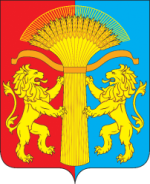 ВЕСТИ КАНСКОГО РАЙОНА ОФИЦИАЛЬНОЕ ПЕЧАТНОЕ ИЗДАНИЕ КАНСКОГО РАЙОНА№ 6
(365) 12 марта2022 г.Наименование муниципальной программыМуниципальная программа «Развитие малого и среднего предпринимательства, инвестиционной деятельности в Канском районе» (далее - муниципальная программа)Основания для разработки муниципальной программыЗакон Красноярского края от 04.12.2008 № 7-2528 «О развитии малого и среднего предпринимательства в Красноярском крае» (в послед. ред. от 05.06.2020 № 9-3905); постановление Правительства Красноярского края от 01.08.2013 № 374-п «Об утверждении Порядка принятия решений о разработке государственных программ Красноярского края, их формировании и реализации»; Статья 179 Бюджетного кодекса Российской Федерации, Федеральный закон от 24.07.2007 №209-ФЗ «О развитии малого и среднего предпринимательства Российской Федерации», Постановление администрации Канского района от 21.08.2013 № 608-пг «Об утверждении Порядка принятия решений о разработке, формировании и реализации муниципальных программ Канского района» (в ред. от 25.08.2015 № 453-пг, от 13.05.2016 №171-пг, от 31.05.2017 № 241-пг,  от 12.08.2020 № 302-пг),  постановление администрации Канского района от  25.08.2021 № 397-пг  «Об утверждении перечня муниципальных программ Канского района, предлагаемых к финансированию с 01.01.2022года» Ответственный исполнитель муниципальной программыАдминистрация Канского района Красноярского края (далее - Администрация Канского района)Соисполнители муниципальной программыПеречень подпрограмм и основных мероприятий муниципальной программыПодпрограмма 1 «Развитие малого и среднего предпринимательства в Канском районе» (Приложение 3 к муниципальной программе).Подпрограмма 2 «Развитие инвестиционной деятельности в Канском районе» (Приложение 4 к муниципальной программе)Цель муниципальной программыСоздание благоприятных условий для развития малого и среднего предпринимательства, самозанятых граждан и улучшения инвестиционного климата на территории Канского районаЗадачи муниципальной программы- Создание благоприятных условий для развития малого, среднего предпринимательства и самозанятых граждан в Канском районе.-   Улучшение инвестиционного климата в Канском районе.Этапы и сроки реализации муниципальной программы2021 - 2024 годыЦелевые показатели и показатели результативности муниципальной программыЦелевой показатель:-   Количество инвестиционных проектов, реализуемых на территории района в соответствии с планом создания инвестиционных объектов и объектов инфраструктуры в Канском районе – 1 проект ежегодно Показатели результативности:- Количество субъектов малого и среднего предпринимательства и самозанятых граждан, получивших муниципальную финансовую поддержку – 3 единицы с 2022 года ежегодно.- Количество сохраненных рабочих мест в секторе малого и среднего предпринимательства за период реализации программы - 5 единиц с 2022 года ежегодно.- Объем привлеченных инвестиций в секторе малого и среднего предпринимательства при реализации программы до 2000,0 тыс. руб. с 2022 года ежегодно.-  Количество новых (вновь появившихся) инвесторов – 1 единица ежегодно.- Количество поступивших обращений по реализации инвестиционных проектов по принципу «Одного окна» - 1 единица ежегодно.Ресурсное обеспечение муниципальной программыОбщий объем финансирования за счет средств краевого и районного бюджетов на период 2021-2024 гг. составляет 1419,736 тыс. рублей, в т. ч.: 565,236 тыс. руб.- районный бюджет; 854,5 тыс. руб. - краевой бюджет, из них по годам:  2021 год -   124,236 тыс. руб.; 2022 год – 1001,5 тыс. руб., в т. ч.: 147,0 тыс. руб. – районный бюджет; 854,5 тыс. руб. – краевой бюджет,2023 год -   147,0 тыс. руб.;2024 год – 147,0 тыс. руб. Цели,   
    задачи, показателиЦели,   
    задачи, показателиЦели,   
    задачи, показателиЦели,   
    задачи, показателиЕд.
изм.Вес показателяИсточник 
информации2020год2021 год2022год2023 год2023 год2024 годЦель: Создание благоприятных условий для развития малого и среднего предпринимательства и улучшения инвестиционного климата на территории Канского районаЦель: Создание благоприятных условий для развития малого и среднего предпринимательства и улучшения инвестиционного климата на территории Канского районаЦель: Создание благоприятных условий для развития малого и среднего предпринимательства и улучшения инвестиционного климата на территории Канского районаЦель: Создание благоприятных условий для развития малого и среднего предпринимательства и улучшения инвестиционного климата на территории Канского районаЦель: Создание благоприятных условий для развития малого и среднего предпринимательства и улучшения инвестиционного климата на территории Канского районаЦель: Создание благоприятных условий для развития малого и среднего предпринимательства и улучшения инвестиционного климата на территории Канского районаЦель: Создание благоприятных условий для развития малого и среднего предпринимательства и улучшения инвестиционного климата на территории Канского районаЦель: Создание благоприятных условий для развития малого и среднего предпринимательства и улучшения инвестиционного климата на территории Канского районаЦель: Создание благоприятных условий для развития малого и среднего предпринимательства и улучшения инвестиционного климата на территории Канского районаЦель: Создание благоприятных условий для развития малого и среднего предпринимательства и улучшения инвестиционного климата на территории Канского районаЦель: Создание благоприятных условий для развития малого и среднего предпринимательства и улучшения инвестиционного климата на территории Канского районаЦель: Создание благоприятных условий для развития малого и среднего предпринимательства и улучшения инвестиционного климата на территории Канского районаЦель: Создание благоприятных условий для развития малого и среднего предпринимательства и улучшения инвестиционного климата на территории Канского районаКоличество инвестиционных проектов, реализуемых на территории района в соответствии с планом создания инвестиционных объектов и объектов инфраструктуры в Канском районеКоличество инвестиционных проектов, реализуемых на территории района в соответствии с планом создания инвестиционных объектов и объектов инфраструктуры в Канском районеКоличество инвестиционных проектов, реализуемых на территории района в соответствии с планом создания инвестиционных объектов и объектов инфраструктуры в Канском районеКоличество инвестиционных проектов, реализуемых на территории района в соответствии с планом создания инвестиционных объектов и объектов инфраструктуры в Канском районеед.хМониторинг/Прогноз СЭР Канского района111111Задача 1: Снижение затрат для субъектов малого и среднего предпринимательстваЗадача 1: Снижение затрат для субъектов малого и среднего предпринимательстваЗадача 1: Снижение затрат для субъектов малого и среднего предпринимательстваЗадача 1: Снижение затрат для субъектов малого и среднего предпринимательстваЗадача 1: Снижение затрат для субъектов малого и среднего предпринимательстваЗадача 1: Снижение затрат для субъектов малого и среднего предпринимательстваЗадача 1: Снижение затрат для субъектов малого и среднего предпринимательстваЗадача 1: Снижение затрат для субъектов малого и среднего предпринимательстваЗадача 1: Снижение затрат для субъектов малого и среднего предпринимательстваЗадача 1: Снижение затрат для субъектов малого и среднего предпринимательстваЗадача 1: Снижение затрат для субъектов малого и среднего предпринимательстваЗадача 1: Снижение затрат для субъектов малого и среднего предпринимательстваЗадача 1: Снижение затрат для субъектов малого и среднего предпринимательстваКоличество субъектов малого и среднего предпринимательства и самозанятых граждан, получивших муниципальную финансовую поддержку Количество субъектов малого и среднего предпринимательства и самозанятых граждан, получивших муниципальную финансовую поддержку Количество субъектов малого и среднего предпринимательства и самозанятых граждан, получивших муниципальную финансовую поддержку Количество субъектов малого и среднего предпринимательства и самозанятых граждан, получивших муниципальную финансовую поддержку ед.0,3Мониторинг основных показателей за ходом реализации муниципальных программ поддержки и развития СМиСП113333Количество сохраненных рабочих мест в секторе малого и среднего предпринимательства за период реализации программыКоличество сохраненных рабочих мест в секторе малого и среднего предпринимательства за период реализации программыКоличество сохраненных рабочих мест в секторе малого и среднего предпринимательства за период реализации программыКоличество сохраненных рабочих мест в секторе малого и среднего предпринимательства за период реализации программычел.0,3Мониторинг основных показателей за ходом реализации муниципальных программ поддержки и развития СМиСП115555Объем привлеченных инвестиций в секторе малого и среднего предпринимательства при реализации программыОбъем привлеченных инвестиций в секторе малого и среднего предпринимательства при реализации программыОбъем привлеченных инвестиций в секторе малого и среднего предпринимательства при реализации программыОбъем привлеченных инвестиций в секторе малого и среднего предпринимательства при реализации программытыс. руб.0,2Мониторинг основных показателей за ходом реализации муниципальных программ поддержки и развития СМиСП600138,32000,02000,02000,02000,0Задача 2: Улучшение инвестиционного климата в Канском районеЗадача 2: Улучшение инвестиционного климата в Канском районеЗадача 2: Улучшение инвестиционного климата в Канском районеЗадача 2: Улучшение инвестиционного климата в Канском районеЗадача 2: Улучшение инвестиционного климата в Канском районеЗадача 2: Улучшение инвестиционного климата в Канском районеЗадача 2: Улучшение инвестиционного климата в Канском районеЗадача 2: Улучшение инвестиционного климата в Канском районеЗадача 2: Улучшение инвестиционного климата в Канском районеЗадача 2: Улучшение инвестиционного климата в Канском районеЗадача 2: Улучшение инвестиционного климата в Канском районеЗадача 2: Улучшение инвестиционного климата в Канском районеЗадача 2: Улучшение инвестиционного климата в Канском районеКоличество новых (вновь появившихся) инвесторов – субъектов малого и (или) среднего предпринимательстваКоличество новых (вновь появившихся) инвесторов – субъектов малого и (или) среднего предпринимательстваКоличество новых (вновь появившихся) инвесторов – субъектов малого и (или) среднего предпринимательстваКоличество новых (вновь появившихся) инвесторов – субъектов малого и (или) среднего предпринимательстваед.0,1Отчетные данные отдела планирования и экономического развития администрации Канского района111111Количество поступивших обращений по реализации инвестиционных проектов по принципу «одного окна»Количество поступивших обращений по реализации инвестиционных проектов по принципу «одного окна»Количество поступивших обращений по реализации инвестиционных проектов по принципу «одного окна»Количество поступивших обращений по реализации инвестиционных проектов по принципу «одного окна»ед.0,1Отчетные данные отдела планирования и экономического развития администрации Канского района111111№ 
п/пЦели, целевые 
показателиЕд. 
изм.2020 год2021 годПлановый периодПлановый периодДолгосрочный период по годамДолгосрочный период по годамДолгосрочный период по годамДолгосрочный период по годамДолгосрочный период по годамДолгосрочный период по годамДолгосрочный период по годамДолгосрочный период по годам№ 
п/пЦели, целевые 
показателиЕд. 
изм.2022 год2023 год2024 год2025 год2026 год2027 год2028 год2029 год2030год2031 год2032 год11.Цель муниципальной программы: Создание благоприятных условий для развития малого и среднего предпринимательства в Канском районе и улучшения инвестиционного климата на территории Канского района                                  Цель муниципальной программы: Создание благоприятных условий для развития малого и среднего предпринимательства в Канском районе и улучшения инвестиционного климата на территории Канского района                                  Цель муниципальной программы: Создание благоприятных условий для развития малого и среднего предпринимательства в Канском районе и улучшения инвестиционного климата на территории Канского района                                  Цель муниципальной программы: Создание благоприятных условий для развития малого и среднего предпринимательства в Канском районе и улучшения инвестиционного климата на территории Канского района                                  Цель муниципальной программы: Создание благоприятных условий для развития малого и среднего предпринимательства в Канском районе и улучшения инвестиционного климата на территории Канского района                                  Цель муниципальной программы: Создание благоприятных условий для развития малого и среднего предпринимательства в Канском районе и улучшения инвестиционного климата на территории Канского района                                  Цель муниципальной программы: Создание благоприятных условий для развития малого и среднего предпринимательства в Канском районе и улучшения инвестиционного климата на территории Канского района                                  Цель муниципальной программы: Создание благоприятных условий для развития малого и среднего предпринимательства в Канском районе и улучшения инвестиционного климата на территории Канского района                                  Цель муниципальной программы: Создание благоприятных условий для развития малого и среднего предпринимательства в Канском районе и улучшения инвестиционного климата на территории Канского района                                  Цель муниципальной программы: Создание благоприятных условий для развития малого и среднего предпринимательства в Канском районе и улучшения инвестиционного климата на территории Канского района                                  Цель муниципальной программы: Создание благоприятных условий для развития малого и среднего предпринимательства в Канском районе и улучшения инвестиционного климата на территории Канского района                                  Цель муниципальной программы: Создание благоприятных условий для развития малого и среднего предпринимательства в Канском районе и улучшения инвестиционного климата на территории Канского района                                  Цель муниципальной программы: Создание благоприятных условий для развития малого и среднего предпринимательства в Канском районе и улучшения инвестиционного климата на территории Канского района                                  Цель муниципальной программы: Создание благоприятных условий для развития малого и среднего предпринимательства в Канском районе и улучшения инвестиционного климата на территории Канского района                                  Цель муниципальной программы: Создание благоприятных условий для развития малого и среднего предпринимательства в Канском районе и улучшения инвестиционного климата на территории Канского района                                                  1.1Количество инвестиционных проектов, реализуемых на территории района в соответствии с планом создания инвестиционных объектов и объектов инфраструктуры в Канском районе Е    ед.1111111111111Статус (муниципальная программа, подпрограмма)Наименование программы, подпрограммыНаименование ГРБСКод бюджетной классификации Код бюджетной классификации Код бюджетной классификации Код бюджетной классификации Расходы 
(тыс. руб.), годыРасходы 
(тыс. руб.), годыРасходы 
(тыс. руб.), годыРасходы 
(тыс. руб.), годыСтатус (муниципальная программа, подпрограмма)Наименование программы, подпрограммыНаименование ГРБСГРБСРз
ПрЦСРВР2021 год2022 год2022 год2023 год2024 годИтого на период 2021-2024 годыМуниципальная программа «Развитие малого и среднего предпринимательства, инвестиционной деятельности в Канском районе» всего расходные обязательства по программе8520412ХХ124,236 147,0 147,0147,0 147,0565,236Муниципальная программа «Развитие малого и среднего предпринимательства, инвестиционной деятельности в Канском районе» в том числе по ГРБС:Муниципальная программа «Развитие малого и среднего предпринимательства, инвестиционной деятельности в Канском районе» Администрация Канского района8520412ХХ124,236 147,0 147,0147,0 147,0565,236Подпрограмма 1«Развитие малого и среднего предпринимательства в Канском районе»всего расходные обязательства по программе8520412ХХ124,236 147,0 147,0147,0 147,0565,236Подпрограмма 1«Развитие малого и среднего предпринимательства в Канском районе»в том числе по ГРБС:Подпрограмма 1«Развитие малого и среднего предпринимательства в Канском районе»Администрация Канского района8520412ХХ124,236 147,0 147,0147,0 147,0565,236Мероприятие 1 Подпрограммы 1 Субсидии вновь созданным субъектам малого предпринимательства на возмещение части расходов, связанных с приобретением и созданием основных средств и началом предпринимательской деятельностивсего расходные обязательства по мероприятию852041206100S6070810124,2360,00,00,00,0124,236Мероприятие 1 Подпрограммы 1 Субсидии вновь созданным субъектам малого предпринимательства на возмещение части расходов, связанных с приобретением и созданием основных средств и началом предпринимательской деятельностив том числе по ГРБС:Мероприятие 1 Подпрограммы 1 Субсидии вновь созданным субъектам малого предпринимательства на возмещение части расходов, связанных с приобретением и созданием основных средств и началом предпринимательской деятельностиАдминистрация Канского района852041206100S6070810124,2360,00,00,00,0124,236Мероприятие 1 Подпрограммы 1Предоставление субсидий субъектам малого и среднего предпринимательства и самозанятым гражданам на возмещение затрат при осуществлении предпринимательской деятельностивсего расходные обязательства по мероприятию852041206100S60708100,0147,0147,0147,0147,0429,0Мероприятие 1 Подпрограммы 1Предоставление субсидий субъектам малого и среднего предпринимательства и самозанятым гражданам на возмещение затрат при осуществлении предпринимательской деятельностив том числе по ГРБС:Мероприятие 1 Подпрограммы 1Предоставление субсидий субъектам малого и среднего предпринимательства и самозанятым гражданам на возмещение затрат при осуществлении предпринимательской деятельностиАдминистрация Канского района852041206100S60708100,0147,0147,0147,0147,0429,0Мероприятие 2 Подпрограммы 1Проведение «Дня российского предпринимательства»всего расходные обязательства 852041206100041102400,00,00,00,00,00,0Мероприятие 2 Подпрограммы 1Проведение «Дня российского предпринимательства»в том числе по ГРБС:Мероприятие 2 Подпрограммы 1Проведение «Дня российского предпринимательства»Администрация Канского района852041206100041102400,00,00,00,00,00,0Подпрограмма 2«Развитие инвестиционной деятельности в Канском районе»всего расходные обязательства по мероприятиюХХХХ0,00,00,00,00,00,0Подпрограмма 2«Развитие инвестиционной деятельности в Канском районе»в том числе по ГРБС:Подпрограмма 2«Развитие инвестиционной деятельности в Канском районе»Администрация Канского районаХХХХ0,00,00,00,00,00,0Мероприятие 1 Подпрограммы 2Предоставление информационно-консультационной поддержки субъектам малого и среднего предпринимательства - потенциальным инвесторам через Центр, работающий по принципу «одного окна»всего расходные обязательства по мероприятиюХХХХ0,00,00,00,00,00,0Мероприятие 1 Подпрограммы 2Предоставление информационно-консультационной поддержки субъектам малого и среднего предпринимательства - потенциальным инвесторам через Центр, работающий по принципу «одного окна»в том числе по ГРБС:Мероприятие 1 Подпрограммы 2Предоставление информационно-консультационной поддержки субъектам малого и среднего предпринимательства - потенциальным инвесторам через Центр, работающий по принципу «одного окна»Администрация Канского районаХХХХ0,00,00,00,00,00,0СтатусНаименование муниципальной программы, подпрограммы муниципальной программыОтветственный исполнитель, соисполнителиОценка расходов (тыс. руб.), годыОценка расходов (тыс. руб.), годыОценка расходов (тыс. руб.), годыОценка расходов (тыс. руб.), годыОценка расходов (тыс. руб.), годыСтатусНаименование муниципальной программы, подпрограммы муниципальной программыОтветственный исполнитель, соисполнители2021 год2021 год2022 год2023 год2024 годИтого на период 2021-2024гг.Муниципальная программа«Развитие малого и среднего предпринимательства, инвестиционной деятельности в Канском районе» Всего                    124,236124,236 1001,5 1001,5 1001,53128,736Муниципальная программа«Развитие малого и среднего предпринимательства, инвестиционной деятельности в Канском районе» в том числе:             Муниципальная программа«Развитие малого и среднего предпринимательства, инвестиционной деятельности в Канском районе» федеральный бюджет (*)   Муниципальная программа«Развитие малого и среднего предпринимательства, инвестиционной деятельности в Канском районе» краевой бюджет           854,5854,5854,52563,5Муниципальная программа«Развитие малого и среднего предпринимательства, инвестиционной деятельности в Канском районе» внебюджетные  источники                 Муниципальная программа«Развитие малого и среднего предпринимательства, инвестиционной деятельности в Канском районе» бюджеты муниципальных образований (**)   124,236124,236 147,0147,0147,0565,236Муниципальная программа«Развитие малого и среднего предпринимательства, инвестиционной деятельности в Канском районе» юридические лицаПодпрограмма 1«Развитие малого и среднего предпринимательства в Канском районе»  Всего                    124,236124,236 1001,5 1001,5 1001,53128,736Подпрограмма 1«Развитие малого и среднего предпринимательства в Канском районе»  в том числе:             Подпрограмма 1«Развитие малого и среднего предпринимательства в Канском районе»  федеральный бюджет (*)   Подпрограмма 1«Развитие малого и среднего предпринимательства в Канском районе»  краевой бюджет           854,5854,5854,52563,5Подпрограмма 1«Развитие малого и среднего предпринимательства в Канском районе»  внебюджетные  источники                 Подпрограмма 1«Развитие малого и среднего предпринимательства в Канском районе»  бюджеты муниципальных образований (**)   124,236124,236 147,0147,0147,0565,236Подпрограмма 1«Развитие малого и среднего предпринимательства в Канском районе»  юридические лицаМероприятие 1  Подпрограммы 1Субсидии вновь созданным субъектам малого предпринимательства на возмещение части расходов, связанных с приобретением и созданием основных средств и началом предпринимательской деятельностиВсего                    124,236124,236 0,00,00,0124,236Мероприятие 1  Подпрограммы 1Субсидии вновь созданным субъектам малого предпринимательства на возмещение части расходов, связанных с приобретением и созданием основных средств и началом предпринимательской деятельностив том числе:             Мероприятие 1  Подпрограммы 1Субсидии вновь созданным субъектам малого предпринимательства на возмещение части расходов, связанных с приобретением и созданием основных средств и началом предпринимательской деятельностифедеральный бюджет (*)   Мероприятие 1  Подпрограммы 1Субсидии вновь созданным субъектам малого предпринимательства на возмещение части расходов, связанных с приобретением и созданием основных средств и началом предпринимательской деятельностикраевой бюджет           Мероприятие 1  Подпрограммы 1Субсидии вновь созданным субъектам малого предпринимательства на возмещение части расходов, связанных с приобретением и созданием основных средств и началом предпринимательской деятельностивнебюджетные  источники                 Мероприятие 1  Подпрограммы 1Субсидии вновь созданным субъектам малого предпринимательства на возмещение части расходов, связанных с приобретением и созданием основных средств и началом предпринимательской деятельностибюджеты муниципальных образований (**)   124,236124,236 0,00,00,0124,236Мероприятие 1  Подпрограммы 1Субсидии вновь созданным субъектам малого предпринимательства на возмещение части расходов, связанных с приобретением и созданием основных средств и началом предпринимательской деятельностиюридические лицаМероприятие 1  Подпрограммы 1Предоставление субсидий субъектам малого и среднего предпринимательства и самозанятым гражданам на возмещение затрат при осуществлении предпринимательской деятельностиВсего                    0,00,0 1001,5 1001,5 1001,53128,736Мероприятие 1  Подпрограммы 1Предоставление субсидий субъектам малого и среднего предпринимательства и самозанятым гражданам на возмещение затрат при осуществлении предпринимательской деятельностив том числе:             Мероприятие 1  Подпрограммы 1Предоставление субсидий субъектам малого и среднего предпринимательства и самозанятым гражданам на возмещение затрат при осуществлении предпринимательской деятельностифедеральный бюджет (*)   Мероприятие 1  Подпрограммы 1Предоставление субсидий субъектам малого и среднего предпринимательства и самозанятым гражданам на возмещение затрат при осуществлении предпринимательской деятельностикраевой бюджет           0,00,0854,5854,5854,52563,5Мероприятие 1  Подпрограммы 1Предоставление субсидий субъектам малого и среднего предпринимательства и самозанятым гражданам на возмещение затрат при осуществлении предпринимательской деятельностивнебюджетные  источники                 Мероприятие 1  Подпрограммы 1Предоставление субсидий субъектам малого и среднего предпринимательства и самозанятым гражданам на возмещение затрат при осуществлении предпринимательской деятельностибюджеты муниципальных образований (**)   0,00,0 147,0147,0147,0565,236Мероприятие 1  Подпрограммы 1Предоставление субсидий субъектам малого и среднего предпринимательства и самозанятым гражданам на возмещение затрат при осуществлении предпринимательской деятельностиюридические лицаМероприятие 2 Подпрограммы 1 Проведение «Дня российского предпринимательства»Всего                    0,00,00,00,00,00,0Мероприятие 2 Подпрограммы 1 Проведение «Дня российского предпринимательства»в том числе:             Мероприятие 2 Подпрограммы 1 Проведение «Дня российского предпринимательства»федеральный бюджет (*)   Мероприятие 2 Подпрограммы 1 Проведение «Дня российского предпринимательства»краевой бюджет           Мероприятие 2 Подпрограммы 1 Проведение «Дня российского предпринимательства»внебюджетные  источники                 Мероприятие 2 Подпрограммы 1 Проведение «Дня российского предпринимательства»бюджеты муниципальных образований (**)   0,00,00,00,00,00,0Мероприятие 2 Подпрограммы 1 Проведение «Дня российского предпринимательства»юридические лицаПодпрограмма 2«Развитие инвестиционной деятельности в Канском районе»  Всего                    0,00,0 0,0 0,00,00,0Подпрограмма 2«Развитие инвестиционной деятельности в Канском районе»  в том числе:             Подпрограмма 2«Развитие инвестиционной деятельности в Канском районе»  федеральный бюджет (*)   Подпрограмма 2«Развитие инвестиционной деятельности в Канском районе»  краевой бюджет           Подпрограмма 2«Развитие инвестиционной деятельности в Канском районе»  внебюджетные  источники                 Подпрограмма 2«Развитие инвестиционной деятельности в Канском районе»  бюджеты муниципальных образований (**)   0,00,00,00,00,00,0Подпрограмма 2«Развитие инвестиционной деятельности в Канском районе»  юридические лицаНаименование подпрограммы«Развитие малого и среднего предпринимательства в Канском районе» (далее - Подпрограмма 1)Наименование муниципальной программы, в рамках которой реализуется подпрограмма«Развитие малого и среднего предпринимательства, инвестиционной деятельности в Канском районе»Главный распорядитель бюджетных средств, реализующий подпрограмму (далее – исполнитель подпрограммы)Администрация Канского района Красноярского края (далее - Администрация Канского района)Цель подпрограммы Создание благоприятных условий для развития малого, среднего предпринимательства и самозанятых граждан в Канском районе Задачи подпрограммы   - Снижение затрат для субъектов малого и среднего предпринимательства и самозанятых граждан.- Оказание имущественной поддержки субъектам малого и среднего предпринимательства, самозанятым гражданам и организациям, образующим инфраструктуру поддержки субъектов малого и среднего предпринимательства, осуществляющих деятельность на территории Канского района.- Информационно - консультационная и образовательная поддержка субъектов малого, среднего предпринимательства и самозанятых граждан, улучшение системы стимулирования предпринимательской активности с целью повышения ее уровня Целевые индикаторы подпрограммы- Количество субъектов малого и среднего предпринимательства и самозанятых граждан, получивших муниципальную финансовую поддержку – 3 единицы с 2022 года ежегодно;- количество сохраненных рабочих мест в секторе малого и среднего предпринимательства за период реализации программы - 5 единиц с 2022 года ежегодно;-объем привлеченных инвестиций в секторе малого и среднего предпринимательства при реализации программы до 2000,0 тыс. руб. с 2022 года ежегодно Сроки реализации подпрограммы 2021 – 2024 годы Объемы и источники финансирования подпрограммы на период действия подпрограммы с указанием на источники финансирования по годам реализации подпрограммыОбщий объем финансирования за счет средств краевого и районного бюджетов на период 2021-2024 гг. составляет 3128,736 тыс. руб., в т. ч.: 565,236 тыс. руб. – районный бюджет, 2563,5 тыс. руб. – краевой бюджет, из них по годам:  2021 год – 124,236 тыс. руб.; 2022 год – 1001,5 тыс. руб., в т. ч.: 147,0 тыс. руб.– районный бюджет, 854,5тыс. руб. – краевой бюджет; 2023 год - 1001,5тыс. руб., в т. ч.: 147,0тыс. руб.– районный бюджет, 854,5тыс. руб. – краевой бюджет;2024 год – 1001,5 тыс. руб., в т. ч.: 147,0тыс. руб.– районный бюджет, 854,5тыс. руб. – краевой бюджет. Система организации контроля за исполнением подпрограммы Контроль за целевым и эффективным использованием средств муниципального бюджета осуществляется службой финансово-экономического контроля и Счетной палатой Канского района№  
п/пЦель,  
целевые индикаторыЕд. 
изм.Источник 
информацииОтчетный финансовый год2021Текущий финансовый год2022Очередной финансовый год2023Первый год планового периода2024Цель подпрограммы 1: Создание благоприятных условий для развития малого и среднего предпринимательства и самозанятых граждан в Канском районе Цель подпрограммы 1: Создание благоприятных условий для развития малого и среднего предпринимательства и самозанятых граждан в Канском районе Цель подпрограммы 1: Создание благоприятных условий для развития малого и среднего предпринимательства и самозанятых граждан в Канском районе Цель подпрограммы 1: Создание благоприятных условий для развития малого и среднего предпринимательства и самозанятых граждан в Канском районе Цель подпрограммы 1: Создание благоприятных условий для развития малого и среднего предпринимательства и самозанятых граждан в Канском районе Цель подпрограммы 1: Создание благоприятных условий для развития малого и среднего предпринимательства и самозанятых граждан в Канском районе Цель подпрограммы 1: Создание благоприятных условий для развития малого и среднего предпринимательства и самозанятых граждан в Канском районе Цель подпрограммы 1: Создание благоприятных условий для развития малого и среднего предпринимательства и самозанятых граждан в Канском районе 1.Целевой индикатор 2: Количество субъектов малого и среднего предпринимательства, самозанятых граждан, получивших муниципальную финансовую поддержкуед.Мониторинг основных показателей за ходом реализации муниципальных программ поддержки и развития СМиСП13332.Целевой индикатор 4: Количество сохраненных рабочих мест в секторе малого и среднего предпринимательства за период реализации подпрограммычел.Мониторинг основных показателей за ходом реализации муниципальных программ поддержки и развития СМиСП15553.Целевой индикатор 5: Объем привлеченных инвестиций в секторе малого и среднего предпринимательства при реализации подпрограммытыс.руб.Мониторинг основных показателей за ходом реализации муниципальных программ поддержки и развития СМиСП138,32000,02000,02000,0Начальник отдела планирования и экономического развития администрации Канского района С.Н. Артёмова      Приложение № 2к подпрограмме 1 муниципальной программыПеречень мероприятий подпрограммыНачальник отдела планирования и экономического развития администрации Канского района С.Н. Артёмова      Приложение № 2к подпрограмме 1 муниципальной программыПеречень мероприятий подпрограммыНачальник отдела планирования и экономического развития администрации Канского района С.Н. Артёмова      Приложение № 2к подпрограмме 1 муниципальной программыПеречень мероприятий подпрограммыНачальник отдела планирования и экономического развития администрации Канского района С.Н. Артёмова      Приложение № 2к подпрограмме 1 муниципальной программыПеречень мероприятий подпрограммыНачальник отдела планирования и экономического развития администрации Канского района С.Н. Артёмова      Приложение № 2к подпрограмме 1 муниципальной программыПеречень мероприятий подпрограммыНачальник отдела планирования и экономического развития администрации Канского района С.Н. Артёмова      Приложение № 2к подпрограмме 1 муниципальной программыПеречень мероприятий подпрограммыНачальник отдела планирования и экономического развития администрации Канского района С.Н. Артёмова      Приложение № 2к подпрограмме 1 муниципальной программыПеречень мероприятий подпрограммыНачальник отдела планирования и экономического развития администрации Канского района С.Н. Артёмова      Приложение № 2к подпрограмме 1 муниципальной программыПеречень мероприятий подпрограммы№ п/пНаименование документаСрок действия документаКопия / ОригиналВид субсидируемыхзатратДля субъектов МиСП и самозанятых граждан Для субъектов МиСП и самозанятых граждан Для субъектов МиСП и самозанятых граждан Для субъектов МиСП и самозанятых граждан Для субъектов МиСП и самозанятых граждан 1Заявление о предоставлении субсидии по форме согласно Приложению №1 к настоящему Порядку-оригиналДля всех видов субсидируемых затрат2Выписка из Единого государственного реестра юридических лиц или выписка из Единого государственного реестра индивидуальных предпринимателей *Для самозанятых граждан  справка о постановке на учёт физического лица в качестве налогоплательщика НПД (форма КНД 1122035) текущий финансовый годоригиналДля всех видов субсидируемых затрат3Справка Управления Федеральной налоговой службы России по Красноярскому краю о состоянии расчетов по налогам, сборам и взносам *Для самозанятых граждан  - справка о полученных доходах и уплаченных налогах (форма КНД 1122036)30 днейоригиналДля всех видов субсидируемых затрат4Справка об имущественном и финансовом состоянии, для субъектов малого и среднего предпринимательства, применяющих специальные режимы налогообложения и самозанятых граждан,  по форме согласно Приложению № 3 к настоящему Порядку-копия /оригиналДля всех видов субсидируемых затрат5Свидетельство о постановке на учет в налоговом органе (ИНН)-копия /оригиналДля всех видов субсидируемых затрат6Копии договора купли-продажи товаров (выполнения работ, оказания услуг) – для субъектов МиСП, самозанятых граждан, копии чека и иные документы - для (самозанятых граждан), подтверждающие приобретение и (или) создание объектов, затраты на приобретение и создание которых подлежат субсидированию согласно перечню, определенному в п.п. 1.3 настоящего Порядка-копия /оригиналДля всех видов субсидируемых затрат7Копии платежных документов, подтверждающих осуществление расходов, подлежащих субсидированию согласно перечню затрат, определенному в пп. 1.3 настоящего Порядка, осуществление платежей, в том числе авансовых, а также частичную оплату приобретенных и созданных (приобретаемых и создаваемых) основных средств: - счета-фактуры (за исключением случаев, предусмотренных законодательством, когда счет-фактура может не составляться поставщиком (исполнителем, подрядчиком),- счета, - в случае безналичного расчета - платежные поручения, - в случае наличного расчета - кассовые (или товарные) чеки и (или) квитанции к приходным кассовым ордерам -копия /оригиналДля всех видов субсидируемых затрат8Документы, подтверждающие получение товаров (работ, услуг): товарные (или товарно-транспортные) накладные, акты приема-передачи, акты выполненных работ (оказанных услуг), затраты на приобретение и создание которых подлежат субсидированию согласно перечню, определенному в п.п. 1.3 настоящего Порядка -копия /оригиналДля всех видов субсидируемых затрат9Документ, удостоверяющий личность заявителя (копия паспорт)-копия/оригиналДля всех видов субсидируемых затрат10Документ, подтверждающий наличие у заявителя банковского счета, с указанием всех его реквизитов – для субъектов МиСП. Для самозанятого гражданина – реквизиты банковской карты-копия /оригиналДля всех видов субсидируемых затратДля субъектов МиСПДля субъектов МиСПДля субъектов МиСПДля субъектов МиСПДля субъектов МиСП11Свидетельство о государственной регистрации юридического лица (свидетельство о государственной регистрации физического лица в качестве индивидуального предпринимателя) (ОГРН) -копия /оригиналДля всех видов субсидируемых затрат12Справка Фонда социального страхования Российской Федерации о наличии/отсутствии задолженности по уплате страховых взносов в Фонд социального страхования Российской Федерации * 30 днейоригиналДля всех видов субсидируемых затрат13Бухгалтерский баланс (форма № 1) - для субъектов малого и среднего предпринимательства, применяющих общую систему налогообложения, декларацию – для субъектов, применяющих упрощенную систему За период последнего отчетного периодакопия /оригиналДля всех видов субсидируемых затрат14Копия отчета о прибыли и убытках (форма № 2) - для субъектов малого предпринимательства, применяющих общую систему налогообложенияЗа предшествующий календарный год и последний отчетный периодкопия /оригиналДля всех видов субсидируемых затрат15Сведения о среднесписочной численности работников по форме, утвержденной Приказом Федеральной налоговой службы РФ от 29.03.2007 № ММ-3-25/174@ (форма по КНД 1110018), с отметкой налогового органа о ее принятии или копия такой формы за предыдущий календарный годкопия/оригиналДля всех видов субсидируемых затрат16Обязательство о сохранении получателем поддержки численности занятых и заработной платы на уровне не ниже минимального размера оплаты труда согласно пп. 2.7. настоящего Порядка-оригинал17Бизнес-план (бизнес-проект) – для самозанятых граждан, ТЭО – для субъектов МиСП в соответствии со структурой приведенной в Приложениях №№ 4, 5 соответственно к настоящему Порядку-копия /оригинал18Документы, определяющие принадлежность земельных участков, объектов, на которых осуществляется предпринимательская деятельность (договора аренды на территорию, объект, свидетельство о собственности)-копия /оригинал19Справки о наличии личного подсобного хозяйства, выданные сельсоветами или др. уполномоченными органами (при условии ведения заявителем сельскохозяйственной деятельности)-копия /оригинал20Документы, подтверждающие полномочия лица на осуществление действий от имени заявителя – юридического лица. В случае если от имени заявителя действует иное лицо, предоставляется копия доверенности-копия/оригиналв т. ч. перечень документов по видам возмещаемых затрат в т. ч. перечень документов по видам возмещаемых затрат в т. ч. перечень документов по видам возмещаемых затрат в т. ч. перечень документов по видам возмещаемых затрат в т. ч. перечень документов по видам возмещаемых затрат 21Копии технических паспортов с отметкой соответствующего государственного органа о регистрации и постановке на учет приобретенных транспортных средств. -копия /оригиналВозмещение части затрат по приобретению оборудования22Копии паспортов оборудования или инструкций (руководств) по эксплуатации (за исключением идущих в комплекте с основным оборудованием вспомогательного оборудования, инвентаря и комплектующих)-копия /оригиналВозмещение части затрат по приобретению оборудования23Копии бухгалтерских документов, подтверждающих постановку на баланс оборудования, мебели, оргтехники (копии инвентарных карточек учета объектов основных средств и актов о приеме-передаче объектов основных средств), утвержденных Постановлением Государственного комитета статистики России от 21.01.2003 № 7 «Об утверждении унифицированных форм первичной учетной документации по учету основных средств» - (для субъектов МиСП)-Копии/оригиналВозмещение части затрат по приобретению оборудования24Копии документов, подтверждающих возникшие обязательства по возврату целевых заемных средств перед кредитными организациями, региональной микрофинансовой организацией, федеральными и региональными институтами развития и поддержки субъектов малого и среднего предпринимательства (договор, график платежей, документы, подтверждающие перечисление заемных денежных средств)-копия/оригиналВозмещение части затрат на уплату процентов по кредитам на приобретение оборудования25Копия договора коммерческой концессии (договора франчайзинга)-копия/оригиналВозмещение части затрат на уплату паушального взноса по франшизе26Копия платежного документа, подтверждающего оплату паушального взноса по франшизе-копия/оригиналВозмещение части затрат на уплату паушального взноса по франшизе27Копия документа, подтверждающего передачу прав по коммерческой концессии (франшизе)-копия/оригиналВозмещение части затрат на уплату паушального взноса по франшизе28Копии документов, подтверждающих произведение затрат по подключению к инженерной инфраструктуре, текущему ремонту помещения (договора, акты сдачи –приемки выполненных работ, платежные документы, подтверждающие осуществление расходов, подлежащих субсидированию, счета, копии чеков, счет-фактуры на приобретение строительных материалов)-копия/оригиналВозмещение части затрат по подключению к инженерной инфраструктуре, текущему ремонту помещения29Копии документов, подтверждающих произведение затрат, связанных с сертификацией (декларированием продукции (продовольственного сырья, товаров, работ, услуг), лицензированием деятельности (договора, платежные документы, подтверждающие осуществление расходов, подлежащих субсидированию)-копия/оригиналВозмещение части затрат связанных с сертификацией (декларированием продукции (продовольственного сырья, товаров, работ, услуг), лицензированием деятельности30Копии документов, подтверждающих произведенные затраты, связанные с проведением мероприятий по профилактике новой коронавирусной инфекции (включая приобретение рециркуляторов воздуха), приобретением средств индивидуальной защиты и дезинфицирующих (антисептических) средств (договора, платежные документы, подтверждающие осуществление расходов, подлежащих субсидированию, - счета-фактуры (за исключением случаев, предусмотренных законодательством, когда счет-фактура может не составляться поставщиком (исполнителем, подрядчиком),- счета, - в случае безналичного расчета - платежные поручения, - в случае наличного расчета - кассовые (или товарные) чеки и (или) квитанции к приходным кассовым ордерам-копия/оригиналВозмещение части затрат, связанных с проведением мероприятий по профилактике новой коронавирусной инфекции 31При приобретении оборудования по договору лизинга:Копия договора лизинга, графика погашения и уплаты лизинговых платежей-копия /оригинал/Возмещение части затрат, связанных с оплатой первоначального (авансового) лизингового взноса и (или) очередных лизинговых платежей по заключенным договорам лизинга (сублизинга) оборудования32Копии документов, подтверждающих факт исполнения обязательств по передаче лизингодателем предмета лизинга лизингополучателю (копии актов приема-передачи предмета лизинга, счет-фактура (за исключением случаев, предусмотренных законодательством, когда счет-фактура может не составляться поставщиком, товаро-транспортная накладная)-копия /оригиналВозмещение части затрат, связанных с оплатой первоначального (авансового) лизингового взноса и (или) очередных лизинговых платежей по заключенным договорам лизинга (сублизинга) оборудования33Копии документов, подтверждающих факт исполнения обязательств по уплате первого взноса (аванса) (справка из лизинговой компании об уплате лизинговых платежей,  счета, в случае безналичного расчета - платежные поручения,  в случае наличного расчета - кассовые (или товарные) чеки и (или) квитанции к приходным кассовым ордерам )-копия /оригиналВозмещение части затрат, связанных с оплатой первоначального (авансового) лизингового взноса и (или) очередных лизинговых платежей по заключенным договорам лизинга (сублизинга) оборудованияНаименованиеОстаточная стоимостьна последнюю отчетную датуВсего Наименование показателяНа последнюю отчетную датуСобственные средства Заемные средства, всего В том числе: - долгосрочные кредиты и займы - краткосрочные кредиты и займы Кредиторская задолженность Дебиторская задолженность Доходы, всего В том числе: - выручка от продажи товаров, продукции, работ, услуг- прочие доходы (по видам доходов) Чистая прибыль (убыток) отчетного периода Рентабельность продаж (отношение чистой прибыли (убытка) отчетного периода к выручке от продажи товаров, продукции, работ, услуг) № п/пПоказателиЕд. изм.1 год2 год3 год1234561Объем производства в натуральном выражении по проекту, всегов т.ч. по видам продукции2Объем производства в стоимостном выражении по проекту, всегов т.ч. по видам продукции3Цена реализации за единицу продукциив т.ч. по видам продукции4Общая выручка от реализации продукции, в т.ч.НДС№ п/пПоказателиНорма амортизации1 год2 год3 год123456Основные средства, всего, в том числе:1здания и сооружения2оборудование3транспортные средства4производственный и хозяйственный инвентарь5земельные участки№ п/пПоказателиЕд. изм.1 год2 год3 год123456Затраты по проекту, в том числе по видам продукции:1сырье, материалы, комплектующие и т.д.2транспортные затраты3расходы на оплату труда4отчисления на социальные нужды5расходы на аренду и содержание зданий, сооружений, помещений, оборудования и инвентаря6расходы на ремонт основных средств7износ санитарной и спецодежды, приборов и других быстроизнашиваемых предметов8расходы на топливо и электроэнергию для производственных нужд9расходы на хранение, подработку, сортировку, упаковку товаров10расходы на рекламу11расходы по оплате процентов за пользование займом, кредитом12прочие расходы (с расшифровкой по видам)№ п/пПоказателиЕд. изм.1 год2 год3 год1234561Капитальные вложения по проекту, всего, в т.ч.1.1строительно-монтажные работы1.2оборудование1.3прочие затраты2Приобретение оборотных средств3Итого объем инвестиций на реализацию проектаN п/пПоказателиЕд. изм.1 год2 год3 год1234561Количество рабочих мест2Ср.-мес. зарплата 1 работника3Годовой фонд оплаты трудаN п/пНаименование источникаСуммаДоля в общей сумме проекта, %12341Собственные средства, всего2Заемные и привлеченные средства, всего, в т.ч.:кредиты банковзаемные средства других организацийпрочие3Источники средств, всего (п. 1 + п. 2)N п/пПоказателиЕд. изм.1 год2 год3 год1234561Общая выручка от производства (реализации) продукции по проекту2Общие затраты на производство и сбыт продукции по проекту3Финансовый результат (п. 1 - п. 2)Наименование юридического лица, ФИО индивидуального предпринимателяЮридический адрес регистрацииФактический адрес нахожденияКонтактные данные (телефон/факс, e-mail)Применяемая система налогообложенияФИО руководителяКраткое описание деятельности (период осуществления деятельности; направления деятельности; основные виды производимых товаров (работ, услуг); наличие лицензий, разрешений, допусков, товарных знаков; используемые производственные/торговые площади (собственные/арендованные); наличие филиалов/обособленных подразделений), наличие правовых актов, утверждающих программу (план) технического перевооружения организации, направленную на внедрение инновационных технологий и современного высокопроизводительного и высокотехнологичного оборудования; наличие каналов сбыта продукции с обоснованием; обоснование при создании высокотехнологичных рабочих мест (влияние на производительность)Фактически осуществляемые виды деятельности по ОКВЭД (в соответствии с выпиской из ЕГРИП/ЕГРЮЛ)ВсегоОборудование №1…Оборудование № nНаименование произведенных затрат при осуществлении предпринимательской деятельности: приобретаемого оборудования, франшизы, (по которой произведены выплаты по передаче (паушальный взнос)) и т.д.:хКод приобретаемого основного средства по ОКОФхВид деятельности, для осуществления которого произведены затраты для осуществления предпринимательской деятельности: приобретается основное средство, приобретение прав на франшизу (указывается наименование и код ОКВЭД из ЕГРЮЛ, ЕГРИП) и т.д.:Наименование организации, предоставляющей работы, услуги, продавца (поставщика) основного средства, прав на франшизу (наименование, адрес фактического нахождения, контактные данные)хСтоимость работ, услуг, приобретаемого основного средства, прав на франшизу (указывается с учетом НДС), рублейЦель произведенных затрат для осуществления предпринимательской деятельности: приобретения оборудования, права на франшизу и т.д. (создание, модернизация, развитие производства), краткое описание ожидаемых результатовКоличество созданных рабочих мест, в том числе высокопроизводительныхв том числе, относящихся к приоритетной целевой группе*Дополнительная номенклатура производимых товаров (работ, услуг), в том числе:хинновационных товаров (работ, услуг)хтоваров (работ, услуг), направляемых на экспортхНаименование показателяЕдиница измеренияГод, предшествующий текущему году (факт)Текущий год (план)Очередной год (план)Плановый период123456Выручка от реализации товаров (работ, услуг)тыс. рублейв том числе НДСтыс. рублейЗатраты на производство и сбыт товаров (работ, услуг)тыс. рублейПрибыль (убыток) от продаж товаров (работ, услуг)тыс. рублейНалоговые платежи в бюджеты всех уровней и внебюджетные фонды, всеготыс. рублейв том числе по видам налогов <*>:xxxxхналог на прибыль организаций (общий режим налогообложения, УСН, ЕНВД, патент)тыс. рублейНДФЛтыс. рублейстраховые взносы во внебюджетные фонды (ПФР, ФОМС, ФСС)тыс. рублейналог на имущество организацийтыс. рублейтранспортный налогтыс. рублейналог на землютыс. рублейЧистая прибыль (убыток)тыс. рублейФонд оплаты трудатыс. рублейСреднесписочная численность персоналачел.Среднемесячная заработная плата на 1 работающегорублейОбъем инвестиций в основной капиталтыс.руб.Рынки сбыта товаров (работ, услуг)xxxxхОбъем отгруженных товаров (работ, услуг), в т.ч.:тыс. рублейобъем товаров (работ, услуг), отгруженных на территории Красноярского краятыс. рублейобъем товаров (работ, услуг), отгруженных за пределы Красноярского краятыс. рублейобъем товаров (работ, услуг), отгруженных за пределы Российской Федерации (экспорт)тыс. рублейНаименование показателяЕдиница измеренияГод, следующий за годом получения субсидии (план)Год, следующий за годом получения субсидии (факт)Второй год, следующий за получением субсидии (факт)Отклонение, %123456Выручка от реализации товаров (работ, услуг)тыс. рублейв том числе НДСтыс. рублейПрибыль (убыток) от продаж товаров (работ, услуг)тыс. рублейНалоговые платежи в бюджеты всех уровней и внебюджетные фонды, всеготыс. рублейСреднесписочная численность персонала (для субъектов МиСП)чел.Количество заключенных трудовых договоров при найме на работу граждан (для субъектов МиСП)ед.Среднемесячная заработная плата на 1 работающего (для субъектов МиСП)рублейОбъем инвестиций в основной капиталтыс.руб.Рынки сбыта товаров (работ, услуг)xxxхxОбъем отгруженных товаров (работ, услуг), в т.ч.:тыс. рублейобъем товаров (работ, услуг), отгруженных на территории Канского районатыс. рублейобъем товаров (работ, услуг), отгруженных за пределы Канского районатыс. рублейобъем товаров (работ, услуг), отгруженных за пределы Красноярского края Российской Федерации (экспорт)тыс. рублейобъем товаров (работ, услуг), отгруженных за пределы Российской Федерации (экспорт)тыс. рублейЗаявитель (Ф.И.О. полностью)Дата и время подачи заявкиНаименование проекта:Адрес заявителя:Организационно-правовая форма: Краткое описание проекта:Сумма субсидиирублейПроект реализуем и представляет высокую социально-экономическую значимость для территорииилиПроект не представляет высокой социально-экономической значимости для территорииПроект реализуем и представляет высокую социально-экономическую значимость для территорииилиПроект не представляет высокой социально-экономической значимости для территорииПроект реализуем и представляет высокую социально-экономическую значимость для территорииилиПроект не представляет высокой социально-экономической значимости для территорииФ.И.О. исполнителя_____________ПодписьЗаявитель (Ф.И.О. полностью)Дата и время подачи заявкиВид предпринимательской деятельностиСоответствие приоритетным видам деятельности, осуществляемых субъектами малого и среднего предпринимательства, или категориям субъектов малого и среднего предпринимательства, которое определяется согласно приложению №10, (да/нет)Произведены затраты для осуществления предпринимательской деятельности: приобретено оборудование, право на франшизу и т.д.Адрес заявителя:Организационно-правовая форма: Цель произведенных затрат для осуществления предпринимательской деятельности: приобретения оборудования, права на франшизу и т.д.:Сумма субсидиирублейСреднесписочная численностьраб.м.Количество создаваемых рабочих местраб.м.Размер заработной платы работников (минимальный размер оплаты труда с учетом районного коэффициента на 01.__.20__г ___________руб.)рублейНаличие обязательства о сохранении получателем поддержки численности занятых и заработной платы на уровне не ниже минимального размера оплаты труда, (да/нет)Ф.И.О. исполнителяПодписьN п/пНаименование субъекта малого предпринимательства, самозанятого гражданинаИНННаименование бизнес-плана (проекта)/ТЭООбщая сумма расходов, подлежащих субсидированию, руб.Размер субсидии, %Сумма начисленной субсидии, руб.№ п/пПолучатель субсидииИНН/КППБанковские реквизиты получателя субсидии (наименование банка, БИК, к/с, р/с)Источник финансированияРазмер субсидии123ИТОГОНаименование подпрограммы«Развитие инвестиционной деятельности в Канском районе» (далее – Подпрограмма 2)Наименование муниципальной программы, в рамках которой реализуется подпрограмма«Развитие малого и среднего предпринимательства, инвестиционной деятельности в Канском районе»Главный распорядитель бюджетных средств, реализующий подпрограмму (далее – исполнитель подпрограммы)Администрация Канского района Красноярского края (далее - Администрация Канского района)Цель подпрограммы     Улучшение инвестиционного климата в Канском районеЗадачи подпрограммы    Повышение уровня информированности субъектов малого и среднего предпринимательства - потенциальных инвесторов Целевые подпрограммы-  количество новых (вновь появившихся) инвесторов – 1 единица ежегодно;- количество поступивших обращений по реализации инвестиционных проектов по принципу "одного окна" - 1 единица ежегодноСроки реализацииподпрограммы 2021 – 2024 годы Объемы и источники финансирования подпрограммы на период действия подпрограммы с указанием на источники финансирования по годам реализации подпрограммы                 Финансирование по подпрограмме 2 не предусмотрено. Общий объем финансирования на период 2021-2024 гг. составляет 0,0 тыс. рублей  Система организации контроля за исполнением подпрограммы Администрация Канского района (отдел планирования и экономического развития) является ответственным за выполнение подпрограммы и достижение конечных результатов №  
п/пЦель,    
целевые индикаторы
Единица
измеренияИсточник 
информацииТекущий финансовый год 2021Очередной финансовый год 2022Первый год планового периода2023Второй год планового периода2024Цель подпрограммы 2: Улучшение инвестиционного климата в Канском районе Цель подпрограммы 2: Улучшение инвестиционного климата в Канском районе Цель подпрограммы 2: Улучшение инвестиционного климата в Канском районе Цель подпрограммы 2: Улучшение инвестиционного климата в Канском районе Цель подпрограммы 2: Улучшение инвестиционного климата в Канском районе Цель подпрограммы 2: Улучшение инвестиционного климата в Канском районе Цель подпрограммы 2: Улучшение инвестиционного климата в Канском районе 1.Целевой индикатор 1: количество новых (вновь появившихся) инвесторов ед.Отчет отдела планирования и экономического развития11112.Целевой индикатор 2: количество поступивших обращений по реализации  инвестиционных проектов по принципу "одного окна"ед.Отчет отдела планирования и экономического развития1111Наименование  программы, подпрограммыГРБС Код бюджетной классификацииКод бюджетной классификацииКод бюджетной классификацииКод бюджетной классификацииРасходы (тыс. руб.), годыРасходы (тыс. руб.), годыРасходы (тыс. руб.), годыРасходы (тыс. руб.), годыОжидаемый результат от реализации подпрограммного мероприятия (в натуральном выражении)Наименование  программы, подпрограммыГРБС ГРБСРзПрЦСРВРТекущий финансовый год 2022очередной финансовый год2023Первый год планового периода2024Итого на период2022-2024Ожидаемый результат от реализации подпрограммного мероприятия (в натуральном выражении)1234567891011Подпрограмма 2 «Развитие инвестиционной деятельности в Канском районе»Подпрограмма 2 «Развитие инвестиционной деятельности в Канском районе»Подпрограмма 2 «Развитие инвестиционной деятельности в Канском районе»Подпрограмма 2 «Развитие инвестиционной деятельности в Канском районе»Подпрограмма 2 «Развитие инвестиционной деятельности в Канском районе»Подпрограмма 2 «Развитие инвестиционной деятельности в Канском районе»Подпрограмма 2 «Развитие инвестиционной деятельности в Канском районе»Подпрограмма 2 «Развитие инвестиционной деятельности в Канском районе»Подпрограмма 2 «Развитие инвестиционной деятельности в Канском районе»Подпрограмма 2 «Развитие инвестиционной деятельности в Канском районе»Подпрограмма 2 «Развитие инвестиционной деятельности в Канском районе»Цель подпрограммы: Улучшение инвестиционного климата в Канском районе Итого:0,00,00,00,0Задача 1: Повышение уровня информированности субъектов малого и среднего предпринимательства - потенциальных инвесторов Всего0,00,00,00,01.1.  Мероприятие подпрограммы: Предоставление информационно-консультационной поддержки субъектам малого и среднего предпринимательства - потенциальным инвесторам через Центр, работающий по принципу «одного окна»Администрация Канского района0,00,00,00,0Оказание информационно-консультационной поддержки одному субъекту малого и (или) среднего предпринимательства – потенциальному инвестору ежегодно ИТОГО0,00,00,00,0№п/пНаименование мероприятийСроки исполненияОтветственные исполнителиа) подготовительные мероприятия:а) подготовительные мероприятия:а) подготовительные мероприятия:а) подготовительные мероприятия:1Разработка и принятие (утверждение) главами сельсоветов и руководителями организаций Канского  района нормативно – правовых актов (приказов) и других документов, обеспечивающих готовность населения (персонала) и территории ответственности к предупреждению и ликвидации возможных чрезвычайных ситуаций, вызванных прохождением снеговых талых и паводковых вод, в том числе:11.1. «Плана  предупредительных противопаводковых мероприятий на 2022 год»  в котором систематизированы и взаимоувязаны по времени, месту и силам все предупредительные мероприятия.7 мартаГлавы сельсоветов и руководители организаций Канского района (по согласованию)1     1.2. Персонального состава  противопаводковой комиссии, Положения о ней,  функциональных обязанностей для каждого члена комиссии (или возложение координации деятельности подчиненных должностных лиц и сил РСЧС за проведение противопаводковых мероприятий на КЧС и ПБ);до 1 мартаГлавы сельсоветов и руководители организаций Канского района  (по согласованию)1    1.3. Перечня и персонального состава нештатных гидропостов, создаваемых в каждом населенном пункте, находящихся в зоне затопления соответствующей реки, с определением для них порядка организации дежурства, порядка обмена информацией с администрацией сельсовета и администрацией Канского района об уровнях воды, а также порядка и норм  оснащения (табелизации) гидропоста средствами дистанционного снятия показаний (бинокль, и др.), журналом учета уровней воды и канцелярскими принадлежностями, с представлением данного Перечня в отдел ГО,ЧС и мобподготовки администрации Канского района.до 1 мартаГлавы и должностные лица ГОЧС сельсоветов  Канского района  (по согласованию)1  1.4. Составление обоснованного расчета потребности в материальных и финансовых ресурсах для предупреждения и ликвидации ЧС, вызванных паводком, при недостаточности которых- подготовка обращения за помощью к администрации Канского районадо 1 апреля Главы и должностные лица ГОЧС соответствующих сельсоветов Канского района   (по согласованию)1.5. Разработка планов эвакуации  населения, сельхозживотных, материальных  ценностей из зон  возможного  затопления, мероприятия которых систематизированы и взаимоувязаны по времени, месту и силам, и в своем составе предусматривают:Главы и должностные лица ГОЧС сельсоветов  Канского района, руководители и должностные лица ГОЧС организаций Канского района, участковые инспектора полиции МО МВД России «Канский»  (по согласованию)перечень мест (помещений) для временного размещения эвакуируемых из зон затопления граждан;до 14 мартаГлавы и должностные лица ГОЧС сельсоветов  Канского района, руководители и должностные лица ГОЧС организаций Канского района, участковые инспектора полиции МО МВД России «Канский»  (по согласованию)персональный состав Пунктов временного размещения граждан на территории сельсовета;до 14 мартаГлавы и должностные лица ГОЧС сельсоветов  Канского района, руководители и должностные лица ГОЧС организаций Канского района, участковые инспектора полиции МО МВД России «Канский»  (по согласованию)с учетом защищенности от погодных условий и достаточности площадей, перечень мест временного размещения (складирования) эвакуируемого из зон затопления имущества, сельхозживотных, грубых кормов; до 1 мартаГлавы и должностные лица ГОЧС сельсоветов  Канского района, руководители и должностные лица ГОЧС организаций Канского района, участковые инспектора полиции МО МВД России «Канский»  (по согласованию)персональный состав мобильных бригад для оказания помощи маломобильным группам населения (дети, пенсионеры, инвалиды), которые при угрозе затопления реально смогут помочь им при эвакуации и сохранении материальных ценностей (выводе скота, подъёме продовольственных запасов из погребов и т.пдо 14 мартаГлавы и должностные лица ГОЧС сельсоветов  Канского района, руководители и должностные лица ГОЧС организаций Канского района, участковые инспектора полиции МО МВД России «Канский»  (по согласованию)порядок и очередность эвакуации населения и материальных ценностей  из зон затопления, в том числе отдельно Порядок и очередность привлечения мобильных бригад по адресному оказанию помощи жителям, нуждающимся в посторонней помощи при  эвакуации; до 14 мартаГлавы и должностные лица ГОЧС сельсоветов  Канского района, руководители и должностные лица ГОЧС организаций Канского района, участковые инспектора полиции МО МВД России «Канский»  (по согласованию)перечень плавсредств для обеспечения эвакуации населения оказавшегося в зонах затопления (наводнения)до 14 мартаГлавы и должностные лица ГОЧС сельсоветов  Канского района, руководители и должностные лица ГОЧС организаций Канского района, участковые инспектора полиции МО МВД России «Канский»  (по согласованию)перечень автобусов и автомобилей оборудованных для перевозки населения и материальных ценностей на случай их эвакуации из зон затопления;до 14 мартаГлавы и должностные лица ГОЧС сельсоветов  Канского района, руководители и должностные лица ГОЧС организаций Канского района, участковые инспектора полиции МО МВД России «Канский»  (по согласованию)порядок охраны мест (помещений) для временного размещения эвакуируемых из зон затопления граждан, имущества, сельхоз-животных, грубых кормов, а также Расчетов сил и средств необходимых для организации охраны данных мест;до 14 мартаГлавы и должностные лица ГОЧС сельсоветов  Канского района, руководители и должностные лица ГОЧС организаций Канского района, участковые инспектора полиции МО МВД России «Канский»  (по согласованию)расчеты на всестороннее обеспечение эваконаселения, размещаемого на ПВРГ продуктами питания, водой, вещевым имуществом, медицинской помощью, бытовыми услугами;до 14 мартаГлавы и должностные лица ГОЧС сельсоветов  Канского района, руководители и должностные лица ГОЧС организаций Канского района, участковые инспектора полиции МО МВД России «Канский»  (по согласованию)представление вышеперечисленных планов, расчетов, перечней, списков, порядков  и.т.п. в отдел ГО,ЧС и мобподготовки администрации Канского района .до 1 апреляГлавы и должностные лица ГОЧС сельсоветов  Канского района  (по согласованию)2Очистка  территорий населенных  пунктов и  объектов производственного и социального  назначения  от снега, при  необходимости – устройство отводных траншей – канав для отвода  снеговых талых  вод. 1-31 марта Главы сельсоветов, руководители организаций  и население  Канского района (по согласованию)3Составление Перечня жилых домов с проживающими в них гражданами пофамильно, с указанием их возраста, с отдельным выделением в этих списках жителей, нуждающихся в посторонней помощи при эвакуации (детей, инвалидов, людей пожилого возраста), и представление данных Перечней-списков в отдел ГО,ЧС и мобподготовки администрации Канского районадо 18 марта Главы и должностные лица ГОЧС сельсоветов  Канского района (по согласованию)4Составление Перечня объектов производственного и социального назначения, в том числе объектов жизнеобеспечения, попадающих в зону подтопления, с градацией по уровню воды через 1 м, и представление данного Перечня в отдел ГО,ЧС и мобподготовки администрации Канского района.до 11 мартаГлавы сельсоветов  и руководители организа-ций Канского района.  (по согласованию)5Определение  наличия  плавсредств в населенных пунктах соответствующего  сельсовета Канского района и  заключение «договоров» с  их владельцами об  участии   в проведении спасательных работ  в  зонах затопления с одновременным проведением инструктажа по технике безопасности при проведении спасательных работ, и представление Перечня этих плавсредств в отдел ГО,ЧС и мобподготовки администрации Канского района.до 18 мартаГлавы и должностные лица ГОЧС сельсоветов  Канского района (по согласованию)6Отработка подробного плана (карты) каждого  населённого пункта сельсовета, подвергающегося подтоплению паводковыми водами 2022 года, с обозначением зоны подтопления с градацией по уровню воды через 1 метр,  нанесением улиц и  номеров подтапливаемых домов, и представление данных планов-карт в отдел ГО,ЧС и мобподготовки администрации Канского районадо 14 мартаГлавы сельсоветов Канского района (по согласованию)7 Отработка Планов, схем  и порядка 100 процентного оповещения членов подведомственных противопаводковых комиссий (членов КЧС и ПБ), а также  населения (персонала), находящегося на территории ответственности,   об угрозе и возникновении чрезвычайных ситуаций, обусловленных прохождением снеговых талых и паводковых вод, с задействованием для этого местного (объектового) радиоузла, местной газеты и посыльныхдо 18 марта Председатели КЧС и ПБ всех уровней во взаимодействии с  отделом ГО, ЧС и мобподготовки  администрации  Канского района. Восточный центр телекоммуникаций Красноярского филиала ОАО  «Ростелеком» (по согласованию)8Разработка «Сводного плана защиты мостов, водозаборов, гидротехнических сооружений, ЛЭП, автомобильных и железных дорог в Канском районе в период весеннего паводка 2022 года» и его реализация, в том числе в своем составе предусматривающем:до 18 мартаОтдел ГО, ЧС и мобподготовки  администрации Канского района совместно с Главами   сель-советов  и руководителями организаций района (по согласованию),  являющимися владельцами соответствующих  объектов..8подготовку затороопасных участков малых рек Анцирского, Большеуринского Краснокурышинского, Терского и Филимоновского сельсоветов к безаварийному пропуску  половодья путем  ослабления прочности льда (пиление,  чернение)  и расчистки русел от тальника;11-25 мартаОтдел ГО, ЧС и мобподготовки  администрации Канского района совместно с Главами   сель-советов  и руководителями организаций района (по согласованию),  являющимися владельцами соответствующих  объектов..8очистку водосбросов гидротехнических сооружений, водопропускных труб на автодорогах, а также  подмостового пространства от наледи, снега, мусора; до 1 апреляОтдел ГО, ЧС и мобподготовки  администрации Канского района совместно с Главами   сель-советов  и руководителями организаций района (по согласованию),  являющимися владельцами соответствующих  объектов..8укрепление (отсыпка, поднятие)  плотин, дамб,  а также  участков автодорог  в  местах прохождения  снеговых  талых и  паводковых  вод;до 1 апреляОтдел ГО, ЧС и мобподготовки  администрации Канского района совместно с Главами   сель-советов  и руководителями организаций района (по согласованию),  являющимися владельцами соответствующих  объектов..8при необходимости - понижение  уровней  воды в прудах;до 1 апреляОтдел ГО, ЧС и мобподготовки  администрации Канского района совместно с Главами   сель-советов  и руководителями организаций района (по согласованию),  являющимися владельцами соответствующих  объектов..8укрепление   опор  мостов, мачт ЛЭП на период ледохода.до 2 апреляОтдел ГО, ЧС и мобподготовки  администрации Канского района совместно с Главами   сель-советов  и руководителями организаций района (по согласованию),  являющимися владельцами соответствующих  объектов..9Проведение обследования гидротехнических сооружений Канского района (плотин, дамб), а также водопропускных труб, мостов, электроподстанций, опор линий электропередач и линий связи, а также других потенциально- опасных объектов и участков автодорог, попадающих в зоны затопления по их готовности к пропуску снеговых талых и паводковых вод, с рассмотрением результатов обследования на заседаниях КЧС и ПБ района или на аппаратных совещаниях у Главы района.с 25 марта по 5 апреляОтдел ГО, ЧС и мобподготовки  администрации  Канского района и МКУ «Управление строительства, ЖКХ и ООПС администрации Канского района» совместно  с  главами сельсоветов Канского района  (по согласованию)10Создание и подготовка сил и средств, привлекаемых к предупреждению и ликвидации чрезвычайных ситуаций, вызванных паводком, с представлением соответствующего Списка сил и средств в отдел ГО,ЧС и мобподготовки администрации Канского района, в том числе: Главы сельсоветов  и руководители организаций Канского района, отдел ГО, ЧС и мобподготовки  администрации  Канского района (по согласованию)10врачебных бригад для  оказания медицинской помощи пострадавшим;до 18 мартаГлавный врач  КГБУЗ «Канская  межрайонная больница»   (по согласованию)10групп (постов) охраны общественного порядка, для обеспечения сохранности имущества граждан и организаций района, предотвращению и пресечению мародерства в зонах наводнения;до 18 марта Главы сельсоветов совместно с участковыми инспекторами МО МВД «Канское» (по согласованию).10инженерной техники, автомобилей и оборудования,  привлекаемых для проведения неотложных работ в целях предупреждения и ликвидации чрезвычайных ситуаций (расчистки  завалов, восстановления  дорог и мостов, линий    связи, энергоснабжения, водоснабжения, проведения  обеззараживания  жилых домов,  объектов  производственного  и  социального  назначения,  приусадебных участков граждан  и  подведомственной  территории);до 18 мартаГлавы сельсоветов  и руководители организаций Канского района (по согласованию)10сил и средств на случай выхода из строя водозаборных сооружений, обеспечивающих питьевой водой население в с. Бражное (водозабор), в с. Филимоново (водозабор ООО «Филимоновский  молочно-консервный комбинат»),  в  с. Таежное  (водозабор), в с. Чечеул (водозабор), а также 8 населенных пунктов северной части Канского района, обеспечивающихся водой от водозабора   ООО «Стройводхоз»;до 25 мартаРуководители соответствующих предприятий ЖКХ Канского района (по согласованию); начальник  МКУ «Управление строи-тельства, ЖКХ и ООПС администрации Канского района10сил и средств для медицинского  обеспечения  мероприятий по ликвидации медико-санитарных последствий в зонах наводнения.до 25 мартаГлавный врач  КГБУЗ «Канская  межрайонная больница»   (по согласованию)11Проведение в соответствии  с требованиями Федерального закона  Российской Федерации  от 05.04. 2013 г. № 44-ФЗ предварительного отбора поставщиков в целях осуществления закупок  у них товаров, работ, услуг необхо-димых для первоочередного обеспечения населения в зонах наводнения и местах его размещения по эвакуации, а также проведения аварийно-спасательных и других работ направленных на минимизацию материальных потерь, локализацию зон чрезвычайных ситуаций, прекращение действия характерных для них опасных факторов в возможно короткий срок без предварительной оплаты и (или) с отсрочкой платежа.  Начальник отдела ГО,ЧС  и мобподготовки  администрации Канского района,  Главы сельсоветов Канского района (по согласованию)12Проведение корректировки планов  взаимодействия с находящимися на территории соответствующего ОМСУ аварийными, спасательными и другими службами в целях оказания помощи в спасении жизни и здоровья людей, их всестороннего обеспечения  и проведения аварийно – восстановительных работ.до 14 марта Главы сельсоветов Канского района (по согласованию)13Информационное обеспечение противопаводковых мероприятий, в том числе в своем составе предусматривающих:13подготовку и публикацию  Обращения Главы Канского района к населению района в связи с предстоящим паводком 2022 года;4-14 мартаГлава Канского района, отдел ГО,ЧС и мобподготовки администрации Канского района13разработку и публикацию Памятки населению о  действиях при  наводнении с её тиражированием и доведением до каждой семьи, попадающей в зону затопления;1-14 мартаГлава Канского района, отдел ГО,ЧС и мобподготовки администрации Канского района13 информирование через районные СМИ и СМИ сельсоветов Канского района  граждан,  попадающих в зоны затопления от снеговых талых и паводковых вод, о складывающейся и прогнозируемой  на территории сельсовета  паводковой обстановке,  разъяснения  им необходимости принятия мер по очистке своих подворий и водостоков от снега, сохранению имущества и материальных ценностей, а также  порядка действий граждан в случае подтопления с вручением им соответствующих памяток.март, апрельГлавы  сельсоветов  Канского  района (по согласованию) через сходы граждан, методом проведения подворных обходов. Руководители организаций района (по согласованию) через собрания в трудовых коллективах.14Приобретение и оборудование зон затопления системами громкоговорящей связи в целях своевременного доведения до населения информации о складывающейся паводковой обстановке, назначение ответственных за её передачу.до 2 апреляГлавы сельсоветов Канского района (по согласованию)15Организация обучения населения (в т.ч. подведомственного персонала) приёмам  оказания первой само – и взаимопомощи при поражениях и травмах от воздействия опасных факторов, которые могут возникнуть при наводнении, способам проведения обеззараживания приусадебных участков и жилых помещений, основным санитарно – гигиеническим требованиям, обращая при этом особое внимание на вопросы обеспечения здоровья и безопасности детей.В течение марта апреля месяцевГлавы сельсоветов Канского района (по согласованию) через УКП  ГО и ЧС с привлечением меди-цинских работников, ветврачей, препода-вателей ОБЖ учебных заведений территорий. Руководитель  МКУ «Управления образова-ния администрации Канского района». Руководители органи-заций  Канского района (по согласованию)16Проведение совместной командно – штабной тренировки с органами управления и силами муниципального и объектовых звеньев РСЧС сельского поселения по отработке действий должностных лиц при угрозе и возникновении чрезвычайной ситуации, обусловленной паводковыми явлениями.февральНачальник отдела ГО, ЧС и мобподготовки администрации района,  Главы сельсоветов и руководители организаций Канского района (по согласованию)17Заседания районной, а также  местных и объектовых  КЧС и ПБ с заслушиванием глав сельсоветов и руководителей организаций   о подготовке к предстоящему паводку, вопросам организация всестороннего и эффективного взаимодействия ОМСУ и организаций Канского района с аварийными службами, обеспечивающими жизнедеятельность населения Канского района (электросети, теплоснабжение, водоснабжение, здравоохранение, торговля),  с закрепление порядка взаимодействия решением Канской районной КЧС и ПБ, а также   выполнению ими других мероприятий настоящего  плана.март, апрель  при необходимостиПредседатели и секретари  КЧС и ПБ соответствующих уровней Канского районного звена РСЧС (по согласованию)18Проверка готовности Пунктов временного размещения граждан к приему эвакуируемых из зон затопления, а именно:  его оснащения и обеспеченности необходимыми материально – техническими средствами (кухонно – столовым комплексом, медицинским пунктом, комнатой матери и ребенка, пунктом водоснабжения,  спальными принадлежностями, умывальниками, мусоросборниками, туалетами), соблюдения санитарных условий, норм и правил (площади, водоснабжения, теплоснабжения, канализации, туалета).18-25 мартаКомиссия в составе заместителя  Главы Канского района по социальным вопросам и соответствующих специалистов и Глав сельсоветов Канского района (по согласованию), задействованных в подготовке и проведении на территории Канского района противопаводковых мероприятий19Организация  сбора оперативных  данных о складывающейся  обстановке: о  начале  вскрытия  рек, сроках  паводка  и  ожидаемом  уровне воды, которые  доводить  до  руководителей территорий  и  предприятий   Канского района.с 18 мартаСотрудники отдела ГО, ЧС и  мобподготовки администрации  Канского района через глав сельсоветов Канского  района (по согласованию).б) мероприятия  в  период ледохода и  половодья:б) мероприятия  в  период ледохода и  половодья:б) мероприятия  в  период ледохода и  половодья:б) мероприятия  в  период ледохода и  половодья:1Проведение заседания районной КЧС и ПБ, на котором принять решения о введении в пределах  конкретной  территории Канского района  одного  из следующих  режимов функционирования Канского  районного  звена краевой подсистемы РСЧС:режима  повышенной готовностиЧерез Ч+2 часа после начала ледохода, на  срок 2 суток или при уровне  воды в р.Кан  . и  прогнозе  на  его дальней-шее повышение  до  уровня .Председатель районной КЧС и ПБ, руководитель администрации Канского районарежима чрезвычайной  ситуацииПри  уровне воды в р.Кан  . и  прогнозе на его дальнейшее повышениеПредседатель районной КЧС и ПБ, руководитель администрации Канского района 2Организация круглосуточного мониторинга за происходящими процессами снеготаяния и уровнем воды в реках и прудах, находящихся на территории ответственностикруглосуточноСотрудники отдела ГО, ЧС и  мобподготовки администрации  Канского района, Главы сельсоветов Канского  района (по согласованию).3Информирование  (оповещение) населения об угрозе затопления и о  складывающейся  паводковой обстановке в  бассейне р. Кан и р. Большая Уря с задействованием всех имеющихся средств связи и оповещения, в том числе путём проведения сходов (собраний) жителей, методом подворного обхода, в ходе которых разъяснять населению его действия и действия органов власти в паводковый период.В  течение  суток неменее 3-х разСотрудники отдела ГО, ЧС и мобподготовки  администрации Канского  района через глав сельсоветов Канского  района (по согласованию).4Доведение до граждан, попадающих в зоны затопления, письменного уведомления (согласованного с юристами) о временном их отселении из зон затопления.При  уровне воды в р.Кан  . и  прогнозе на его дальнейшее повышениеГлавы сельсоветов Канского  района (по согласованию)5Организация круглосуточного  дежурства членов КЧС и ПБ (противопаводковых комиссий) всех  уровней районного звена РСЧС в целях оперативного реагирования на возможные проявления опасных факторов паводковых явлений и  обмена  паводковой информацией в  звене: администрация  сельсовета, организация - районная КЧС и ПБ,  не менее  6  раз в  сутки.Через Ч+2 часа  после начала ледохода, на  срок  2  суток  или при уровне  воды в р.Кан . и прогнозе на  его дальнейшее повышениеРуководители КЧС и ПБ органов местного самоуправления и организаций Канского района (по согласованию).6.Корректировка, применительно к складывающейся паводковой обстановке планов - расчётов на проведение аварийно – спасательных и других неотложных работ по минимизации опасных факторов и ликвидации последствий паводковых  ЧС.В  течение 6-8 часов  при уровне  воды в  р.Кан . и прогнозе  на  его дальнейшее повышение до уровня  более 400 см.Отдел ГО, ЧС  и  мобподготовки администрации Канского района, Главы   сельсоветов  и  руководители  организаций (по согласованию)  Канского района  в  соответствии с  имеющимися  расчетами и планами.7Приведение в готовность к действиям по предназначению Пунктов временного размещения граждан,  эвакуируемых из зон затопления, а также  мест для размещения эвакуируемых сельхозживотных и материальных ценностейч+48 час. с момента введения «Режима повышеннойготовности»Главы   сельсоветов   Канского района по согласованию8Организация  круглосуточного  дежурства  нештатных водомерных  постов  в н.п.: Подъянда, Подояйск, Амонаш, Бражное, М-Уря,  Бережки, Левобережный, Филимоново,  Тарай, Терское, Красный Курыш, Новый Путь, Чечеул  с  представлением  данных об  уровне воды  в р. Кан и Б-Уря не  менее  4 - 8  раз  в  сутки в отдел ГО, ЧС, мобподготовки и охраны труда администрации района.Через Ч+4 часа. при достижении  уровня  воды  в р. Кан  до . и  прогнозе  на  его  дальнейшее  повышение до уровня более 400 см.Главы Анцирского, Амонашенского, Браженского, Большеуринского, Филимоновского, Терского, Краснокурышинского, Чечеульского сельсоветов, по согласованию9Приведение (при необходимости, в зависимости от складывающейся паводковой обстановки) в готовность сил и средств соответствующих уровней Канского районного звена РСЧС к проведению аварийно – спасательных и других неотложных работ, в том числе: плавсредств;мобильных бригад для оказания помощи в эвакуации маломобильным группам населения (дети, пенсионеры, инвалиды);пунктов временного размещения граждан;добровольных народных дружин;бригад скорой  медицинской   помощи (медпунктов, санпостов); автотранспорта; бригад  по ремонту дорог и  мостовВ  течение 6-8 часов  при уровне  воды в  р.Кан . и прогнозе  на  его дальнейшее повышение до уровня  более Главы   сельсоветов  и  руководители  организаций (по согласованию)  Канского района  в  соответствии с  имеющимися  расчетами и планам10Организация  защиты  населения, сельхозживотных и материальных ценностей предусматривающая:При угрозезатопленияГлавы сельсоветов и руководители организаций Канского района (по  согласованию)  с задействованием мобильных бригад и жителей населенных пунктов  Канского района10поднятие на чердачные помещения и другие безопасные уровни личного имущества граждан и материальных ценностей организаций;При угрозезатопленияГлавы сельсоветов и руководители организаций Канского района (по  согласованию)  с задействованием мобильных бригад и жителей населенных пунктов  Канского района10по факту превышения сверхнормативной приточности прудов- проведение в них принудительного спуска;При угрозезатопленияГлавы сельсоветов и руководители организаций Канского района (по  согласованию)  с задействованием мобильных бригад и жителей населенных пунктов  Канского района10при необходимости – эвакуацию населения, сельхозживотных и материальных ценностей из  зон  подтопления (затопления)  в безопасные  места или населенные  пункты,  согласно имеющихся  планов-расчетов;При угрозе и началезатоплениятерриторий  населенных  пунктовГлавы сельсоветов и руководители организаций Канского района (по  согласованию)  с задействованием мобильных бригад и жителей населенных пунктов  Канского района10организацию защищенности мест складирования эвакуируемого имущества от погодных условий и его охрана;При угрозе и началезатоплениятерриторий  населенных  пунктовГлавы сельсоветов и руководители организаций Канского района (по  согласованию)  с задействованием мобильных бригад и жителей населенных пунктов  Канского района10безаварийную    остановку  производства,  в  том числе: водозаборных  сооруженийПри угрозе и началезатоплениятерриторий  населенных  пунктовГлавы сельсоветов и руководители организаций Канского района (по  согласованию)  с задействованием мобильных бригад и жителей населенных пунктов  Канского района10охрану  территорий  оказавшихся  в  зоне  наводнения: жилых домов, объектов производственного  и  социального  назначения.При угрозе и началезатоплениятерриторий  населенных  пунктовГлавы сельсоветов и руководители организаций Канского района (по  согласованию)  с задействованием мобильных бригад и жителей населенных пунктов  Канского района11Организация взаимодействия с управлением ГОЧС г. Канска, а также структурными подразделениями ГУ МЧС России по Красноярскому краю по выделению сил и средств для оказания помощи Канскому району в спасении жизни и здоровья людей, проведения спасательных работ в зонах наводнения района.Постоянно,исходя из складывающейся  обстановкиПредседатель  и секретарь районной  КЧС и ПБ12Организация  всестороннего  обеспечения населения  в  зонах  наводнения  и местах его  размещения  по  эвакуации хлебом, горячей пищей и другими продуктами  питания и предметами первой необходимостиКруглосуточноГлава Канского района,   Главы сельсоветов, руководители организаций и индивидуальные предприниматели, осуществляющие на территории Канского района деятельность в сфере продажи населению Канского района продовольственных товаров (по согласованию).Организация  всестороннего  обеспечения населения  в  зонах  наводнения  и местах его  размещения  по  эвакуации хлебом, горячей пищей и другими продуктами  питания и предметами первой необходимостиКруглосуточноГлава Канского района,   Главы сельсоветов, руководители организаций и индивидуальные предприниматели, осуществляющие на территории Канского района деятельность в сфере продажи населению Канского района продовольственных товаров (по согласованию).в) мероприятия  по ликвидации  последствий  паводка:в) мероприятия  по ликвидации  последствий  паводка:в) мероприятия  по ликвидации  последствий  паводка:в) мероприятия  по ликвидации  последствий  паводка:1Уточнение сложившейся паводковой обстановки на конкретной территории  Канского района,  определение  объема и  порядка  проведения аварийно-спасательных работ в  зонах ЧС, закрепление  участков и ответственных за  проведением данных работ.С  началомспада  уровняводыОперативные  группы  районной  КЧС и ПБ и с  привлечением  глав  сельсоветов района, руководителей и специалистов объектов экономики  района (по согласованию).2Проведение аварийно-спасательных и других неотложных работ (далее – АСДНР) в  зонах чрезвычайных ситуаций, в том числе:при  необходимости – спасение  населения  из зон затопления, оказание  ему  первой  медицинской помощи;расчистка  завалов;восстановление  дорог и мостов;восстановление   линий    связи, энергоснабжения, водоснабжения;проведение  обеззараживания  жилых домов,  объектов  производственного  и  социального  назначения,  приусадебных участков граждан  и  подведомственной  территории.Согласно план-графика проведения  АСДНРГлавы  сельсоветов и  руководители организаций Канского района, а также организаций  г. Канска, специально уполномоченных  на решение задач в области предупреждения и ликвидации ЧС на территории Канского района, в том числе   (по согласованию):  КГБУЗ «Канская  межрайонная больница»,  Восточный центр телекоммуникаций Красноярского филиала ОАО «Ростелеком», Канский филиал  ГП № 2  «КрайДЭО»,  КГКУ «Канский отдел ветеринарии», МО МВД России «Канский»3Оказание  финансовой  помощи  гражданам,  пострадавшим от  наводнения.В течение месяца, с момента  соответствующего обращения гражданРуководитель  МКУ «Финансовое управление администрации   Канского района», начальник отдела ГО, ЧС и  мобподготовки  администрации Канского  района, главы сельсоветов и  руководители организаций  Канского  района (по согласованию).4Подготовка  и  направление  в Правительство  Красноярского  края  ходатайства  и   комплекта документов  по  оказанию  финансовой  помощи Канскому  району  необходимой  на  финансирование  мероприятий  по  ликвидации  последствий чрезвычайной  ситуации,  вызванной  наводнением.В  течение  5-12 дней  после прекращения действия характерных для данной ЧС опасных факторов.Глава Канского района и начальник отдела ГО, ЧС и  мобподготовки  администрации Канского  района совместно  с  главами сельсоветов  и руководителями организаций  Канского района (по согласованию).Название населенного пунктаКол-вопрожив.населения,чел.Кол-воэвакуируемогонаселения,чел.из нихиз нихиз нихиз нихиз нихМесторазмещения на безопасной территорииНазвание населенного пунктаКол-вопрожив.населения,чел.Кол-воэвакуируемогонаселения,чел.Всего детейИз нихдети до 3 летпенсионерыженщиныинвалидыМесторазмещения на безопасной территориип.Зеленый Луг280351101150с.Чечеулд.Новый Путь3887418215141с.Чечеулд. Подояйск117589319292родственникид. Малая Уря184200110родственникис. Красный Курыш5505113214171родственникид. Пермяково19730904130родственникис.Филимоново30632390650ДК «Современник»с. Левобережное20545909151ДК «Современник»с. Бережки3444210111170ДК «Современник»с.Бражное17548924524325с.Бражное, Дом культурыс. Амонаш2531720683с. Амонашд. Тарай3791720190д. Тарайд. Подъянда6330603103д. Подъяндад. Терское  254501051053клуб д. Терское 80315631321813418019№№ п/пНаименование продуктов Норма (грамм на 1 чел.     в сутки)потребностьна 7 дней для 1 чел.        (кг)1Хлеб из смеси ржаной обдирной и пшеничной муки 1 сорта2501,752Хлеб белый из пшеничной муки 1 сорта2501,753Мука пшеничная 2 сорта150,1054Крупа разная600,425Макаронные изделия200,146Молоко и молокопродукты2001,407Мясо и мясопродукты600,5888Рыба и рыбопродукты250,1759Жиры300,2110Сахар400,2811Картофель3002,112Овощи1200,8413Соль200,1414Чай10,007№№ппНаименованиематериальных ресурсов   Единица измерения                             Количество1Палаткишт. Не менее 3 шт. для каждого населенного пункта попадающего в зону затопления в целях развертывания (размещения в них) медпункта, группы охраны общественного порядка, места приема пищи2Кровати, раскладушкишт.Из расчета не менее 1 шт. на 1 эвакуируемого человека, в возрасте от 7 лет включительно и старше, размещаемого на Пункте временного размещения граждан3Постельные принадлежности (матрасы, подушки, одеяла, простыни, наволочки, полотенца)компл.Из расчета 1 компл. на 1 эвакуируемого человека, в возрасте  от  7 лет включительно и старше, размещаемого на Пункте временного размещения граждан4Посудакомпл.Из расчета 1 компл.. на 1 эвакуируемого человека, размещаемого на Пункте временного размещения граждан5Мылог/чел/7днейИз расчета 50 г. на 1 эвакуируемого человека на 7 дней, размещаемого на Пункте временного размещения граждан6Переносные осветительные приборыШт.Из расчета не менее 1 шт. на каждое структурное подразделение Пункта временного размещения граждан и размещаемых на границах зон затопления каждого населенного пункта медпункта, группы охраны общественного порядка, места приема пищи7Тепловые пушки или другие отопительные агрегатыШт.Из расчета не менее 1 шт. на каждое спальное помещение Пункта временного размещения граждан8Емкости  для питьевой воды (фляги металлические)Шт.Из расчета 100 процентного обеспечения размещаемого на Пункте временного размещения граждан эваконаселения по норме не менее 10 литров на человека в сутки9Чайник металлическийШт.Из расчета 1 шт. на 10 человек эваконаселения размещаемого на Пункте временного размещения граждан ИЗВЕЩЕНИЕ О ПРОВЕДЕНИИ СОБРАНИЯ О СОГЛАСОВАНИИ МЕСТОПОЛОЖЕНИЯ ГРАНИЦЫ ЗЕМЕЛЬНОГО УЧАСТКАКадастровым инженером Тисецкий Александр Юрьевич 663605 Красноярский край, г.Канск, ул.Новая, д.30, AUT-81@mail.ru, тел. 8 (904) 894 88 44, № 24-13-715, дата выдачи: 15.11.2013 г.(фамилия, имя, отчество, почтовый адрес, адрес электронной почты, контактный телефон, N регистрации в государственном реестре лиц, осуществляющих кадастровую деятельность)выполняются кадастровые работы в отношении земельного участка с кадастровым № 24:18:3401004:23,                                                                                                                                                                                       (при наличии)расположенного Красноярский край, Канский район, с. Бражное, ул. Краснопартизанская, 47, 24:18:3401004(адрес (местоположение), номер кадастрового квартала)Заказчиком кадастровых работ является Береснева Валентина Александровна, почтовый адрес: 663600 Красноярский край, г. Канск, ул. Новостройка, д.163, тел. 89232827361(фамилия, инициалы физического лица или наименование юридического лица, его почтовый адрес и контактный телефон)Собрание по поводу согласования местоположения границы состоится по адресу: 663600, Красноярский край, г. Канск, ул. Урицкого, 4, стр. 5, 2 этаж, офис 3. 16.04.2022 г. в 11:00.С проектом межевого плана земельного участка можно ознакомиться по адресу: 663600, Красноярский край, г. Канск, ул. Урицкого, 4, стр. 5, 2 этаж, офис 3..Требования о проведении согласования местоположения границ земельных участков на местности принимаются с 15.03.2022 г. по 16.04.2022 г., обоснованные возражения о местоположении границ земельных участков после ознакомления с проектом межевого плана принимаются с 15.03.2022 г. по 16.04.2022 г. по адресу: 663600, Красноярский край, г. Канск, ул. Урицкого, 4, стр. 5, 2 этаж, офис 3.Смежные земельные участки, в отношении местоположения границ, которых проводится согласование: ЗУ расположенный в К.К. 24:18:3401004 с местоположением относительно ориентира восточной границы ЗУ ", Красноярский край, Канский район, с. Бражное, ул. Краснопартизанская, 47,  ЗУ расположенный в К.К. 24:18:3401004 с местоположением относительно ориентира южной границы ЗУ Красноярский край, Канский район, с. Бражное, ул. Краснопартизанская, 47, ЗУ расположенный в К.К. 24:18:3401004 с местоположением относительно ориентира западной границы  Красноярский край, Канский район, с. Бражное, ул. Краснопартизанская, 47, ЗУ расположенный в К.К. 24:18:3401004 с местоположением относительно ориентира южной границы ЗУ Красноярский край, Канский район, с. Бражное, ул. Краснопартизанская, 47, ЗУ расположенный в К.К. 24:18:3401004 с местоположением относительно ориентира западной границы  Красноярский край, Канский район, с. Бражное, ул. Краснопартизанская, 47(кадастровые номера, адреса или местоположение земельных участков)При проведении согласования местоположения границ при себе необходимо иметь документ, удостоверяющий личность, а также документы о правах на земельный участок (часть 12 статьи 39, часть 2 статьи 40 Федерального закона от 24 июля 2007 г. N 221-ФЗ "О кадастровой деятельности").Основной список кандидатов в присяжные заседатели муниципального образования Канский район для Канского районного суда Красноярского края на период с 01.06.2022 года по 31 мая 2026 годаОсновной список кандидатов в присяжные заседатели муниципального образования Канский район для Канского районного суда Красноярского края на период с 01.06.2022 года по 31 мая 2026 годаОсновной список кандидатов в присяжные заседатели муниципального образования Канский район для Канского районного суда Красноярского края на период с 01.06.2022 года по 31 мая 2026 годаОсновной список кандидатов в присяжные заседатели муниципального образования Канский район для Канского районного суда Красноярского края на период с 01.06.2022 года по 31 мая 2026 годаОсновной список кандидатов в присяжные заседатели муниципального образования Канский район для Канского районного суда Красноярского края на период с 01.06.2022 года по 31 мая 2026 годаОсновной список кандидатов в присяжные заседатели муниципального образования Канский район для Канского районного суда Красноярского края на период с 01.06.2022 года по 31 мая 2026 годаОсновной список кандидатов в присяжные заседатели муниципального образования Канский район для Канского районного суда Красноярского края на период с 01.06.2022 года по 31 мая 2026 годаОсновной список кандидатов в присяжные заседатели муниципального образования Канский район для Канского районного суда Красноярского края на период с 01.06.2022 года по 31 мая 2026 годаОсновной список кандидатов в присяжные заседатели муниципального образования Канский район для Канского районного суда Красноярского края на период с 01.06.2022 года по 31 мая 2026 годаОсновной список кандидатов в присяжные заседатели муниципального образования Канский район для Канского районного суда Красноярского края на период с 01.06.2022 года по 31 мая 2026 годаОсновной список кандидатов в присяжные заседатели муниципального образования Канский район для Канского районного суда Красноярского края на период с 01.06.2022 года по 31 мая 2026 годаОсновной список кандидатов в присяжные заседатели муниципального образования Канский район для Канского районного суда Красноярского края на период с 01.06.2022 года по 31 мая 2026 годаОсновной список кандидатов в присяжные заседатели муниципального образования Канский район для Канского районного суда Красноярского края на период с 01.06.2022 года по 31 мая 2026 годаОсновной список кандидатов в присяжные заседатели муниципального образования Канский район для Канского районного суда Красноярского края на период с 01.06.2022 года по 31 мая 2026 годаОсновной список кандидатов в присяжные заседатели муниципального образования Канский район для Канского районного суда Красноярского края на период с 01.06.2022 года по 31 мая 2026 годаОсновной список кандидатов в присяжные заседатели муниципального образования Канский район для Канского районного суда Красноярского края на период с 01.06.2022 года по 31 мая 2026 годаОсновной список кандидатов в присяжные заседатели муниципального образования Канский район для Канского районного суда Красноярского края на период с 01.06.2022 года по 31 мая 2026 годаОсновной список кандидатов в присяжные заседатели муниципального образования Канский район для Канского районного суда Красноярского края на период с 01.06.2022 года по 31 мая 2026 годаОсновной список кандидатов в присяжные заседатели муниципального образования Канский район для Канского районного суда Красноярского края на период с 01.06.2022 года по 31 мая 2026 годаОсновной список кандидатов в присяжные заседатели муниципального образования Канский район для Канского районного суда Красноярского края на период с 01.06.2022 года по 31 мая 2026 годаОсновной список кандидатов в присяжные заседатели муниципального образования Канский район для Канского районного суда Красноярского края на период с 01.06.2022 года по 31 мая 2026 годаОсновной список кандидатов в присяжные заседатели муниципального образования Канский район для Канского районного суда Красноярского края на период с 01.06.2022 года по 31 мая 2026 годаОсновной список кандидатов в присяжные заседатели муниципального образования Канский район для Канского районного суда Красноярского края на период с 01.06.2022 года по 31 мая 2026 годаОсновной список кандидатов в присяжные заседатели муниципального образования Канский район для Канского районного суда Красноярского края на период с 01.06.2022 года по 31 мая 2026 годаОсновной список кандидатов в присяжные заседатели муниципального образования Канский район для Канского районного суда Красноярского края на период с 01.06.2022 года по 31 мая 2026 годаОсновной список кандидатов в присяжные заседатели муниципального образования Канский район для Канского районного суда Красноярского края на период с 01.06.2022 года по 31 мая 2026 годаОсновной список кандидатов в присяжные заседатели муниципального образования Канский район для Канского районного суда Красноярского края на период с 01.06.2022 года по 31 мая 2026 годаОсновной список кандидатов в присяжные заседатели муниципального образования Канский район для Канского районного суда Красноярского края на период с 01.06.2022 года по 31 мая 2026 годаОсновной список кандидатов в присяжные заседатели муниципального образования Канский район для Канского районного суда Красноярского края на период с 01.06.2022 года по 31 мая 2026 годаОсновной список кандидатов в присяжные заседатели муниципального образования Канский район для Канского районного суда Красноярского края на период с 01.06.2022 года по 31 мая 2026 годаОсновной список кандидатов в присяжные заседатели муниципального образования Канский район для Канского районного суда Красноярского края на период с 01.06.2022 года по 31 мая 2026 годаОсновной список кандидатов в присяжные заседатели муниципального образования Канский район для Канского районного суда Красноярского края на период с 01.06.2022 года по 31 мая 2026 годаОсновной список кандидатов в присяжные заседатели муниципального образования Канский район для Канского районного суда Красноярского края на период с 01.06.2022 года по 31 мая 2026 годаОсновной список кандидатов в присяжные заседатели муниципального образования Канский район для Канского районного суда Красноярского края на период с 01.06.2022 года по 31 мая 2026 годаОсновной список кандидатов в присяжные заседатели муниципального образования Канский район для Канского районного суда Красноярского края на период с 01.06.2022 года по 31 мая 2026 годаОсновной список кандидатов в присяжные заседатели муниципального образования Канский район для Канского районного суда Красноярского края на период с 01.06.2022 года по 31 мая 2026 годаОсновной список кандидатов в присяжные заседатели муниципального образования Канский район для Канского районного суда Красноярского края на период с 01.06.2022 года по 31 мая 2026 годаОсновной список кандидатов в присяжные заседатели муниципального образования Канский район для Канского районного суда Красноярского края на период с 01.06.2022 года по 31 мая 2026 годаОсновной список кандидатов в присяжные заседатели муниципального образования Канский район для Канского районного суда Красноярского края на период с 01.06.2022 года по 31 мая 2026 годаОсновной список кандидатов в присяжные заседатели муниципального образования Канский район для Канского районного суда Красноярского края на период с 01.06.2022 года по 31 мая 2026 годаОсновной список кандидатов в присяжные заседатели муниципального образования Канский район для Канского районного суда Красноярского края на период с 01.06.2022 года по 31 мая 2026 годаОсновной список кандидатов в присяжные заседатели муниципального образования Канский район для Канского районного суда Красноярского края на период с 01.06.2022 года по 31 мая 2026 годаОсновной список кандидатов в присяжные заседатели муниципального образования Канский район для Канского районного суда Красноярского края на период с 01.06.2022 года по 31 мая 2026 годаОсновной список кандидатов в присяжные заседатели муниципального образования Канский район для Канского районного суда Красноярского края на период с 01.06.2022 года по 31 мая 2026 годаОсновной список кандидатов в присяжные заседатели муниципального образования Канский район для Канского районного суда Красноярского края на период с 01.06.2022 года по 31 мая 2026 годаОсновной список кандидатов в присяжные заседатели муниципального образования Канский район для Канского районного суда Красноярского края на период с 01.06.2022 года по 31 мая 2026 годаОсновной список кандидатов в присяжные заседатели муниципального образования Канский район для Канского районного суда Красноярского края на период с 01.06.2022 года по 31 мая 2026 годаОсновной список кандидатов в присяжные заседатели муниципального образования Канский район для Канского районного суда Красноярского края на период с 01.06.2022 года по 31 мая 2026 годаОсновной список кандидатов в присяжные заседатели муниципального образования Канский район для Канского районного суда Красноярского края на период с 01.06.2022 года по 31 мая 2026 года№ п/пФамилияИмяОтчество1АбдулхадовКомилчонАбдулхакимович2АвгустиновичНатальяВладимировна3АвдеевВалерийВасильевич4АвдеевДмитрийВладимирович5АвдеевПавелВладимирович6АгаповаТамараВикторовна7Агафонова ЕкатеринаЛеонидовна8АгеенкоЮрийИванович9АданцовСергейИванович10АзаЕкатеринаСергеевна11АлексеевНиколайАлексеевич 12АксеновДенисНиколаевич13АкулинчикНиколайАдольфович14АлександроваОлесяПетровна15АлексеевАнтонНиколаевич16АлексееваТатьянаЛаврентьевна17АлексеенкоАнатолийВладимирович18АлексеенкоЕвгенийАлександрович19АлексеенкоЕлизаветаАнатольевна20АлексеенкоСергейАндреевич21АлексейчикАнастасияНиколаевна22АлексейчикАндрейНиколаевич23АлпатовВикторВладимирович24АльшанскийВалентинВладимирович25АмосенкоАнатолийТимофеевич26АнаньеваИннаГригорьевна27АндоскинаЕленаЛеонидовна28АндреасянГегамМнацаканович29АндрееваВалентинаНиколаевна30АндрееваВалентинаСеменовна31АндрееваЖаннаАлександровна32АндрееваРаисаТимофеевна33АндрейченкоЕвгенийАлександрович34АлексеенкоСергейПавлович35Аданцова Вера Сергеевна 36АндросоваТатьянаНиколаевна37АникинаВераИвановна38Агафонова Лидия Алексеевна39АнистратенкоЕвгенийПетрович40АниськинИгорьАндреевич41АнищенкоПолинаВячеславовна42АнтипинИванМихайлович43АнтипинЛеонидВикторович44АнтипинаОльгаМихайловна45АнтончукСергейЕвгеньевич46АнцифероваНадеждаНиколаевна47АллингЕлена Андреевна48АнюткинВладимирГаврилович49АнюткинаЕленаАркадьевна50АнюткинаНатальяПавловна51АракчееваМаринаВладимировна52Аммосова Оксана Алексеевна53АриткуловаНатальяИвановна54АрсаковСергейВладимирович55АрсаковаНадеждаГеннадьевна56Абрамов Александр Геннадьевич57АрхиповАлексейВладимирович58АрхиповЕвгенийВасильевич59АрхиповаИринаПетровна60АсадчийВалерийМихайлович61АспидоваАлександраАлександровна62АстапенкоНинаСтепановна63АстратовВладимирВладимирович64АтласоваНатальяСергеевна65АфанасьевАлександрЕвгеньевич66АхтямоваВасилинаМихайловна67БабаеваНадеждаГеннадьевна68Барановский СергейАлександрович69БаброваЛарисаВитальевна70БабуринСергейВладимирович71БадееваЛюдмилаМихайловна72БакаКристинаКонстантиновна73БалбекинаИннаФиалитовна74БалыкоЛюбовьВикторовна75БараболяСергейВикторович76БарановаВера Николаевна 77Бабина Юлия Викторовна78БарминаОльгаВикторовна79БайбаракОксанаНиколаевна80БербишАлексей Александрович81БарчиновСергейАлександрович82БасенкоДенисВладимирович83БасенкоТатьянаИвановна84БаскаковаВераИвановна85БасмановаЛюбовьАлександровна86Барышева Елена Александровна87БахоринаИринаВасильевна88БаюшкинГеннадийМихайлович89БеговатоваИринаСергеевна90БелешевАлександрВасильевич91БеликовОлегАлександрович92Батышева ТатьянаВладимировна 93БелоусоваСофьяНиколаевна94БелугинаТатьянаМихайловна95БельскийАндрейАлександрович96БеляевВладимирВикторович97БезручкоОльгаИвановна98БелясоваМаринаАлександровна99БелясоваНатальяВладимировна100БеляцкаяСветланаАлександровна101БеляцкийМихаилВасильевич102БердюгинПавелАнатольевич103БереговаяСветланаИвановна7БереговойАлексейВикторович105БереговойГригорийАлександрович106БеспаловВладимирАнатольевич107БессмертнаяОлесяВикторовна108БиличукДарьяИвановна109БирюковаСветланаВалентиновна110БиховецВячеславКонстантинович111БиховецОльгаКонстантиновна112БледныхЛюбовьНиколаевна113БелозёровАлександр Сергеевич114БобковАлександрСергеевич115БобылеваНатальяСергеевна116БогатскаяТатьянаНиколаевна117БогдановАнтонАлександрович118БогдановДмитрийВладимирович119БогдановЮрийАлександрович120БогдановаКристинаАлександровна121БогдановаНинаЛеонидовна122БожковАндрейДенисович123БожковаВикторияАлександровна124БойкоВасилийИванович125БойкоДенисЮрьевич126БойковАлексейАлексеевич127БезушкоНадеждаАлександровна128БиктяшевЛенарСайфутдинович 129БолбуноваСветланаВасильевна130БолганюкВладимирСтепанович131БолеловМирославЮрьевич132БолычевВиталийСергеевич133БольшаковЮрийСергеевич134БольшаковаТатьянаАнатольевна135БондаревДмитрийВалерьевич136БондаренкоВалентинаСтепановна137БондаренкоЕвгенийИванович138БондаренкоНиколайИванович139БондаренкоОксанаВикторовна140БондарчукЕкатеринаАлексеевна141БондарьПетрПетрович142БондуховаИринаАндреевна143БонкинаЛюбовьАлександровна144БорзовДмитрийВладимирович145БорзоваРиммаВячеславовна146БоровиковАлександрЮрьевич147БоровиковЮрийАлександрович148БоровиковаВераНиколаевна149БоровиковаНинаМихайловна150БоровскаяТатьянаГеннадьевна151БородинаВераМихайловна152БородинаЕленаСергеевна153БородулинаИринаВладимировна154БороздинаАнастасияАлександровна155Биленко АнатолийАлексеевич 156Бирюков Сергей Евгеньевич157БортникОльгаНиколаевна158БоталовАнатолийПавлович159Бледных Любовь Валентиновна160БояровВладимирАлексеевич161БрагинАндрейАнатольевич162БрагинДенисВикторович163БрагинаГалинаВикторовна164БрадиштянГригорийАнтонович165БражкинаАнастасияГригорьевна166БратчиковАлександрПавлович167БрейдакНатальяВикторовна168БрикТимурАндреевич169БритенкоСергейВасильевич170БровкинаСветланаАлексеевна171БрыкинаКристинаАлексеевна172БрыкинаСветланаЯковлевна173Блинникова Альбина Васильевна174Бобкова Елизавета Юрьевна 175БугамиловГеннадийНиколаевич176БугамиловаЛарисаПетровна177БузиковАлексейИгоревич178БузиковаНатальяВладимировна179БукалероваМаринаАлександровна180БукинаВераСтепановна181БукинаЮлияВалентиновна182БулахЕленаВалерьевна183БулахМаринаАлександровна184Бобылев Валерий Викторович 185БулаховаЕвгенияАндреевна186БурилинаСветланаНиколаевна187БурмистроваЮлияВладимировна188Багданов Владимир Владимирович189БутырскаяОльгаИвановна190БутырскаяСветланаВасильевна191Бордовский Александр Геннадьевич 192БушинВладимирВладимирович193БушинаНинаФедоровна194БушмановИванСергеевич195Борзенко Лариса Владимировна 196Боровиков Анатолий Владимирович 197БыковаОльгаВасильевна198БыковскаяНадеждаВладимировна199БыструшкинаТатьянаВасильевна200БычихинаЕкатеринаАлексеевна201ВавиленковАндрейАлексеевич202ВавиленковМаксимАлександрович203ВаллОльгаГеоргиевна204ВантеевВиталийВалерьевич205ВантееваЛюбовьИвановна206ВаранчихинАлександрАлександрович207ВарикТатьянаВитальевна208ВасильеваАльбинаНиколаевна209Вавиленков Евгений Андреевич210ВасильеваОксанаСергеевна211ВасильеваСветланаГеннадьевна212ВасильченкоВалентинаВладимировна213ВасильченкоВалентинаПавловна214ВасильченкоТатьянаАлексеевна215ВахтинЕвгенийАнатольевич216ВахтинЕвгенийАндреевич217Вересова Янна Олеговна218ВащенкоВикторВикторович219ВейцОксанаВалерьевна220ВеликановаНадеждаАнатольевна221ВиноградоваСветланаВикторовна222ВинокуровСергей Анатольевич 223ВласеноТатьянаЮрьевна224ВерховинАлександрСергеевич225ВерюгинВладимирДмитриевич226ВерюгинаЕленаЛеоновна227ВетущенкоВасилийАлександрович228ВешняковаГалинаИвановна229ВзводнаяДарьяВикторовна230ВигантЕвгенийВалерьевич231ВилентьевАлександрНиколаевич232ВитковаИринаВладимировна233ВласенкоЕленаВладимировна234ВласенкоСергейДмитриевич235ВласовИгорьФедорович236ВласоваЛюбовьМихайловна237ВоеводкинВладимирВикторович238ВоеводкинаНадеждаВасильевна239ВойтенкоКсенияАлександровна240ВойтенкоВиктор Васильевич241ВолгаеваГалинаВикторовна242ВойтенкоПавел Петрович243ВолковАндрейАлексеевич244ВолковИгорьВикторович245ВолковРусланСергеевич246ВолковаАленаЮрьевна247ВолковаВалентинаВикторовна248ВолковаЕленаВикторовна249ВоложанинСергейСергеевич250ВолченкоТатьянаМихайловна251ВонявкинАлександрВалерьевич252ВоробьевНиколайНиколаевич253ВоробьеваАнастасияГеннадьевна254ВоробьеваНатальяВикторовна255ВоробьеваНатальяГавриловна256ВоронкоВладимирМихайлович257ВорончихинСергейАполонович258ВоропаеваОльгаАлександровна259ВоропайГерманЕвгеньевич260ВорошиловаИринаВладимировна261ВтюринЕвгенийВитальевич262ВяжевичЕвгенийВикторович263ГавриленкоНиколайНиколаевич264Галактионова Елена Валерьевна265ГазизовСергейМихайлович266ГайдайСергейАнатольевич267ГайдукСергейСергеевич268ГалковскийВиктор Сергеевич269ГайтНатальяАлександровна270ГайфединовКириллАндреевич271ГалаганМаринаВладимировна272ГалактионовНиколайСеменович273ГалактионоваЛюдмилаВладимировна274ГалеевСергейАлександрович275ГалимоваЛюдмилаАлександровна276ГалиулинаОльгаВладимировна277ГалкинВикторВладимирович278ГалузаОльгаАркадьевна279ГамершмидтОльгаВасильевна280ГамершмидтСергейАлександрович281ГамершмидтЮлияВикторовна282ГанусЕвгений Николаевич283ГамзулинаЕленаАнатольевна284ГанютинаАнастасияАнатольевна285ГармоноваЕкатеринаМихайловна286ГарнаткаСергейНиколаевич287ГарновскаяЛарисаАлександровна288ГарусоваЮлияНиколаевна289ГаряеваОльгаВладимировна290ГасилинаГалинаАлександровна291ГаусЛарисаАлександровна292Ганютин Андрей Николаевич293ГерасименкоИринаАлександровна294Гаус Лариса Александровна295ГерасимоваОльгаНиколаевна296ГерманНатальяИвановна297ГлаватскихЛюбовьГавриловна298ГайдуллинаАринаОлеговна299ГлазуноваЮлияАлександровна300Гайченко Владимир Александрович301ГлазыринаТатьянаВладимировна302ГлуховВячеславАлександрович303ГлуховаДарьяВладимировна304ГлушковаОльгаАнатольевна305ГлушневаЕкатеринаНиколаевна306ГнетневаТатьянаГеннадьевна307ГолеваГалинаНиколаевна308ГолобоковаЕленаИвановна309ГоловачевЕвгенийВладимирович310ГоловинаНадеждаАлександровна311ГоловинскаяИринаВладимировна312ГоловневаНатальяНиколаевна313ГоломидоваАннаВладимировна314ГолополосоваОльгаАлексеевна315ГолубевВиталийВалерьевич316ГончаренкоСветланаЮрьевна317ГолубеваРаисаВикторовна318ГолубеваСветланаОлеговна319ГончаренкоВалерийМихайлович320ГончаровАндрейСергеевич321ГончароваЕленаВладимировна322ГораАлександрАнатольевич323ГорбаньАлександрНиколаевич324Головин АнтонНиколаевич325ГоломидовДенисВикторович 326ГорбуноваЕкатеринаВладимировна327ГордееваСветланаВикторовна328ГореловаНатальяВасильевна329ГореловаТатьянаСергеевна330ГортеАннаВикторовна331ГорчаковЕвгенийСергеевич332ГорячевПетрАлександрович333ГостяевГеннадийВикторович334ГостяевЮрийПавлович335ГотфридтЛюбовьВикторовна336Григорьев ЮрийВладимирович337ГребенюкЕленаНиколаевна338ГревцевАлександрАнатольевич339ГревцеваТамараАлександровна340ГревцоваВалентинаМихайловна341ГречушкинаВасилинаИвановна342ГригорьевВладимирГеоргиевич343Граськов Андрей Николаевич344ГригорьеваОксанаВасильевна345ГрицыкАнатолийАндреевич346ГришинВадимЮрьевич347ГришинаЮлияВасильевна348Григорьева Марина Николаевна349ГришневаОльгаВикторовна350ГрязноваТатьянаСергеевна351ГузаировРинатИбрагимович352ГукИгорьАлександрович353ГулевичРоманПетрович354ГулькинМаксимДмитриевич355ГурскийАлександрАнатольевич356ГусевИванАнатольевич357ГусеваАннаАнатольевна358ГусеваЛидияАлексеевна359ДавыдоваЖаннаВладимировна360ДавыдоваОльгаВасильевна361ДайнекоОксанаАлексеевна362ДанилинаВераЯковлевна363ДаценкоПавелНИколаевич364ДанилушкинаНатальяИвановна365ДаргельСветланаАлександровна366ДворниченкоЯнаВладимировна367ДворокВикторВасильевич368ДектереваЕленаНиколаевна369ДектяреваВалентинаКирилловна370ДемидченкоЕленаИвановна371ДенисенкоИванАлександрович372ДеревягоВячеславСергеевич373ДерламЛюбовьВикторовна374ДерюгинаВалентинаВладимировна375ДетковДенисАлександрович376ДетковаНатальяВикторовна377ДеттерерВикторВладимирович378ДиденкоЕкатеринаСергеевна379ДегтяреваВера Александровна380ДмитроченкоЕленаВикторовна381ДмитрушковАнатолийВладимирович382ДмитрушковВладимирАнатольевич383ДоброхотовАндрейВладимирович384ДокалинМихаилПавлович385ДетковаКарина Николаевна386ДолбенкоЮрийМихайлович387Демеш Елена Николаевна388ДолгановаНинаНиколаевна389ДолгихВиталийВладимирович390ДолговАлексейПетрович391ДолговаМаринаВикторовна392ДенисенкоАлена Ильинична393ДоленкоОльгаАлександровна394ДомановскаяНатальяАлександровна395ДенисовДмитрий Витальевич396ДрагуноваАнастасияАнатольевна397ДриньковВладимирВасильевич398ДриньковаОксанаАнатольевна399ДробышевСтаниславВладимирович400ДробышеваОлесяАлександровна401ДружининаНинаАлександровна402ДубринскийАлександрНиколаевич403ДубровскийТимофейАндреевич404ДузьАлександрОлегович405ДунинПетрИванович406ДюковаЛарисаНиколаевна407ДядичкинАндрейВикторович408ДядичкинаИринаАлексеевна409ЕвдокимовВладимирАлександрович410ЕвдокимоваСветланаВасильевна411ЕвменоваЛюдмилаВалентиновна412ЕвпакНинаВикторовна413ЕвсеевВладимирАлександрович414ЕвсееваНаталияВячеславовна415ЕвстевлеевНиколайВикторович416ЕвтушенкоЛюдмилаВладимировна417ЕгоровВасилийАлександрович418ЕгороваИринаЮрьевна419ЕженасоваИринаНиколаевна420ЕлизароваТатьянаЮрьевна421ЕмельяноваВалентинаПетровна422ЕпринцеваЮлияФедоровна423Евпак СергейАлександрович424ЕрастовЕгорАлександрович425ЕремееваНеллиИвановна426ЕкименкоКсения Александровна427Елисеев ЕгорПетрович 428ЕремкинаТатьянаВасильевна429ЕрискинаТатьянаИльинична430ЕрмаковаНатальяНиколаевна431ЕрмаковаНинаАлександровна432ЕрохинАлександрАлексеевич433ЕрохинаАннаВасильевна434ЕрохинаЕленаПетровна435ЕрошенкоДмитрийМихайлович436ЕршовИванВладимирович437ЕфановаЕвгенияВладимировна438ЕфименкоАлександрСтепанович439ЕфимовМихаилСеменович440ЕфимоваВалентинаВладимировна441ЕфимоваСветланаПетровна442ЕфремоваТатьянаАлександровна443ЖежельИннаВладимировна444ЖабинецВалентинаАлександровна445ЖалаботкинаОльгаВладимировна446ЖгунАлексейВалерьевич447ЖгунИванИванович448Есин Виктор Сергеевич449ЖдановаВераВладимировна450ЖдановаМарияОлеговна451ЖдановскийАлексейАлександрович452Есипов Евгений Николаевич453ЖежельЕленаВасильевна454Ерохина Наталья Николаевна 455ЖелноковскаяНадеждаЮрьевна456ЖестовскаяИринаДмитриевна457ЖиваеваРаисаНиколаевна458ЖивлюкЛарисаЛеонидовна459ЖмуриковаИринаБорисовна460ЖуваровАлексейМихайлович461ЖукЛюдмилаВикторовна462ЖуковаЛилияСергеевна463ЖуковскаяТатьянаЮрьевна464ЖульяновВикторАнатольевич465ЖульяновВладимирИванович466ЖульяноваТатьянаВладимировна467ЖуравковаЕленаАнатольевна468ЖуравлевЛеонидПетрович469ЖуравлевПавелМихайлович470ЖуравлеваОксанаГригорьевна471ЖуркинАлексейАнатольевич472ЖуркинАнатолийАнатольевич473Забурский МихаилВасильевич 474ЗабурскаяЕленаВалерьевна475ЗавацкаяАлёнаНиколаевна476ЗагайскаяЕвгенияИвановна477ЗайнетдиновАйнурФаритович478ЗайцевВикторВладимирович479ЗайцевИванСергеевич480ЗайцеваГульназУсмановна481ЗайцеваРаисаЕгоровна482ЗайцеваТатьянаАлександровна483ЗайцовЕвгенийАлександрович484ЗарецкаяТатьянаВладимировна485ЗарубинаИринаАлександровна486ЗахаренкоВалентинаВладимировна487Зайцев Александр Геннадьевич 488ЗахаренкоОльга Викторовна489ЗахаровНиколайИванович490Захарова Виктория Сергеевна 491ЗацепиловАлександрВладимирович492ЗвягинцевЛеонидМихайлович493ЗдановскаяТатьянаАнатольевна494ЗемляковБорисНиколаевич495Захарова Олеся Александровна496ЗинкевичЕленаВладимировна497ЗоленкоГалинаИвановна498ЗоричАлександрЛеонидович499ЗуевСергейПетрович500ЗуеваНатальяСергеевна501ЗыльАндрейВикторович502ЗыльЛеонидИванович503ЗыльТатьянаАркадьевна504ЗыльТатьянаВалерьевна505ЗыряноваЮлияВасильевна506ЗыскинаЕленаМихайловна507ИванееваСветланаСергеевна508ИванниковАндрианНиколаевич509ИвановАлександрАлександрович510ИвановАлексейРевольевич511ИвановВалерийНиколаевич512ИвановВладиславАркадьевич513ИвановНиколайЛеонидович514ИвановМихаилНиколаевич515ИвановОлегВалерьевич516ИвановСергейАнатольевич517ИвановСергейОлегович518ИванюковАндрей Владимирович519ИвановаВалентинаМихайловна520ИвановаЕленаСергеевна521ИвановаЗинаидаНиколаевна522ИвановаИринаВикторовна523ИвановаНатальяАнатольевна524ИвановаНатальяВладимировна525ИвановаОксанаВикторовна526ИвановаОльгаАнатольевна527ИвановаСветланаЮрьевна528ИвановаТатьянаИвановна529ИвановаТатьянаНиколаевна530ИванченкоРусланВалерьевич531ИвашкинАлексей Владимирович532ИвашкинПетрМихайлович533ИвашковаЛюбовьВалерьевна534ИвашоваВероникаВладимировна535ИващукВладимирАнатольевич536ИгнатовичАнастасияГригорьевна537ИгнатовичАндрейМихайлович538ИгнатюкАлексейСерафимович539ИгнатьевЕгорЮрьевич540ИльенковЮрийНиколаевич541ИльенковаВалентинаВалентиновна542ИльенковаВалентинаПетровна543ИльенковаКсенияАлександровна544ИльюшенкоГалинаАлександровна545ИлюшинаНадеждаИвановна546ИнюхинаНатальяВалентиновна547ИовНиколайНиколаевич548ИоваКсенияАнатольевна549ИсаенкоДмитрийВасильевич550ИсаенкоИринаГеоргиевна551ИсайкинаЛюдмилаВикторовна552ИсаковаТатьянаОлеговна553ИстоминВалерьянБорисович554ИтяксоваЛюдмилаВасильевна555ИщенкоНатальяАлександровна556ИщенкоТатьянаАлексеевна557КабаковаИринаВалентиновна558КавалеровАлександрАнатольевич559КадачЕвгенийНиколаевич560КадачЕленаАлександровна561КадачЗояИвановна562КадачАлександрИванович563КазакевичДмитрийАлексеевич564КазакевичТатьянаМихайловна565КазаковАлексейНиколаевич566КадачАртём Николаевич567КазаковаСветланаВикторовна568КазаченкоАнастасияАлександровна569КазаченкоИринаАндреевна570КазачковаЛарисаЛеонидовна571КазимирскаяНадеждаИннокентьевна572КайсинАнатолийПетрович573КакаулинаОлесяВасильевна574Казачков Федор Николаевич 575КаковкинаНатальяВикторовна576КакоткинКонстантинВладимирович577КакоткинаЗайтунаГалимзяновна578КалапановаЛюбовьВладимировна579КалашниковаЮлияАлександровна580КаленоваЛюбовьГригорьевна581КалининаТатьянаВикторовна582КалиновАлександрСергеевич583КалошинАнатолийНиколаевич584КалугинаЕвгенияСергеевна585КалюжнаяМаринаВикторовна586КамальдиноваСветланаСергеевна587КаминскаяАнастасияНиколаевна588КанТатьянаИвановна589КанаевАлександрАндреевич590Какаулин ЕвгкнийСергеевич591КапленкоВераПетровна592КапленкоВладимирПавлович593КапленкоДмитрийВикторович594КапленкоЕвгенийВладимирович595КапленкоСветланаНиколаевна596КамардинЕвгенийВалерьевич597КапшировВячеславКонстантинович598КапшуновНикитаВасильевич599КаракуловВалерийИедикович600КаракуловаЕленаВасильевна601КаранаеваОльгаГеннадьевна602КарапетянАлексейЮрьевич603КарасеваГалинаГригорьевна604КарбушеваОльгаВикторовна605КапленкоРоманВикторович606КарлеЛилияВитальевна607КарлеЮрийВладимирович608КармановДмитрийВладимирович609Камылина Оксана Вениаминовна610КарпекинаИннаВасильевна611КарпенкоАндрейАнатольевич612Канаева ТатьянаИвановна613КарпенкоНатальяВячеславовна614КарпенкоОксанаАлександровна615КарпенкоТатьянаГригорьевна616КарпеченкоАлександрНиколаевич617Канарская ВасилинаНиколаевна618КапшуроваНатальяСергеевна619КарповаТатьянаВладимировна620КатрукНатальяМихайловна621КачаевДенисАлександрович622Карепина ВалентинаАнатольевна623КачаевНиколайВениаминович624КачаеваВераВладимировна625КачаеваЕкатеринаЮрьевна626КачаеваЗояКузьминична627КачаеваНатальяПетровна628КачаеваСветланаЛеонидовна629КачкаевДмитрийВасильевич630КашинаИринаВладимировна631КаширниковаТатьянаАлександровна632КаширскаяАннаНиколаевна633КаширскийАлександрНиколаевич634КашлевДмитрийВладимирович635КашлеваВалентинаНиколаевна636КашлеваСветланаЕвгеньевна637КащеевСергейАлександрович638КащееваЛюбовьВалерьевна639КвасникТатьянаИвановна640КекинаРаисаСеменовна641КизянинОлегНиколаевич642КилинаАннаВасильевна643Квасова ОксанаАлександровна644КипельНиколайЖоржевич645КирилловВладимирИванович646КириловаЖаннаАлексеевна647КирильчеваНадеждаИвановна648КирилякСергейЕвгеньевич649КирпиченкоВячеславВасильевич650КирпиченкоКсенияВладимировна651КирпиченкоМаргаритаВладимировна652КирпиченкоОлесяНиколаевна653КиршЛюдмилаВалерьевна654КирьяновВикторПавлович655КирьяноваЕленаВладимировна656КирьяноваНатальяАлексеевна657КирюхинаОксанаАлександровна658Квасов Евгений Анатольевич659КиселеваНадеждаАлексеевна660КиселеваОльгаАлексеевна661Кван НадеждаАнатольевна662КислицинИгорьВикторович663КисляковАркадийВитальевич664КисляковаЛарисаНиколаевна665КиуруАлександрИванович666КиуруВладимирИванович667КладиноваТатьянаМихайловна668КлевцовАнатолийГеннадьевич669КлевцоваОльгаГеннадьевна670КлецовАндрейИванович671КлецоваАнастасияИгорьевна672КлецоваЮлияВладимировна673КлоченкоАлександрСергеевич674КлоченкоСергейСергеевич675КлочкоЕвгенийВладимирович676КлычеваЗульыияФаридовна677КлятЕвгенийВладимирович678КлятНатальяВикторовна679КнижникАннаАнатольевна680КнязеваЛюбовьЮльевна681КиселевВладимир Сергеевич682КобернюкВикторАнатольевич683КобернюкМаяНиколаевна684КовалевАнтонЕвгеньевич685КовалевИгорьСергеевич686КовалевПавелСергеевич687Кислякова Елена Николаевна688КовалевСергейАнатольевич689КовалевСергейНиколаевич690КовалеваАленаВалерьевна691КовалеваСветланаНиколаевна692КоваленкоАндрейВикторович693КоваленкоАндрейВитальевич694КоваленкоВячеславАлександрович695КоваленкоГалинаВладимировна696КоваленкоДарьяНиколаевна697КоваленкоЕленаАлександровна698КовальковаЛюбовьВладимировна699КовальчукНадеждаВладимировна700КовальчукЮрийВикторович701КовичИринаВладимировна702КоврижныхЛидияТимофеевна703КодоркинАлександрНиколаевич704КожекоЮлияАлександровна705КожемякинАлексейПетрович706КожемякинСергейПетрович707КожемякинаОльгаСергеевна708КладиноваЮлияИгоревна709КлаченкоАлексейГенадьевич 710КлипачевСергейВикторович 711КозлитинаНатальяАнатольевна712КозловАлександрРоманович713КозловАнатолийНиколаевич714Клоченко НадеждаВладимировна715КозловаКсенияАлександровна716КозловаСветланаНиколаевна717Князев Алексей Викторович 718КозыркинаСветланаНиколаевна719КолбасоваКлавдияАлександровна720КолбасоваНатальяЮрьевна721КолбасоваТатьянаАлександровна722КолбасоваТатьянаЮрьевна723КолдоркинАлександрЕгорович724КолдоркинаНинаНиколаевна725КолесниковаЕвгенияАнатольевна726Князев ДмитрийСергеевич 727КолесниковаТатьянаВалерьевна728Коберков Михаил Викторович729КолесоваЕвгенияВладимировна730КоликАлександрАлександрович731КолосареваОльгаИвановна732КолосоваОльгаВасильевна733КолпаковаНатальяАлександровна734КолченкоЮрийЮрьевич735КольцовПавелСергеевич736КовальВикторВикторович737КомагорцевАндрейЮрьевич738КомардОльгаЮрьевна739КомаровВладимирНиколаевич740КомаровНикитаАлександрович741Ковряков Фёдор Александрович742КомляковВладимирАнатольевич743КожемякинАлександр Петрович744Кожокарь Оксана Юрьевна 745КондратенкоЕкатеринаВладимировна746КондратьевАлександрСергеевич747КондратьевВалерийАлександрович748КондратьевЕвгенийВикторович749КондратьеваАнастасияЮрьевна750КондратьеваНатальяАнатольевна751КондрашевАртемИгоревич752КондусВалерийНиколаевич753Козел Вячеслав Николаевич 754КоноваленкоСветланаФедоровна755КоноваловВасилийВикторович756Козлов Алексей Михайлович 757КоноваловаЮлияСергеевна758КононенкоАлександраАлександровна759КононовСергейАлександрович760Козлов Алексей Сергеевич761КонопелькоРоманОлегович762КоношенкоАлександрПрокопьевич763КонстантиновАлександрЛукьянович764КонстантиноваЖаннаСергеевна765КонстантиноваЛидияСергеевна766КопытоваТатьянаСергеевна767КоренныхВладимирНиколаевич768КоренныхЕленаНиколаевна769КоренькоТатьянаЮрьевна770КорепановаГалинаНиколаевна771КоржиковаНатальяЕгоровна772КоржоваЛюбовьВладимировна773КоркинаЕленаСергеевна774КорниловВикторДмитриевич775КоробоваАленаАлександровна776КоровинМихаилЕвгеньевич777КоролевАндрейГеннадьевич778КоролеваАксанаАнатольевна779КоростелевРоманАлександрович780КоротенкоАлександрАлександрович781КоротковАлександрВикторович782КоротковаАльбинаГеннадьевна783Козлова ТатьянаВасильевна 784Козыркин АлександрНиколаевич 785КосицинВячеславВладимирович786КосовНиколайИванович787Колпаков ГеннадийАлександрович788КостинАндрейВалериевич789КостинаВераАлексеевна790КострюковаНадеждаАлександровна791КосыхГалинаМихайловна792КосыхНатальяВладимировна793КосьминаРаисаИвановна794КосяковАлександрАлександрович795Колпаков Николай Александрович 796КотелковаСветланаВалерьевна797КотоваВалентинаИвановна798КотоваЕкатеринаВладимировна799КотоваНинаБорисовна800КофтуроваАнастасияСергеевна801КочетковВладимирВасильевич802КочетыговСергейАлександрович803КочкинАнатолийИгоревич804КочкинаЕленаИгоревна805КочневИванИванович806КочубейСветланаИвановна807КошманЕвгенияИгоревна808КравцоваАннаГеннадьевна809КравцоваФанияМинхаметовна810КравченкоТатьянаПетровна811КравченкоТатьянаЮрьевна812Комарова Оксана Викторовна813КраеваНатальяНиколаевна814КраеваОлесяВладимировна815КрасиловаВераГеннадьевна816КрасильниковаНадеждаМихайловна817КрасноваТатьянаСергеевна818КраузеОлегВладимирович819КраузеТатьянаВикторовна820КрестовскийДмитрийСергеевич821КрестовскийЕвгенийВладимирович822КриволуцкийДмитрийБорисович823КривохижаГалинаНиколаевна824КомардНиколай Викторович 825КривущенкоСветланаНиколаевна826КривцовСергейФедорович827КригерЮлияСергеевна828КринкеВячеславЭвальдович829КрипченкоИринаФедоровна830КрошкинаНатальяВладимировна831КруговойАлександрВладимирович832КругомВладимирПетрович833КрупенченкоНатальяЛеонидовна834КрупинаЕлизаветаВладимировна835КручининАлексейВладимирович836Комарова ТатьянаВитальевна837Коновалова ИринаСергеевна838Конышева НадеждаВасильевна839КрючковСергейВикторович840КрючковаАленаНиколаевна841КсензовВасилийИванович842КудашеваНатальяСергеевна843КореннойРоман Николаевич 844КудряваяВикторияВалерьевна845КудряшовВладимирВасильевич846КудряшоваГалинаНиколаевна847КузнецовАлександрВикторович848КузнецовВладимирПавлович849КузнецовВладимирПетрович850КузнецоваДарьяБорисовна851КоробицинаНаталья Викторовна852КузнецоваНатальяВладимировна853КузнецоваОльгаАдольфовна854КузнецоваЯнаВладимировна855КузоваткинВикторИванович856КузьменкоСергейВасильевич857КузьминАлександрВладимирович858КузьминВикторКонстантинович859КузьминЕвгенийВладимирович860КузьминСергейВикторович861КузьминаНадеждаЮрьевна862КузьминаНатальяНиколаевна863КузьминыхЕленаСергеевна864КузьмичЛюбовьНиколаевна865КузьмичНиколайВладимирович866КузьмиченкоАлександраВикторовна867КукинаОксанаВладимировна868КуклинИгорьНиколаевич869Корольчук Вячеслав Анатольевич870КукушкинВалерийКонстантинович871КулагинаНадеждаИвановна872КулаковаЛюбовьНиколаевна873КурагинаОльгаСтепановна874КурановаЛарисаАлександровна875КурбановВасилийИльдусович876Короткова Вера Васильевна877КуренныхКлавдияМефодьевна878КуригановСергейМихайлович879Коршунов Антон Дмитриевич880КуриловаСнежанаВикторовна881КуриловаТатьянаНиколаевна882КуринНиколайНиколаевич883КошманДмитрийЕвгеньевич884КурниковВалентинАлександрович885КравченкоАлександр Александрович886КурниковаЕленаВладимировна887КурниковаФаинаАлександровна888Крамнова ВикторияАндреевна889КурцевичТатьянаВикторовна890Красавцев ВалентинИванович891КутафинаМаринаАлександровна892КутявинСергейАлексеевич893КуцепаловЛеонидДмитриевич894КучеренкоТатьянаАнатольевна895КучеренкоТатьянаТихоновна896КушевГеннадийСеменович897КушнерСветланаАнатольевна898КущевАртемНиколаевич899ЛавренковаЮлияАнатольевна900ЛаврушинаНатальяВладимировна901ЛазаренкоЛюбовьВикторовна902ЛайковЮрийВикторович903ЛайковаАннаНиколаевна904ЛактионовПавелАндреевич905ЛазареваОлеся Владимировна906ЛалинаНатальяАлексеевна907ЛалинаЮлияЮрьевна908ЛамодуроваРозалияВячеславна909ЛапаСергейПетрович910ЛапаевВладимирМихайлович911ЛапееваИраидаНиколаевна912ЛапееваНатальяИвановна913ЛапинМаксимГеннадьевич914ЛапинСергейАнатольевич915ЛапкинаГалинаБоновна916ЛапоНиколайВладимирович917ЛапоСветланаВикторовна918ЛаптевОлегЛеонидович919ЛаптеваОльгаВикторовна920ЛаринЮрийВладимирович921ЛарионовАлександрГеоргиевич922ЛаврентьеваОксана Сергеевна923ЛахмоткинАлексейВладимирович924Левичева Галина Андреевна925ЛевинАлександрАнатольевич926ЛевицкисТатьянаВасильевна927ЛевичеваНатальяВладимировна928ЛевшенковаГалинаНиколаевна929ЛедянкинаИринаВикторовна930ЛедянкинаСветланаВалерьевна931ЛейманМарияФедоровна932ЛейманОльгаФедоровна933ЛеоноваТатьянаВикторовна934Лепешкова СветланаНиколаевна 935Лештаев ДенисГеннадьевич936ЛесунВалентинаАлександровна937ЛесунИгорьАлександрович938ЛештаеваНатальяСтаниславовна939ЛещенкоАлександраАлександровна940ЛиверчанСветланаНиколаевна941ЛигинСергейСергеевич942Ликшина Вероника Васильевна943ЛитвиноваЛюдмилаАнатольевна944ЛитвинцеваВераВладимировна945ЛитвинцеваЛюбовьВикторовна946ЛитовченкоОльгаСеменовна947ЛитягоГалинаВладимировна948ЛобановАлександрФедорович949ЛобенкоНинаИвановна950ЛобзинЮрийВладимирович951ЛобзинаФаинаАлександровна952ЛогиновМихаилМихайлович953Лосева ОльгаАндреевна954ЛогутоваНатальяАндреевна955ЛойкоЮлияМихаиловна956ЛокотенкоПрасковьяМихайловна957ЛокшинДенисАлександрович958ЛокшинДенисНиколаевич959ЛокшинаЕленаВячеславовна960ЛомоносовВячеславПетрович961ЛопатинаНадеждаВладимировна962ЛосюковВадимЮрьевич963ЛузгинаОльгаНиколаевна964ЛукашинСергейМихайлович965ЛукашовМихаилВладимирович966ЛукьяновИгорьАлександрович967ЛукьяновСергейАлександрович968ЛукьяноваТатьянаМихайловна969ЛуневаИннаНиколаевна970ЛуповАлександрНиколаевич971ЛуповаЕленаСергеевна972ЛупуноваПолинаРуслановна973Лукьянова СветланаВладимировна974ЛуцковаСветланаНиколаевна975ЛучниковАлексейВикторович976ЛущиковАлександрНиколаевич977ЛызгановаНатальяАлександровна978ЛысакИринаВладимировна979ЛьвовВикторВикторович980ЛюбановАлексейВладимирович981ЛюбичевВикторИльич982Львова Юлия Юрьевна983ЛюбичеваТатьянаИвановна984ЛюдвигСветланаАлександровна985ЛюфтТатьянаМихайловна986ЛюцНинаВикторовна987ЛяшкевичТатьянаАлександровна988МавринНиколайВикторович989МавринСергей Николаевич990МажугаТатьянаАлександровна991МазманянРузаннаЭдуардовна992МазурВалерийНиколаевич993МайерСветланаСергеевна994МайзикВладимирНиколаевич995МайороваКираЮрьевна996МакаревичЕвгенийСергеевич997МакаркинаНатальяАлександровна998МакаровМаксимФадеевич999МакароваАнфисаВикторовна1000МакароваИннаКимовна1001МакароваНатальяАлександровна1002МакарюкТатьянаПетровна1003МакееваГалинаАнатольевна1004МакееваОксанаВладимировна1005МакееваРаисаГанеевна1006МаковецкаяСветланаГригорьевна1007МаксаревДмитрийНиколаевич1008Майров АндрейЕвгеньевич1009МаксименкоАнтонинаНиколаевна1010МаксименкоЕвгенияАлександровна1011Макунина Кристина Владимировна1012МаксимоваТатьянаВалерьевна1013МаланкинаСветланаСергеевна1014МалаховИгорьАлександрович1015МалаховаГалинаНиколаевна1016МалаховскийСергейМихайлович1017Мальцев КонстантинДмитриевич1018МалышеваЛюдмилаПавловна1019МалышеваНатальяАлександровна1020МальцевДенисВикторович1021МалюгинАндрейИванович1022МаляревичЕвгения Анатольевна1023МамедоваСаидаНалеф Кызы1024МамзинАндрейВладимирович1025МамоновСергейНиколаевич1026МамоноваНатальяВладимировна1027Мананкова Ольга Олеговна1028Манжула АндрейВладимирович1029Манкевич ДмитрийАлександрович1030МаргатскаяЛюбовьВладимировна1031МарковаАксанаВасильевна1032МарковаВикторияВладимировна1033МаркусМарияСергеевна1034МартинюкМаксимНиколаевич1035МартыновАлександрГеоргиевич1036МартыновАлександрМаксимович1037МартыновАндрейМефодьевич1038МартыновВладимирПетрович1039МартыновМаксимЛеонидович1040Маньковская НадеждаСергеевна1041МартыновЮрийМифодьевич1042МартыноваЛидияСергеевна1043МартыноваЛюбовьНиколаевна1044МартыноваОльгаЛеонидовна1045МартышеваТатьянаНиколаевна1046МартьяновПетрВасильевич1047МарченкоАлександрАлександрович1048МарченкоСветланаНиколаевна1049МаслешоваЕкатеринаИвановна1050МасловецкийПавелАлександрович1051МастинаОльгаАлександровна1052МастренкоНиколайНиколаевич1053МаташовФедорАлександрович1054Маркус НикитаВикторович1055МатвееваТатьянаЮрьевна1056МатвейкинДмитрийНиколаевич1057МарченкоЕвгений Александрович 1058МатуринаТатьянаПетровна1059МатысикОксанаВикторовна1060МатюшевДмитрийСергеевич1061МатюшенкоНиколайВасильевич1062МатюшковАлександрЛеонидович1063МахановаРаисаАлександровна1064МахлейтЮлияВасильевна1065МашновскаяЕленаГеннадьевна1066Масловецкая МариринаСергеевна1067МашуковаИринаИвановна1068МедведевСергейНиколаевич1069МедведокЮлияАнатольевна1070МежоваВалентинаЛеонидовна1071МелешковАндрейВасильевич1072МелешковаГалинаНиколаевна1073МелешковаТатьянаПетровна1074МеликянИринаАрамаисовна1075МельникДмитрийВитальевич1076МельникНатальяПетровна1077МельникОлегАлександрович1078МельниковаНатальяВикторовна1079МеметовВадимНиколаевич1080МендрикАлександрАлександрович1081МендрикСергейАлександрович1082МенкВладимирВладимирович1083МеньшихАлександрВалентинович1084МерзловаЛилияАлександровна1085МерзловаЛюбовьВикторовна1086МеркИванИванович1087МеркерАленаСергеевна1088МеркерЕвгенийВикторович1089МеркерЕвгенияВикторовна1090МеркерНатальяНиколаевна1091МеркуловаАнастасияСергеевна1092МечтановаНатальяМихайловна1093МигачеваИринаИвановна1094МилентьевСергейВикторович1095МилентьеваТатьянаВасильевна1096МиллерНатальяАнатольевна1097МингалеваЕленаНиколаевна1098МинеевАлександрВасильевич1099МинееваВалентинаФедоровна1100МиранцеваАлександраКузьминична1101МироненкоГалинаВасильевна1102МироновСергейВалентинович1103МироноваЛюбовьАндреевна1104МироноваОльгаВикторовна1105МироноваТатьянаАнатольевна1106МирошниченкоОльгаНиколаевна1107Матвеев ДмитрийЮрьевич1108МихайловАлексейВасильевич1109МихайловЕвгенийВалентинович1110МихайловЕвгенийВитальевич1111МихайловОлегАнатольевич1112МедведевФёдорВикторович1113МихайловаЕленаМихайловна1114МихайловаЖаннаАлексеевна1115МихайловаИринаДмитриевна1116МедведокСергей Сергеевич 1117МихайловаТатьянаВладимировна1118МихайловаЮлияСергеевна1119МеренковСергейАлександрович1120МетелевВиктор Валерьевич1121МихейчикМаринаВладимировна1122МишаченкоАннаНиколаевна1123МишаченкоДмитрийНиколаевич1124МишаченкоНатальяВладимировна1125МишинВладимирВасильевич1126МишкинаОльгаВладимировна1127МишуринаЛюбовьМихайловна1128МишуринаНатальяРомановна1129МишуровАлександрИванович1130МожейкоЛюдмилаАнатольевна1131МозалевскаяОльгаАлександровна1132МозалевскаяТатьянаНиколаевна1133МоисеевАлександрВасильевич1134МоисеевГеннадийАлександрович1135МоисееваЮлияАлександровна1136МоисеенкоВладимирИльич1137МоисеенкоИльяВладимирович1138МоисеенкоНатальяПетровна1139МолчановЕвгенийВасильевич1140МолчунСергейСергеевич1141Морев СтепанАлександрович1142МореваЛюбовьАлександровна1143МоховАлександрАлександрович1144МорозовАлександрАндреевич1145МорозовАлексейСергеевич1146МорозовВладимирАлександрович1147МорозовПавелАлексеевич1148МорозовСергейГеннадьевич1149МорозоваАнастасияАнатольевна1150МорозоваЛюдмилаНиколаевна1151МорозоваМатренаВладимировна1152МорщавкаНадеждаПетровна1153МоскаленкоВладимирПавлович1154МоскаленкоНадеждаВалерьевна1155МосквинОлегВикторович1156МосквинаТатьянаНиколаевна1157МоховаЕленаГеннадьевна1158МоховаяНатальяАлександровна1159МошкинаМаринаВасильевна1160МошкинаТатьянаМихайловна1161МузыченкоАлександрАнатольевич1162МуллагалиеваАннаВалерьевна1163МурашовАнатолийМихайлович1164МурашовДмитрийВладимирович1165МурашоваВераПетровна1166МурашоваЕвгенияБорисовна1167МурашоваМаринаВалерьевна1168МусаевНизамиМамедага Оглы1169МуссИринаФедоровна1170МуссНатальяАлександровна1171МуссНатальяПетровна1172МухлыгинАлександрВикторович1173МядзельАндрейВасильевич1174МяньзельВладимирАлексеевич1175НабережнаяТамараВасильевна1176НажаловДмитрийГеннадьевич1177НазаретянРафаэльФердинантович1178НазаровЮрийАлексеевич1179НазароваЕкатеринаМихайловна1180НазароваМаргаритаАлександровна1181НекрасоваИринаАнатольевна1182НакладычОльгаИвановна1183НарушевичЕкатеринаВладимировна1184НарушевичКсенияАнатольевна1185НаследниковАлексейБорисович1186НаталухинАнатолийИванович1187НауменкоОльгаВладимировна1188НаумкинАндрейАлександрович1189НаумкинМихаилАлександрович1190НаумоваОльгаЛеонидовна1191НаумовичАнастасияАнатольевна1192НеборскийИльяВладимирович1193Немцева ТатьянаИонатовна1194НевердиновНаильАлексеевич1195НекифороваАлександра Владимировна1196НеживаяИринаСергеевна1197НеживаяНинаИвановна1198НеживаяОлесяНиколаевна1199НеживойНиколайИванович1200НезамутдиновАлександрМансурович1201НейфельдОльгаВикторовна1202НекрасоваАннаВикторовна1203НечаеваЛюдмилаЛеонидовна1204НечипурукЕвгенийСергеевич1205НикитенкоСветланаВладимировна1206НикитенкоСергейВладимирович1207НикитинаДарьяЮрьевна1208НикифороваНатальяСергеевна1209НикифороваСветланаЮрьевна1210НиколаеваИринаВладимировна1211НиколаеваЛюдмилаГерасимовна1212НиколаеваЛюдмилаОлеговна1213НиколаеваОльгаГеннадьевна1214НикольскийАлексейБорисович1215НиконовичВадимАнтонович1216НикулинВикторЮрьевич1217НикулинСергейАлексеевич1218НихочинСергейЕвгеньевич1219НичепорчукАндрейИванович1220НичипорчукСергейФедорович1221НечаеваОльгаВасильевна1222НовиковАртемАлександрович1223НовиковВасилийИванович1224Николаев ИванЖанович1225НовиковСергейМихайлович1226НовиковаЕвгенияАнатольевна1227НовиковаЛюбовьВикторовна1228НовоселовИгорьИгоревич1229ОбризановАлександрНиколаевич1230ОвечкинаОльгаНиколаевна1231ОвченковВиталийМихайлович1232ОвчеренкоДмитрийГеоргиевич1233ОвчинкинаЕкатерина Егоровна1234Огородина НадеждаСергеевна1235ОгородинаОльгаНиколаевна1236ОгородниковаНадеждаВладимировна1237Объедков ИванИванович1238ОгурченокНатальяВладимировна1239ОдинцеваЕвгенияАлександровна1240ОкладниковАлександрМихайлович1241ОкладниковАлександрСергеевич1242ОкладниковАлексейВасильевич1243ОкладниковМихаилМихайлович1244ОкладниковРусланСергеевич1245Осип Сергей Иванович1246ОкладниковСергейВасильевич1247ОкладниковаНатальяАлександровна1248ОкладниковаОльгаВасильевна1249ОкладниковаСветланаВладимировна1250ОленниковАлександрВладимирович1251ОлимоваЗулфияДавроновна1252Осипова АннаПетровна1253ОндарМаринаАнатольевна1254ОрлеговаНаталья Александровна1255ОнищукВалентинаАлександровна1256ОшароваАленаВикторовна1257ОрловВикторВасильевич1258ОрловаТамараВладимировна1259ОрловскаяЮлияСергеевна1260ОсипАндрейИванович1261ОсиповЛеонидАнатольевич1262ОсиповОлегПавлович1263ОсиповСергейАнатольевич1264ОсиповаИринаВладимировна1265ОсиповаКираСергеевна1266ОсипянДмитрийНорайрович1267ОстапенкоГалинаИвановна1268ОстапенкоОльгаВасильевна1269ОстапенкоПолинаВалерьевна1270ОськинАлександрАнатольевич1271ОфицероваАльбинаВалерьевна1272ОфицероваВалентинаПетровна1273ОхрямкинВиталийАнатольевич1274ОщепковГеннадийНиколаевич1275ОщепковаСветланаВладимировна1276ПановаТатьянаПетровна1277ПавловВикторПавлович1278ПавловМихаилЮрьевич1279ПавловаАннаИвановна1280ПавловаЕленаНиколаевна1281ПавловаИннаИвановна1282ПавловаОксанаВладимировна1283ПавлюковОлегАнатольевич1284ПавлюченкоВикторВладимирович1285ПавлюченкоНатальяВасильевна1286ПадалкаАлексейВикторович1287ПантелееваМаринаВикторовна1288ПанаринВладимирВладимирович1289ПанаринаОльгаНиколаевна1290ПанкевичВладимирНиколаевич1291ПановВалерийВладимирович1292ПановаНинаЛеонидовна1293ПантелееваВалентинаГригорьевна1294ПантелееваВераПетровна1295ПанфероваОксанаВасильевна1296ПапенфотМарияАнатольевна1297ПастуховЕвгенийВалентинович1298ПашинАлександрВикторович1299ПарфеновВикторЕгорович1300ПетровЕвгенийАндреевич1301ПарфеноваВераВасильевна1302ПарфеноваЕленаВладимировна1303ПархоменкоНаталияВикторовна1304ПархоменкоСергейАлександрович1305ПаршинМихаилВалентинович1306ПивиковДмитрийАлександрович1307ПахомоваИринаАлександровна1308ПацуковаВераВикторовна1309ПацуковаЕленаЛеонидовна1310ПашкевичПетрИванович1311ПашковскийВадимАлександрович1312ПейсСергейФедорович1313ПервяковНиколайНиколаевич1314ПермяковАлександрСергеевич1315Пискун ИгорьВалентинович1316ПетренкоМаксимЮрьевич1317ПетриваЛилияВладимировна1318ПетровАлександрМихайлович1319Пискунова КсенияВладимировна1320ПетровКонстантинСергеевич1321ПлотниковИванВладимирович1322ПетроваГалинаНиколаевна1323ПетроваНинаАлександровна1324ПетроваРаисаСергеевна1325Погорельский Андрей Васильевич1326ПетрусевПетрПетрович1327ПетрухинаГалинаНиколаевна1328ПетухинаАннаЮрьевна1329ПетушинскаяАнтонидаНиколаевна1330ПетькоДмитрийДмитриевич1331ПетяковаОльгаНиколаевна1332ПешинСергейВладимирович1333ПивеньВладимирАнатольевич1334ПогребнякАлександрВикторович1335ПодорожныйВадимЮрьевич1336Полек ОксанаЯрославовна1337ПискуновНиколайВладимирович1338ПолещукЛюдмилаАлександровна1339ПленкинАндрейАлександрович1340ПлешивцеваМаринаИвановна1341ПлотниковАлександрАлександрович1342ПолунинПавелВладимирович1343ПогребнякНиколайВикторович1344ПоначевныйАлександр Васильевич1345ПодобулкинСтаниславМаксимович1346ПономаренкоТатьянаВладимировна1347ПодобулкинаНатальяСтаниславовна1348ПодолякаИринаИвановна1349ПоповАлександрЮрьевич1350ПожилинкинМихаилАлександрович1351ПожиловАлександрГеннадьевич1352ПожиловСергейГеннадьевич1353ПоздееваАльбинаИвановна1354ПоздееваКристинаВитальевна1355ПоздняковЕгорВладимирович1356ПозняковВладимирИванович1357ПокотилоВасилинаВикторовна1358ПолековаНатальяВасильевна1359ПолещукВладимирПетрович1360ПолещукОльгаВладимировна1361ПоловинскаяКсенияВалерьевна1362ПолунинаГалинаДаниловна1363ПолынцеваТатьянаАлексеевна1364ПоляковМихаилНиколаевич1365ПоляковСергейИванович1366ПоляковаВикторияСергеевна1367Попова Анжела Васильевна1368ПонкратьевЕвгенийВитальевич1369ПонкратьеваАленаАлександровна1370ПономарёваНатальяВасильевна1371ПонькинаОльгаВладимировна1372ПопковаНатальяВикторовна1373Павлова Тамара Федеровна 1374Палкина ВалентинаПетровна1375Папонова ЛюбовьНиколаевна1376Пермякова Светлана Михайловна 1377ПоповЮрийИгоревич1378ПивненкоИрина Дмитриевна 1379ПоповаЛюбовьПетровна1380ПоповаТамараЛьвовна1381ПоповцеваНатальяАлександровна1382ПорчайкинаОксанаНиколаевна1383ПословинаЗояВасильевна1384ПосоховаЛюбовьПетровна1385ПотапкинАлексейЮрьевич1386ПотаповаЕкатеринаИвановна1387ПочитальновЮрийИванович1388ПрамзинОлегВладимирович1389ПредеинаНатальяВладимировна1390ПресняковВладимирАлександрович1391ПресняковаТатьянаАнатольевна1392ПримакинаАлександраВладимировна1393ПрисяжнюкЛюбовьГригорьевна1394Пикалова Галина Сергеевна1395ПриходькоЕленаВасильевна1396ПрозороваИринаФедоровна1397ПрокопьевИванВладимирович1398ПинаевВладимирИванович 1399Поляков СергейМакарович1400ПрокудинСергейВалерьевич1401Пинчук Ринат Васильевич 1402ПроскуряковСергейВладимирович1403ПротасевичИльяОлегович1404ПротасевичОлегЮрьевич1405ПротасевичЮлияИвановна1406ПроходаТатьянаАндреевна1407ПрохоренкоЕвдокияВасильевна1408ПрохоренкоНатальяВасильевна1409ПрохоренкоТатьянаГригорьевна1410ПроценкоИринаНиколаевна1411ПрутковаНадеждаГригорьевна1412ПрутовыхТатьянаВасильевна1413ПряхинАртемЕгорович1414Потылицын Владимир Иванович1415Приталова Ольга Александровна 1416ПузяковаОлесяВикторовна1417ПулинаЛюдмилаАнатольевна1418ПульЮлияСергеевна1419Прокопенко Татьяна Николаевна1420Попова Светлана Викторовна 1421ПусевНиколайМихайлович1422ПусовскаяАннаНиколаевна1423ПусовскаяЕленаАлександровна1424ПусовскаяЛюдмилаАлексеевна1425ПусовскаяОльгаНиколаевна1426ПустохинНиколайМихайлович1427ПустохинаМарияАлексеевна1428Попова ОльгаПетровна 1429ПятковВадимВладимирович1430Примакина СофьяВладимировна1431РавковскаяМиленаАлександровна1432РавковскаяЕленаАлександровна1433РавковскийАлександрМихайлович1434РадаевДмитрийЮрьевич1435РадаевЕвгенийАлександрович1436РадаеваЕвгенияЮрьевна1437РадаеваЕкатеринаАлександровна1438РадченкоВалентинаАбросимовна1439РаздобароваВераВикторовна1440РамденокНиколайДмитриевич1441РассохинВладиславОлегович1442РасчупкинСергейСтепанович1443РахмановАлександрАлександрович1444РахмановаВалентинаИвановна1445РахмановаЕкатеринаАлександровна1446РахмановаЕкатеринаВикторовна1447РахмановаМаринаАндреевна1448РахмановаОльгаСергеевна1449РадченкоВладимирВладимирович1450РедченкоАнастасияВладимировна1451РедченкоКсенияНиколаевна1452РедченкоТатьянаВладимировна1453РедченковаТатьянаСергеевна1454Резакова Татьяна Исаковна1455РекотЕвгенийВикторович1456РечниковАлексей Валерьевич 1457РенцАлексейАлександрович1458РепинаАленаГеннадьевна1459РеутскийЮрийВладимирович1460РешетеньВалентинаВладимировна1461РешетеньВикторФедорович1462РингВикторПетрович1463РогинчикЖаннаНиколаевна1464РоговиковМихаилАлексеевич1465РоговиковМихаилМихайлович1466РоговиковаТамараМихайловна1467РодниченкоМаксимВикторович1468РодычевскаяЕвгенияВладимировна1469РодычевскаяМарияФедоровна1470РуденкоЕленаВикторовна1471РожковЮрийПетрович1472РожковаГалинаПетровна1473РожковаНинаВасильевна1474РожновАлексейСергеевич1475РозманЮрийЮрьевич1476РоманенкоАртемВладимирович1477РоманихинАлександрВладимирович1478Рюмкина Диана Петровна1479РомановДенисАлександрович1480РомановПавелВладимирович1481РомановаЕленаАлександровна1482РомановаЛарисаНиколаевна1483РомановаНатальяЮрьевна1484РомановаТатьянаИвановна1485РомановаТатьянаСергеевна1486РомановскийСергейВасильевич1487РомашковаСветланаВикторовна1488РосликоваАннаВалерьевна1489РубанВикторВикторович1490РубановаАнастасияВикторовна1491РубельДенисОлегович1492РубельОлегАдамович1493Рябцев Александр Васильевич 1494Рубан Оксана Юрьевна1495РудкевичВикторияВалерьевна1496РудольфЛюдмилаИвановна1497РудыхНатальяВикторовна1498РукосуевАлексейВасильевич1499РукосуевВладимирАлександрович1500РукосуевЕвгенийНиколаевич1501РукосуевЛеонидВасильевич1502РукосуеваСветланаВладимировна1503РуммМаринаВикторовна1504РусаковаЛюдмилаИвановна1505РусинаНатальяВалерьевна1506РусиноваНатальяПавловна1507РусляковВиталийИванович1508Радзиевская Виктория Юрьевна1509РыбцоваЕленаСтаниславовна1510РыжиковаТатьянаВикторовна1511РыжихЕвгенийЮрьевич1512РыжихМаринаВалентиновна1513РынгНадеждаВладимировна1514РыскинРоманВикторович1515РысковаГалинаВладиславовна1516РябовВасилийАлександрович1517РябцеваОльгаВладимировна1518РязановЕвгенийВикторович1519РязановСергейНиколаевич1520СабодышинМаксимПетрович1521СавваАннаАнатольевна1522СавинаМаринаВладимировна1523СавинаНатальяВалерьевна1524СавиновКонстантинМихайлович1525СависькоГалинаВитальевна1526СависькоЛюбовьАлександровна1527СависькоНикитаСергеевич1528СависькоПавелНиколаевич1529СавичеваТатьянаМихайловна1530СавостаЕвгенияДмитриевна1531СавоськоНатальяСергеевна1532СавоськоСергейВасильевич1533СавченкоАртемАлександрович1534СавченкоЕкатеринаДмитриевна1535СадовскаяОксанаВалентиновна1536СадовскийНиколайВладимирович1537СаидоваТатьянаНиколаевна1538СайкинаВалентинаБорисовна1539СайкинаОльгаБорисовна1540СавинАлексейЛеонидович1541СальниковаЛюбовьВладимировна1542СамойловВладимирАбрамович1543СамойловаЛюбовьВасильевна1544СавинченкоАлександр Георгиевич 1545Савичев ВладимирРимович1546СавоськоАнтон Сергеевич1547СамсоноваНатальяГеннадьевна1548СамцовАнатолийАнатольевич1549СамцоваАлександраАлексеевна1550СамцоваВалентинаАнатольевна1551СамцоваОксанаФёдоровна1552СамцоваТатьянаПетровна1553СанниковаНатальяВикторовна1554СантьевИванАлексеевич1555СаповскаяАнжелаВикторовна1556СапожниковЕвгенийГеннадьевич1557СарапуловАнтонСергеевич1558СарницкаяЮзефаАнтоновна1559СафиулинаСветланаТалгатовна1560СафоновИгорьГеннадьевич1561Садовская ЮлияСерггевна1562СилимгараевГригорий Гбдулхаликович1563СветоваТамараНиколаевна1564СвинцоваТатьянаПетровна1565СвириденкоГеннадийНиколаевич1566СвятенкоАннаВикторовна1567СедоваЕленаВладимировна1568СедоваОльгаАлександровна1569СелезневаЮлияМихайловна1570СилимгараеваОльга Евгеньевна 1571СелимаевАлексейАнатольевич1572СелявкоНатальяАндреевна1573СеменковаИринаВалерьевна1574СеменковаМаринаНиколаевна1575СеменниковИльяСергеевич1576СеменовВасилийИванович1577СеменовЕвгенийНиколаевич1578СеменовСергейСеменович1579СальниковАндрейАлександрович 1580СамароковаАнастасияАлександровна1581СеменюкСергейСергеевич1582СемёноваОльгаВалерьевна1583СамцоваДиана Георгиевна1584СемисаловаТатьянаВладимировна1585СерафилловаВероникаАлексеевна1586СергеевВикторФедорович1587СергееваЛюдмилаИвановна1588СергееваСветланаСергеевна1589СергиенкоВалерийАлександрович1590СергиенкоПавелЭдуардович1591СеребряковаГалинаВасильевна1592СеребряниковаЮлияСергеевна1593СафроновПавелВасильевич1594СерыйВикторСтепанович1595СёминаГалинаВасильевна1596СветенковаРозаАлександровна1597СибирцеваЮлияИгоревна1598СивкинаСветланаГеннадьевна1599СивковМихаилГеоргиевич1600СивовСергейПетрович1601СивороноваМаринаВасильевна1602СигареваТатьянаВладимировна1603СиденкоВикторНиколаевич1604СидоренкоЮрийСтаниславович1605СидоровВладимирАлексеевич1606СеменовПавелАлександрович1607СизоваЛюбовьГеоргиевна1608СизоваСветланаСергеевна1609СилинВиталийИгнатьевич1610СилинаТамараВасильевна1611СилкинаМарияГригорьевна1612СилюкЛюбовьМихайловна1613СилявскаяЕленаВалентиновна1614СилявскаяЕленаВикторовна1615СимбиреваТатьянаАлексеевна1616СиневВладимирАнатольевич1617СинитовичМарияВалентиновна1618СинчукАннаВикторовна1619СиняковКириллЮрьевич1620СиняковаТамараСтепановна1621СиняковаТатьянаВасильевна1622СиткевичЛарисаАнатольевна1623СитниковаЛюдмилаСергеевна1624СкапцовСергейНиколаевич1625СкачковаОксанаВладимировна1626СкипаровичЕкатеринаСергеевна1627СеменоваКсенияАндреевна1628Семенова Оксана Викторовна1629СклюевЕвгенийЗиновьевич1630СкляренкоНиколайТимофеевич1631СкобелинаЕленаПетровна1632СковронскаяДарьяСтаниславовна1633СеменоваОксана Николаевна1634СкробоваНатальяАнатольевна1635Сергеейкова НатальяВладимировна1636СлесаренкоЕленаИгоревна1637СлесаренкоИгорьВасильевич1638СлесаренкоТатьянаВасильевна1639СлободчиковаЯнаАндреевна1640Сивачев СергейОлегович1641СмашнаяНатальяЕвгеньевна1642СмирноваВалентинаИвановна1643СмирноваЕвгенияАлександровна1644СмирноваНатальяАлександровна1645СмолинДенисНиколаевич1646СнопченкоИринаАлександровна1647СнопченкоЛюбовьИвановна1648СоколовАлексейВладимирович1649Сивкин ГеннадийВадимович1650СоколовНиколайЮрьевич1651СоколоваГалинаИосифовна1652СоколоваЕленаЛеонидовна1653СоколоваЛарисаАнатольевна1654СолдатовАндрейАндреевич1655СолдатоваГалинаПетровна1656СолдатоваОльгаНиколаевна1657СивовАнатолийПетрович1658Сивова Алина Анатольевна1659СоловьеваМарияВасильевна1660СоловьёвНиколайВладимирович1661СоловьёваЮлияАлександровна1662Синкина ИринаАлександровна1663СолодоваОльгаБорисовна1664СоломыкинаМаринаНиколаевна1665СолонинСергейМихайлович1666Ситников СергейВикторович1667СоснинОлегВасильевич1668СохненкоЕвгенийАлександрович1669СклюевАлександр Евгеньевич1670СошниковАндрейВасильевич1671СпиридоновАлександрСергеевич1672СпиридоновАлексейВладимирович1673СтанилевичВячеславВладимирович1674СтариковАлександрВасильевич1675СтаровойтовГеннадийАлександрович1676СтаровойтоваОльгаАндреевна1677СтарухинаЛюбовьИннокентьевна1678СтаферовИванНиколаевич1679СтаховичДмитрийАлександрович1680СтаценкоАртемСергеевич1681СтепановАлексейАнатольевич1682СмирноваЮлия Юрьевна1683СтепановСтепанАлександрович1684СтепановаЖаннаНиколаевна1685СтепановаОксанаАлександровна1686СтепановаТатьянаПетровна1687СтефанцоваТатьянаФёдоровна1688СтефоненкоЕкатеринаЮрьевна1689СтолбовАндрейСеменович1690СтроеваОксанаНиколаевна1691СубочеваЕленаПавловна1692СуворовАлександрАлександрович1693СувороваОльгаВладимировна1694СавченкоЛюбовьВасильевна1695СулимоваЛюдмилаВикторовна1696СултанбековаТатьянаАлександровна1697Соловьева Светлана Сергеевна1698СуркинаЕленаНиколаевна1699СуровцеваЕкатеринаВладимировна1700Солодов ЕвгенийПавлович1701СуторминЕвгенийСергеевич1702СухининВалерийАлександрович1703СухининГеннадийИванович1704СухининаСветланаФедоровна1705СуходольскаяГалинаВикторовна1706СухотинВладимирАлександрович1707СухотинаТатьянаВладимировна1708Соломин Виталий Александрович1709СысоеваГалинаВладимировна1710СычевДмитрийВикторович1711ТабурянскийВикторНиколаевич1712ТалыковаЕленаВладимировна1713ТанжоваАнастасияЕвгеньевна1714ТаптунАлександрЕвгеньевич1715ТаптунВалентинаАлександровна1716ТарабринаНатальяПетровна1717ТарасевичРоманНиколаевич1718ТарасоваНатальяНиколаевна1719ТацейНатальяМихайловна 1720ТарбееваЕленаАнатольевна1721ТарбееваОлесяВалерьевна1722ТаримаИльяЕвгеньевич1723ТатаринцеваАлевтинаНиколаевна1724ТашмаковЕгорИгоревич1725ТашмаковМаксимВладимирович1726ТаюрскаяЕвгенияНиколаевна1727ТеленковаОлесяСергеевна1728ТеобальдЛюдмилаАлексеевна1729ТеобальдНатальяВикторовна1730ТепляковаНатальяЕгоровна1731ТеразОксанаМихайловна1732ТерешковаГалинаИльинична1733ТермерАнатолийВикторович1734ТерскаяЕкатеринаМихайловна1735ТерскаяЖаннаАлександровна1736ТехманСветланаВикторовна1737ТигановаНатальяСергеевна1738ТимофеевАлексейАлександрович1739ТимофееваКсенияИгоревна1740ТимофееваОльгаНиколаевна1741ТимошоваНатальяНиколаевна1742ТимошокАнастасияМихайловна1743ТиткинАнатолийАлександрович1744ТашмаковаТатьянаВладимировна1745ТитовАлександрАлександрович1746ТитоваАннаВикторовна1747ТитоваЛюбовьВасильевна1748ТитовецЕкатеринаЛеонидовна1749ТихомировЕгорМасимович1750ТокаревРоманАлександрович1751ТихомировАндрейСергеевич1752ТихоновичНинаИвановна1753ТищенкоДмитрийВладимирович1754ТкачЕленаЕвгеньевна1755ТкачевВладимирНиколаевич1756ТкачевОлегПетрович1757ТкачевПетрИванович1758ТкачеваОксанаНиколаевна1759ТкачеваОльгаНиколаевна1760ТкаченкоОльгаВалерьевна1761ТкаченкоСветланаИвановна1762ТкаченкоТатьянаВикторовна1763ТоковаЕкатеринаАнатольевна1764ТолкачеваСветланаМихайловна1765Троегубов Михаил Геннадьевич1766ТолмачевВладимирВикторович1767ТолмачевЕвгенийАлександрович1768ТолмачеваТатьянаАлександровна1769ТолстиковАндрейМихайлович1770ТолстихинаИринаАлександровна1771ТомашевскаяНадеждаВладимировна1772ТомашевскийНиколайАнатольевич1773ТочилкинаЛюдмилаИвановна1774ТремасовНиколайНиколаевич1775ТрембачТатьянаИвановна1776ТупиковАлексейВладимирович1777ТретьяковВладимирВикторович1778ТретьяковаЛюбовьПетровна1779ТриппельЕленаВалерьевна1780ТритскихЕвгенийЛеонидович1781ТритскихЛеонидМихайлович1782ТритскихЛюдмилаЛеонидовна1783ТрифоновГеннадийИванович1784ТрифоноваЕленаИгоревна1785ТришкинаЛюдмилаЕвгеньевна1786ТюменцевАлександр Анатольевич1787ТрофименкоАлександрСергеевич1788ТюлюповаТатьяна Викторовна1789Трухина Татьяна Викторовна1790ТрощенкоГеннадийНиколаевич1791ТрухановНиколайАлександрович1792ТрухановаЗинаидаВикторовна1793ТузенковВикторНиколаевич1794ТуникСветланаЕвгеньевна1795ТуникСергейВладимирович1796ТуникТатьянаНиколаевна1797ТупицынаЛюбовьТимофеевна1798ТураевАндрейВладимирович1799ТураеваЛюбовьВикторовна1800ТышкеноваВалентинаНиколаевна1801Тропин Николай Николаевич 1802ТюкавкинаВалентинаАндреевна1803ТюльковаЮлияАнатольевна1804ТюринАлександрАндреевич1805ТюринаПолинаОлеговна1806УваркинаЕленаВикторовна1807УваркинаАлександр Александрович1808УгодинСергейНиколаевич1809УгодинаОльгаАлександровна1810УдаловаОльгаИльинична1811УдатовПавелСтепанович1812УнрайнЛюбовьАлексеевна1813УсикКонстантинКонстантинович1814ТерещенкоЛилия Андреевна 1815УсковаОльгаНиколаевна1816УсковаТатьянаАнатольевна1817УстиновМаксимВалерьевич1818Ткачев СергейИванович 1819УстиновичДмитрийАлександрович1820УстиновичНатальяАнатольевна1821УтеваИннаАлександровна1822УткинСергейНиколаевич1823УхароваНатальяЛеонидовна1824УшаковАнтонПавлович1825УшаковДмитрийГеннадьевич1826УшаковИванАлександрович1827УшаковПавелПавлович1828ФанаковаСветланаМихайловна1829ФартусовГеннадийПетрович1830ФеденеваИринаВалерьевна1831ФедоренкоНатальяГригорьевна1832ФедоренкоСергейГеннадьевич1833ФедорецЕленаАлександровна1834ФедорецСергейЕгорович1835ФедоровЮрийАлександрович1836ФедороваЕленаВалерьевна1837ФедороваНатальяКалистратовна1838ФедорчуковаНатальяНиколаевна1839ФедорчуковаСветланаНиколаевна1840ФедосеевЕвгенийАлександрович1841ФедосееваЕкатеринаГерасимовна1842ФедоткинЮрийАлексеевич1843ФедоткинаМаринаСергеевна1844ФедотовВалерийМихайлович1845ФедотовНиколайНиколаевич1846ФедотоваИринаБорисовна1847ФедотоваЛюдмилаВалерьевна1848ФедуроОксанаАлександровна1849ФедченкоТатьянаАлексеевна1850ФедчиковВалерийАлександрович1851ФедчиковВикторСергеевич1852ФедянинВладимирПавлович1853ФадеевДенис  Валерьевич1854ФедянинаАнастасияПавловна1855ФёдоровАнтонСергеевич1856ФилипповаВераИвановна1857ФилипповаЕленаВикторовна1858ФилипповаЗояМихайловна1859ФилипповаТатьянаАлександровна1860ФаличевВикторАлександрович1861ФилистовичОльгаАлександровна1862Федоров НиколайАлександрович1863ФогельИринаВладимировна1864ФолянАртурВладимирович1865ФоменкоЗояАндреевна1866ФоминСергейВалерьевич1867ФоминаТатьянаВасильевна1868ФонареваТатьянаАлександровна1869ФедчиковВячеслав Валерьевич1870ФрантиковАндрейНиколаевич1871ФрантиковЮрийАнатольевич1872ФранцузенкоВалентинаСергеевна1873ФранцузенкоНатальяПетровна1874ФроловАлександрСергеевич1875ФроловСергейПетрович1876ФроловаМаргаритаЕвгеньевна1877ФроловаОльгаВикторовна1878ФротерВалерийАлександрович1879Феоктистова Татьяна Николаевна1880ФункВикторАндреевич1881ФункЕленаВикторовна1882Харитонов АлександрПавлович1883ХаванскаяСветланаАлександровна1884ХайрулинаНасимаРавильевна1885ХаликовРенатРавильевич1886ХановСергейПетрович1887ХанченкоСергейГеннадьевич1888ХаритоновАлексей Геннадьевич1889ХаритоновСергейПавлович1890ХаритоноваСветланаИгоревна1891ХарьковНиколайНиколаевич1892ХарьковскийВиталийАнатольевич1893ХисматуллинаЕленаРадисовна1894ХовричАлександрАлександрович1895ХмелининаОлесяАлександровна1896ХолодилинАлексейВладимирович1897ХорецТатьянаВладимировна1898ХорохоринаОльгаВикторовна1899ХорохоринаЮлияНиколаевна1900ХрамцоваИринаЮрьевна1901ХрамцоваНатальяВладимировна1902ХрамцоваСветланаЕвгеньевна1903ХраповицкаяЛюбовьАнатольевна1904ХудорожкоАлександрКузьмич1905ЦарёвВикторВикторович1906ЦырулинРоманГеннадьевич 1907ЦвигунЛюбовьФедоровна1908ЦерехДенисВикторович1909ЦерехЕленаАлександровна1910ЦерехОльгаВладимировна1911ЦивинюкАлександрНиколаевич1912ЦиндренкоВладимирМихайлович1913ЦиндренкоСергейВладимирович1914ЦукановСергейАндреевич1915ЦупиковаСветланаЮрьевна1916ЦупиковаТатьянаВладимировна1917ЦедикАнна Анатольевна1918ЦындренкоАлександрАнатольевич1919ЦындренкоСергейАнатольевич1920ЦындренкоСергейВладимирович1921ЦыпуштановаОксанаАлександровна1922ЦыцеревДенисВладимирович1923ЦыцереваЯнаВасильевна1924ЧебодаеваТамараГригорьевна1925ЧервяковаЕкатерина Владимировна1926ЧевелеваАнастасияНиколаевна1927ЧеренковаЛилия Сергеевна 1928ЧеколовецВалентинаВладимировна1929ЧекстерАлексейСергеевич1930ЧелушкинаЛюдмилаВладимировна1931ЧемельВалерийАнатольевич1932ЧемельВячеславЯковлевич1933Черепков Александр Сергеевич1934ЧепкасоваЕленаДмитриевна1935ЧепухалинаСветланаПетровна1936ЧепцоваГалинаЕвгеньевна1937ЧерномазовЮрий Витальевич1938ЧерепановВиталийВикторович1939ЧерепановаСветланаФедоровна1940ЧерепковаЕвгенияВалентиновна1941ЧехловАлексей Владимирович1942ЧеркасоваЛюдмилаНиколаевна1943ЧерноваИринаВладимировна1944ЧерноваОльгаАлександровна1945ЧерныхГалинаБорисовна1946ЧерныхНинаПетровна1947ЧернышеваЕленаАлександровна1948ЧертоваЕкатеринаАнатольевна1949ЧертоваЛюбовьСеменовна1950ЧертовскихЛарисаАлексеевна1951ЧибирякМаргаритаНиколаевна1952ЧижовМихаилВикторович1953ЧистяковСергейИванович1954ЧубаковАлександрИванович1955ЧубаковАлександрПетрович1956Чернышева Людмила Александровна1957ЧубаковаМарияАлександровна1958ЧувашоваНадеждаАлександровна1959ЧуйкоВалентинаИвановна1960ЧукановаОльгаНиколаевна1961ЧукинДенисБорисович1962ЧульцовИванВасильевич1963Чубакова Татьяна Ивановна1964ЧураковаСветланаВасильевна1965ЧурсинАлександрВалериевич1966ЧухломинаЛюдмилаИвановна1967ШабалаЕвгенийНиколаевич1968ШабалаРоманАндреевич1969Шабловская АнастасияНиколаевна1970ШабловскаяИринаМихайловна1971ШабловскийАндрейВладимирович1972ШабловскийВладимирАндреевич1973Шабловская Татьяна Васильевна 1974ШагаевНиколайВладимирович1975ШадринИгорьАлександрович1976ШадринаНадеждаМихайловна1977ШаламайМарина Владимировна1978ШакильГалинаВалерьевна1979ШакураМихаилАлександрович1980ШаламайАлександрПетрович1981ШаламайЖаннаЭдуардовна1982ШалохановАлександрАлександрович1983ШамаловЕвгенийЛеонидович1984ШамаловаВераЛеонидовна1985ШамаловаИринаАлександровна1986ШампоровАлександрВалерьевич1987Шадрин Антон Игоревич1988ШамшурОльгаНиколаевна1989ШапинаЕленаОлеговна1990ШаповаловаСветланаВладимировна1991ШапцоваКристинаАлександровна1992ШаралаповВладимирВалерьевич1993Шадрина Нина Владимировна1994ШаровВалерийСергеевич1995ШапцоваЖанна Ивановна 1996ШатыреваЮлияЮрьевна1997ШаферовВикторГеннадьевич1998ШафрыгинаАнастасияНиколаевна1999ШафрыгинаМаринаНиколаевна2000ШафрыгинаТатьянаМихайловна2001ШахметовПавелСергеевич2002ШашилоИгорьВикторович2003ШвецоваОльгаЮрьевна2004ШвыреваСветланаАртуровна2005ШеверновскаяИринаВасильевна2006ШевцовВасилийНиколаевич2007ШевцоваОльгаВикторовна2008ШевченкоГалинаГригорьевна2009ШевчукГалинаИвановна2010Шарапов АлександрВикторович2011ШелухинаГалинаАнатольевна2012ШемяковЕвгенийАндреевич2013ШепетовСергейМихайлович2014ШептуновРоманНиколаевич2015ШереметовВячеславСтаниславович2016ШеринаСветланаАнатольевна2017Шевчук Павел Петрович2018ШестаковаГалинаСергеевна2019ШестаковаЕленаСергеевна2020ШеховцоваНадеждаВладимировна2021ШешиковаЖаннаВладимировна2022ШиверновскаяАлександраВикторовна2023ШикирьяноваИринаРавильевна2024ШиковаГалинаВитальевна2025ШилинаАлесяВикторовна2026ШиловаВераАндреевна2027ШинкаренкоГалинаМихайловна2028ШироковскаяТатьянаВениаминовна2029ШироковскийВладимирВладимирович2030ШиряевМаксимАнатольевич2031ШиряеваТатьянаКонстантиновна2032Шимянская АлександраВячеславовна2033ШишкареваЕленаВикторовна2034ШереметьевФедор Павлович2035ШкитинПавелНиколаевич2036ШкляевАлександрАлександрович2037ШкляевСергейАлександрович2038ШмаковаЕленаДмитриевна2039ШмелеваЛюбовьЕвгеньевна2040Шитова Татьяна Геннадьевна 2041ШмидтКристинаВикторовна2042ШмидтТатьянаАлексеевна2043Шишмаков АнтонЕвгеньевич 2044ШмыревВладиславПетрович2045ШмыреваМаринаВикторовна2046ШостОльгаАнатольевна2047Шорохова НадеждаАлександровна 2048ШостРоманАлександрович2049ШпаковскийНикитаСергеевич2050ШтырковАлексейАнатольевич2051ШубинаЛюдмилаИвановна2052ШудраковаЕленаИвановна2053ШудряковАлексейАлексеевич2054ШудряковаЛюбовьПетровна2055ШуканЛюбовьАлександровна2056ШульгаАнатолийВладимирович2057ШульгинОлегМихайлович2058Шульга АнастасияИвановна2059ШумкинВиталийВалерьевич2060ШумкинаЛарисаСтаниславовна2061ШушковичОксанаИвановна2062ШушпановАлексейАнатольевич2063ЩебляковАнатолийАнатольевич2064ЩегловВадимВикторович2065ЩегловаЕленаСергеевна2066ЩегловаТатьянаАлександровна2067ЩенниковаВикторияВалерьевна2068ЩепетковРусланВячеславович2069ЩербинАлександрМихайлович2070ЩербинаТатьянаНиколаевна2071ЩетининаГалинаВладимировна2072ЩукареваОльгаНиколаевна2073ЩурикЮлияВладимировна2074ЮсоваДиана Сергеевна 2075ЮдинВикторВладимирович2076ЮдинаЕкатеринаАлексеевна2077ЮдинаИринаВикторовна2078ЮдинаТатьянаАлександровна2079ЮзифовичНатальяАлексеевна2080Юй-Хун-ЖенТатьянаАлександровна2081ЮмашеваНатальяАлексеевна2082ЮревичАлександрВасильевич2083ЮферовГеннадийЛеонидович2084ЮстишинаТатьянаМихайловна2085ЮхновецВалерия Юрьевна2086ЮферовАнатолийМатвеевич2087ЯкимчукАлександрАнатольевич2088ЯковлевДмитрийВячеславович2089ЯковлевСергейИванович2090ЯковлеваЕкатеринаНиколаевна2091ЯкушевАлександрСергеевич2092ЯкушеваГалинаЛеонидовна2093ЯкушеваТатьянаСергеевна2094ЯлышеваЕленаВикторовна2095ЯницкаяЮлияВладимировна2096ЯнковаГалинаРомановна2097ЯнушСветланаВасильевна2098ЯрченковаТатьянаВладимировна2099ЯхинРенатКамилевич2100ЯщукАннаЮрьевна№ п/пФамилияИмяОтчество1АтроховаОксанаЮрьевна2АгуровВикторНиколаевич3АкуловаАлександраНиколаевна4БанаевПавелВалерьевич 5АлексеенкоТатьянаАлександровна6АндросовМихаилАлександрович7АндрюхинАлександрАлександрович8АнисимоваСветланаВладимировна9АнтоненкоСергейНиколаевич10АнтоновОлегБорисович11АнюткинАндрейДмитриевич12АристаевАлександрАндреевич13АрсентьеваКсенияИвановна14БабаеваВалентинаМихайловна15БагиянАлинаАндреевна16БакушкинНикитаАлександрович17БарановАндрейАнатольевич18БарановСергейВалерьевич19БарановаОльгаАлександровна20БарминТимофейВладимирович21БезушенкоИгорьИванович22БеловаСветланаВикторовна23БелоглазоваОльгаАлексеевна24БелясоваАленаАлександровна25БергенштокВиталийВикторович26БерлинецГалинаПетровна27БесоваТатьянаГеннадьевна28БессмертнаяНадеждаМаксимовна29БогдановаСветланаДмитриевна30БолгановаЛюбовьПетровна31БолдышевИванИванович32БондарьВиталийМихайлович33БоровиковаВалентинаАнтоновна34БородинаЕленаВладимировна35БритенкоНатальяАфанасьевна36Баранова МарияНиколаевна37БугамиловНиколайНиколаевич38Беликова Наталья Сергеевна 39БулавкинСергейМихайлович40БураковАлександрВасильевич41БутузоваЛюбовьАлександровна42БызоваОлесяГеннадьевна43БыковаЕленаЮрьевна44Бельский СергейАлександрович45ВаргановДмитрийНиколаевич46ВасеваНатальяАлександровна47БольшаковСергейВасильевич48ВасильеваЕленаГеннадьевна49ВинниковаНадеждаАлександровна50ВихровВикторПавлович51ВичкановаСветланаФилипповна52ВласенкоЕленаВладимировна53ВласенкоНатальяНиколаевна54ВознюкНадеждаМихайловна55ВойтовичНадеждаЮрьевна56ВерховинаОльгаМихайловна57ВолченкоВалерийМихайлович58ВоронинаИринаСтепановна59ВорончихинВячеславСергеевич60ВоротниковаГалинаВикторовна61ВырвичАленаАнатольевна62ГаврилинаЮлияНиколаевна63ГавриловаНатальяПавловна64ГуйнулинаСвктлана Дмитриевна65ГапеевДмитрийАлександрович66ГарбузенкоТатьянаВладимировна67Вятник КонстантинНиколаевич 68ГерцогНадеждаАлександровна69ГоловачеваНадеждаНиколаевна70ГанусВасилийВасильевич71ГоненкоИгорьВикторович72ГончаренкоМихаилВикторович73ГончароваСветланаАлексеевна74ГончароваТатьянаАлександровна75ГончицкийЭмильМихайлович76ГораВладимирАнатольевич77Бурчина ОксанаАлексеевна78ГордиецГалинаМихайловна79ГородиловаЕленаАлександровна80ГостяеваРаисаПавловна81ГрассЕленаПавловна82ГрачевАлександрИгоревич83Евпак СветланаВикторовна84ГромоваИринаПоликарповна85ГубареваГалинаЮрьевна86ГусевЕвгенийВладимирович87ДолгобрюховаЛюбовьВладимировна88ДемидоваГалинаЛеонтьевна89ДонцовВалерийНиколаевич90ДжураевИскандаршохАйёмиддинович91ДолговаВалентинаЯковлевна92ДоровскихЕленаВасильевна93ДорошенкоМарияЮрьевна94ДроздоваЕленаЕвгеньевна95ДубровскаяЕленаВикторовна96ДударевАлександрВладимирович97ДуроваАннаГеннадьевна98ЕловаяЕленаДмитриевна99ЕфимоваОксанаВладимировна100ЕничеваЛюбовьНиколаевна101ЕреминАртемМихайлович102ЕремовРусланВладимирович103ЕрохинОлегПетрович104ЕфремоваВалентинаЮрьевна105ЖгунЛидияВалерьевна106ЖдановаАннаЮрьевна107ЗоринаВера Васильевна108ЖивиловВалентинВладимирович109ЖижаеваОлесяАлександровна110Кабанов Александр Иванович111ЖмакинАлександрПетрович112ЖуковаЕленаИвановна113ЗавировСергейВикторович114КайзерЮлияВасильевна115ЗарубинГеннадийВикторович116КандрашкинЕвений Анатольевич117ЗаяцНадеждаВладимировна118ЗмейкинВячеславЮрьевич119ЗмейкинаТатьянаАркадьевна120КириенкоАлександр Александрович121КириенкоАлександрМихайлович122ИвановМаксимСергеевич123КириенкоЕкатеринаВладимировна124ИванченкоЕкатеринаАнатольевна125ИвашковаЕленаИвановна126ИгнатьевДмитрийГеннадьевич127ИлгасВикторАнтонович128ИсайкинВладимирВасильевич129ИсайкинаАнжеликаАндреевна130ИсмаиловВладимирМирзаливич131КисляковДенис Александрович132КадроваЮлияВладимировна133КазакевичТатьянаФедоровна134КазаковаТаисияСергеевна135КазимироваАленаНиколаевна136КакаулинаИринаВладимировна137КалугинКонстантинВладимирович138КаменевАлександрНиколаевич139КарповаЕвдокияМихайловна140КачаеваИринаВладимировна141КачаеваМарияНиколаевна142КачаеваТатьянаВикторовна143КачановаОльгаПетровна144КашинаАнастасияВладимировна145КашинаСветланаЮрьевна146КвасовВладимирАлександрович147КезикВладимирАнатольевич148КенигАлексейНиколаевич149КеримлиМехриРовшан Кызы150КирилякЮрийСергеевич151КиричковаЕленаТимофеевна152КительИринаСергеевна153КлоченкоСергейГеннадьевич154КоваленкоАльбинаАлександровна155КовалеваЛюбовьДмитриевна156КовалеваТатьянаАлександровна157КовановаЛюдмилаЛеонидовна158КозаченкоЮлияВладимировна159КозинаОльгаВладимировна160КолпаковаТатьянаМихайловна161КозловСергейВалентинович162КозловаАнастасияМихайловна163КозловаГалинаНиколаевна164КокоревВячеславВладимирович165КокоринВладимирНиколаевич166КоростелевВалерий Александрович167КолесниковВикторЯковлевич168Краснова Оксана Анатольевна169КолосареваАнастасияВладимировна170КолпаковМаксимАнатольевич171Краснова Светлана Витальевна172КудринаНасимаФанисовна173КондратьевАнтонВалерьевич174КоновАлександрАлександрович175КоноваловВладимирАлександрович176КоноваловИгорьВладимирович177КонопелькоОлегНиколаевич178КоноплеваАннаГеннадьевна179КонстантиновАндрейНиколаевич180КорепановКонстантинВячеславович181КоровкинНиколайНиколаевич182КоролеваНатальяАндреевна183КосицинАлексейВладимирович184КосыхГалинаВладимировна185КочневСергейАлександрович186КраськоГалинаАлександровна187КрестовскийСтепанНиколаевич188КривущенкоАндрейВладимирович189КругляковВладимирГарьевич190КудиноваНатальяМихайловна191Ташкенов Александр Викторович192Тихомирова Евгения Федоровна193КузнецовВладимирСергеевич194ТолмачеваИрина Владимировна195КузьминыхЮрийАнатольевич196Торганова Татьяна Евгеньевна 197КупченкоСергейВладимирович198КурагинаРаисаАлександровна199Фалькович Марина Владимировна 200КусяковаВалентинаАнатольевна201КуцепаловаВалентинаАндреевна202КучеренкоНиколайИльич203ЛавренюкИльяИгоревич204ЛазаренкоВладимирВикторович205ЛазовскаяВалентинаИвановна206ЛакомскийАндрейЕвгеньевич207ЛанцеваЕвгенияВикторовна208ЛапаВалерийАлександрович209ЛапаВладимирВасильевич210ЛапееваОльгаПавловна211ЛапшинДанилИгоревич212ЛариковСергейВикторович213ЛаринВикторИванович214ЛевжинскаяСветланаЛеонидовна215ЛевченкоОльгаАнатольевна216ЛеоновВладимирМихайлович217ЛеоноваОксанаСтепановна218ЛавроваЛюдмилаАлександровна219ЛеттерВалентинаМихайловна220ЛещенкоДенисИгоревич221ЛикшинаЛюдмилаСергеевна222ЛиньковаТатьянаВасильевна223ЛиткеАлександраВикторовна224ЛиткинаНатальяПетровна225ЛитягоАлексейВладимирович226ЛакомскийСергейМИхайлович227ЛихманВиталийАлексеевич228Ланцев Артем Николаевич229ЛицкевичВалентинаМихайловна230ЛицкевичЕвгенияМихайловна231ЛобановВячеславСергеевич232ЛисиенкоАлександрПетрович233Лысенко ВадимЮрьевич234ЛугининаНатальяВладимировна235ЛузгинИванМихайлович236Любанов Андрей Владимирович237ЛукашинаВалентинаВалерьевна238ЛукашоваЕленаВикторовна239ЛукинаЕленаАлександровна240ЛьвовДмитрийНиколаевич241ЛютоАлександрПетрович242ЛясниковаАльбинаВладимировна243Маирова Людмила Владимировна244МадыкинаВераАлександровна245МакаловаСветланаМихайловна246МакаренкоГалинаВасильевна247МакаровВладимирГаврилович248МакаровДмитрийЕвгеньевич249МакеевАндрейНиколаевич250МакеевСлавийИванович251МаковецкийВадимГригорьевич252МаковецкийВалерийГригорьевич253МаксареваТатьянаГригорьевна254МаксимецНиколайВладимирович255МаксимовВиталийВладимирович256МалохановСергейЮрьевич257МаннИван Дмитриевич258МанкевичАлександрИванович259МаракулинаВалентинаГлебовна260МаркусВикторВикторович261МартыновВладимирМаксимович262МартыноваВалентинаВладимировна263МартыноваНадеждаВладимировна264МасаловАнатолийАнатольевич265МежибоНиколайАлександрович266МедведевПётрВасильевич267МельникЕленаВладимировна268МеркИринаАлексеевна269МешковаНинаГеоргиевна270МироновВладимирВикторович271МирошкинаМаргаритаЭрнестовна272Мохов Виктор Александрович273МихалевВячеславВасильевич274МолчановаАннаМихайловна275МолявкоВалентинаСергеевна276МорозоваМаринаВладимировна277МосейчукИринаЮрьевна278МосинВалерийАлександрович279МоськинаСветланаВитальевна280МуравьёвВасилийАлександрович281МуратгелдиевРусланРахметгелдиевич282МалюковНурислам Кашафович 283МурашкинаОльгаАнатольевна284МышковскаяОлесяМихайловна285НазаренкоСергейВикторович286НазарукЕлена Сергеевна287НазароваНадеждаМихайловна288НарушевичНиколайНиколаевич289НаумовКонстантинНиколаевич290НеизвестныхНиколайНиколаевич291НепомнящийАлексейВалерьевич292НесмеяноваОльгаЮрьевна293НестеровичЕкатеринаОлеговна294НикитенкоЛюдмила Александровна295НикитенкоВалентинаСеменовна296НикитинаЕкатеринаСергеевна297НиколаевДенисАлександрович298НиколаевМаксимАнатольевич299НиколаевСергейВикторович300НикулинАлександрВикторович301НичипорчукАнгелинаАлександровна302НовиковАлексейВладимирович303НовиковПавелСергеевич304НовиковаАленаАлександровна305НовиковаОльгаВикторовна306НовожиловАндрейВикторович307НикифоровВладиславВадимович 308ОвчинниковаНатальяПетровна309ОганнисянЭдвардСтепанович310ОкладниковаНадеждаНиколаевна311ОндарВалентинаВикторовна312НовиковАлексей Андреевич 313Новикова Ольга Николаевна314ОрлеговаОльгаАндреевна315ОськинДмитрийНиколаевич316ОшароваНатальяВладимировна317Сависько Леонид Николаевич 318ПажинскийАлександрАлександрович319ПанаринСергейВладимирович320ПанкевичКристинаВладимировна321ПановСергейИннокентьевич322ПарфеновАльбертАлександрович323ПасенкоСергейСергеевич324ПастухВалентинаНиколаевна325ПастухЕвгенияНиколаевна326ПатынокАннаГеннадьевна327ПеллоСветланаАлександровна328ПереводчиковаМаринаВасильевна329ПерфильевАндрейВикторович330ПерфильевЮрийВладимирович331ПавловДмитрийВикторович332ПетяковВикторБорисович333ПивкоМаринаГеннадьевна334ПермяковСергей Викторович335ПискунЕленаВладимировна336ПлаксинСергейВалерьевич337ПлотниковЮрийАлександрович338ПоддубнякИванПетрович339Пословина Евгения Александровна340ПосоховВикторНиколаевич341ПоляковскаяТатьянаАльбертовна342ПонкратьевАлексейВитальевич343ПопковАлександрВикторович344ПорсеваЗояВладимировна345ПортасоваНатальяНиколаевна346ПословинаНадеждаАнатольевна347ПотапенкоВикторАлександрович348ПотапенкоЮлияДмитриевна349ПрокопенкоСветланаВладимировна350ПрокопьевДмитрийВикторович351ПротасевичИринаВладимировна352ПротопоповАлексейАлександрович353ПрудниковАлексейОлегович354ПультяковаЕкатеринаНиколаевна355ПусовскийАлександрВладимирович356ПустоваловаНадеждаАлексеевна357РаздобудькоАнатолийВикторович358РаспопинаОльгаОлеговна359РахмановаЕвгенияАлександровна360РахмановаОльгаОлеговна361РезвицкаяНатальяАлександровна362Рожковская НинаНиколаевна363РепинскийМихаилВасильевич364РогинчикПавелВладимирович365РоговаТатьянаГеоргиевна366РоженюкЮрийИванович367РосляковаИринаВладимировна368РубцоваАннаВадимовна369РынгВалентинаАлексеевна370РудинскийВладимир Борисович371РычковаОльгаПетровна372РябоваГалинаНиколаевна373РябухинАлександрАнатольевич374РябцевВасилийПетрович375РябцеваЕкатеринаГеннадьевна376РябцеваНадеждаВасильевна377СавинВикторАлександрович378СавичеваОксанаВладимировна379СавченкоПетрИванович380СамсоновАлександрПетрович381СаповскийАндрейНиколаевич382СвечниковаЖаннаАлександровна383СвидерскийВладимирФедорович384СидороваЕлена Анатольевна385СеребряковаРаисаМихайловна386СибейкоСветланаАлександровна387СидороваМаринаАлександровна388СидороваНинаВасильевна389СиняковВасилийАндреевич390СклюдоваИринаВасильевна391СклюевСергейЮрьевич392СкуратовДмитрийВладимирович393СлавкинаОльгаГеннадьевна394СлавскаяСветланаВикторовна395СлободчиковаНатальяГеннадьевна396СмагинаТатьянаВикторовна397СмирновАндрейВикторович398СмирноваЕленаВладимировна399СмородинаМаринаАлександровна400СнопченкоЛюбовьИвановна401СоболевскаяВераИвановна402СозоненкоНиколайСергеевич403СоколовЮрийВитальевич404СоколоваНадеждаВикторовна405СоколоваНинаИвановна406СеменковАлександрНиколаевич407СоловьеваНинаФедоровна408СормовАлександрСергеевич409СоснинАлександрПавлович410СоснинаАленаВалерьевна411СтепаненкоАндрейАндреевич412СтепаненкоСветланаГеннадьевна413Спиридонова Елена Николаевна414СморыгинИлья Вячеславович415СтрельченкоИринаВикторовна416СтаричихинОлег Владимирович417СувороваМаринаВикторовна418СувороваТатьянаВладимировна419Суровцева СветланаКонстантиновна420СуслопароваРаисаПавловна421СухихОлегАльбертович422СтепинДмитрийДмитриевич423ТрещенкоИрина Николаевна424ТевсЯковИванович425ТимофеевНиколайАлексеевич426ТимошокАннаАнатольевна427ТимощенкоОксанаАнатольевна428ТокминВладимирИльич429ТомашевскийГеннадийВладимирович430ТомашевскийЕвгенийВладимирович431Туник Зоя Анатольевна432ТретьяковаТатьянаНиколаевна433ТрофименкоАлёнаВикторовна434ТрухановМаксимБорисович435ТрясинМаксимНиколаевич436ТураевПетрНиколаевич437ТюльменковАртемВладимирович438ТятенковаЕкатеринаВикторовна439УрзаевЮрийАрсентьевич440УстиноваОльгаАлексеевна441УхаровАлександрНиколаевич442УшаковГригорийВасильевич443УшаковаНатальяЛеонидовна444ФоминЕвгенийВикторович445ФедоренкоАлексейГеннадьевич446ФедотовАлександрАнатольевич447ФедотоваНатальяНиколаевна448ФедченкоДенисВладимирович449Фомкин Сергей Александрович450ФилиппенкоСергейРоманович451ФилипповИванИванович452ФилипповИгорьМихайлович453ФилистовичВладимирВладимирович454ФирсаковаНатальяАнатольевна455ФоминВадимВикторович456ФритцВладимирВалерьевич457ФроловаЛюбовьПавловна458Хартова ЕленаСергеевна459ЩербининАлександр Васильевич 460ХамайкоАннаВладимировна461ХанинАлександрСергеевич462ХаркевичЛидияЛеонидовна463ХарутаВалентинаИвановна464ХихолБорисМихайлович465ХобзейОлесяИгоревна466ХорохоринАнатолийВикторович467ЩербининАнтон Валентинович468Юферова Антонана Николаевна 469ХренковИгорьВладимирович470ЦветцыхНадеждаВладимировна471ЦыганковЮрийЮрьевич472ЧеколовецГалинаВладимировна473ЧелноковаВераНиколаевна474ЧепайкинаТатьянаМихайловна475Цыбульская ТатьянаВикторовна 476ЧервинскаяОльгаМихайловна477ЧервяковВладимирВасильевич478ЧеркасоваЕкатеринаВикторовна479ЧерныхДмитрийВладимирович480ЧетверговАлексейВикторович481ЧириновЕвгенийАлександрович482ЧерниковаЕвдокияВасильевна483ЧувашоваЛюбовьНиколаевна484ЧулочниковаНатальяАркадьевна485Черных СветланаВладимировна486ЩукинЕвгенийЛеонидович487ШабалаТатьянаАлександровна488ШакильИванПавлович489ШаклинСергейСергеевич490ШалагиновВячеславВитальевич491ШалахановаНадеждаПетровна492ШапинаОльгаВладимировна493ШаловскаяЮлияСергеевна494ШарифулинЕвгенийМансурович495ШафрыгинАлександрСергеевич496ШафрыгинНиколайАлександрович497ШафрыгинСергейАнатольевич498ШафрыгинаЛюбовьМихайловна499ШвецоваИринаАндреевна500ШевелейЕвгенийВикторович501ШевченкоГригорийПавлович502ШевчукИванГеннадьевич503ШерстневаМаринаВикторовна504ШиверновскийАнатолийВладимирович505ШкловскийВалентинВалерьевич506ШкареденокОксанаНиколаевна507ШудряковВиталийАлексеевич508ШупиковАнатолийАнатольевич509ШуппеОксанаНиколаевна510ЩенятскийЕвгенийЮрьевич511ЩербининДенисНиколаевич512ЩетининаНатальяАлександровна513ЭмихОксанаЮрьевна514ЮзофатовГеннадийНиколаевич515ЮнкманЯковАлександрович516ЮровскаяЛюдмилаНиколаевна517ЮроноваИринаВладимировна518ЮфероваОльгаПавловна519ЯкушСергейАлександрович520ЯмышевСергейНиколаевич6 (365)12 марта 2022 годаНаш адрес: 663600 г. Канск, ул. Ленина,4/1тел.3-21-07Тираж. 200экз.Ответственный за выпускВоробей А.В.